Состояние конкурентной среды на рынках товаров и услуг Ульяновской областиОтчёт о результатах социологического исследованияОктябрь 2020 г.Областное государственное казённое учреждение «Дом прав человека в Ульяновской области»ОглавлениеВведение	4Часть 1: Результаты мониторинга наличия (отсутствия) административных барьеров и оценки состояния конкурентной среды субъектами предпринимательской деятельности Ульяновской области на рынках Ульяновской области.	51.	Характеристика базы респондентов.	52.	Оценка состояния конкуренции и конкурентной среды.	92.1.	Оценка предпринимателями уровня конкуренции в их сфере деятельности.	92.2.	Оценка предпринимателями примерного количества их основных конкурентов.	122.3.	Оценка предпринимателями качества официальной информации о состоянии конкуренции в регионе, размещаемой в сети Интернет. Источники получения информации о состоянии конкуренции.	153.	Административные барьеры.	194.	Оценка представителями бизнес сообщества услуг естественных монополий в Ульяновской области.	254.1.	Удовлетворённость предпринимателей сроками получения доступа к услугам естественных монополий.	254.2.	Удовлетворённость предпринимателей процессом подключения к услугам естественных монополий.	264.3.	Удовлетворённость предпринимателей стоимостью подключения к услугам естественных монополий.	274.4.	Оценка предпринимателями изменений качества услуг естественных монополий и уровня цен на эти услуги за последние 5 лет.	284.5.	Проблемы, возникающие у представителей бизнеса при взаимодействии с субъектами естественных монополий.	294.6.	Оценка представителями бизнеса качества услуг и уровня цен по техническому присоединению к сетям инженерно-технического обеспечения в электронном виде, оказываемых ресурсоснабжающими организациями и субъектами естественных монополий в Ульяновской области.	294.7.	Оценка предпринимателями изменений качества услуг и уровня цен по техническому присоединению к сетям инженерно-технического обеспечения в электронном виде, оказываемых ресурсоснабжающими организациями и субъектами естественных монополий в Ульяновской области.	31Часть 2. Результаты мониторинга удовлетворенности потребителей качеством товаров, работ и услуг на товарных рынках Ульяновской области, а также состоянием ценовой конкуренции на рынках Ульяновской области.	321.	Оценка населением количества организаций - поставщиков услуг на рынках Ульяновской области.	321.1.	Оценка населением количества поставщиков товаров и услуг.	321.2.	Оценка населением динамики количества поставщиков товаров и услуг.	352.	Удовлетворенность населения стоимостью, качеством и возможностью выбора услуг, представленных на товарных рынках Ульяновской области.	392.1.	Удовлетворённость населения стоимостью товаров и услуг, представленных на рынках.	392.2.	Динамика удовлетворённости населения стоимостью товаров и услуг, представленных на рынках.	422.3.	Удовлетворённость населения качеством товаров и услуг, представленных на рынках.	462.4.	Динамика удовлетворённости населения качеством товаров и услуг, представленных на рынках.	502.5.	Удовлетворённость населения возможностью выбора товаров и услуг, представленных на рынках.	532.6.	Динамика удовлетворённости населения возможностью выбора товаров и услуг, представленных на рынках.	563.	Сравнение цен и качества товаров и услуг на рынках Ульяновской области и других регионов.	604.	Оценка населением качества услуг естественных монополий.	625.	Оценка населением качества официальной информации о состоянии конкурентной среды на рынках товаров и услуг Ульяновской области, размещаемой в открытом доступе.	636.	Удовлетворенность населения деятельностью в сфере финансовых услуг.	67Выводы: Наличие (отсутствие) административных барьеров и оценки состояния конкурентной среды субъектами предпринимательской деятельности Ульяновской области на рынках Ульяновской области.	71Выводы: Удовлетворенность потребителей качеством товаров, работ и услуг на товарных рынках Ульяновской области, а также состоянием ценовой конкуренции на рынках Ульяновской области.	82ВведениеЦелью данного исследования является изучение состояния и развития конкурентной среды на рынках товаров и услуг региона.Исследовательские задачи:Оценка представителями бизнес сообщества состояния конкуренции и конкурентной среды в регионе:Оценка предпринимателями уровня конкуренции в их сфере деятельности.Оценка предпринимателями примерного количества их основных конкурентов.Самооценка способов повышения конкуренции.Оценка предпринимателями качества официальной информации о состоянии конкуренции в регионе, размещаемой в сети Интернет.Оценка предпринимателями услуг естественных монополий по параметрам: сроки получения доступа, сложность (количество) процедур подключения, стоимость подключения. Оценка качества услуг субъектов естественных монополий.Оценка услуг по техническому присоединению к сетям инженерно-технического обеспечения в электронном виде, оказываемых ресурсоснабжающими организациями и субъектами естественных монополий по параметрам: качество услуг, уровень цен.Уровень административных барьеров на рынке в восприятии предпринимателей.Оценка удовлетворенности потребителей качеством товаров, работ и услуг на товарных рынках Ульяновской области, а также состоянием ценовой конкуренции на рынках Ульяновской области.Оценка населением количества организаций - поставщиков услуг на рынках Ульяновской области. Динамики количества поставщиков.Удовлетворенность населения стоимостью, качеством и возможностью выбора услуг, представленных на товарных рынках Ульяновской области. Динамика показателей.Сравнение цен и качества товаров и услуг на рынках Ульяновской области и других регионов.Оценка населением качества услуг естественных монополий.Оценка населением качества официальной информации о состоянии конкурентной среды на рынках товаров и услуг Ульяновской области, размещаемой в открытом доступе.Удовлетворенность населения деятельностью в сфере финансовых услуг.Для решения поставленных исследовательских задач были проведены: экспертный опрос предпринимателей Ульяновской области методом личного формализованного интервью по месту работы респондента с условным разделением выборки на крупных, средних и мелких предпринимателей. Массовый опрос населения региона методом, стандартизированного интервью по месту жительства респондента.В ходе экспертного опроса проведено 100 интервью с представителями бизнеса (55 малых, 22 средних и 23 крупных). Полевой этап: 14.09.20. - 25.09.20.Выборка массового опроса составила 700 чел. по Ульяновской области. Выборка репрезентативная, квотная. Квотируемые признаки: пол, возраст, тип населения (городское, сельское). Полевой этап: 28.09.2020. – 16.10.2020. Структура выборки представлена в таблице А.Таблица АЧасть 1: Результаты мониторинга наличия (отсутствия) административных барьеров и оценки состояния конкурентной среды субъектами предпринимательской деятельности Ульяновской области на рынках Ульяновской области.Характеристика базы респондентов.Прежде чем перейти к анализу оценок бизнес-сообществом состояния конкурентной среды в регионе, остановимся на характеристике опрашиваемых предприятий.55% участников исследования представляют малый бизнес с численностью сотрудников менее 100 человек (таблица 1). 22% респондентов относятся к среднему бизнесу, 23% - представители крупного бизнеса (численность сотрудников превышает 250 человек).Таблица 1СКОЛЬКО СОТРУДНИКОВ РАБОТАЕТ НА ВАШЕМ ПРЕДПРИЯТИИ?, %Большинство представителей бизнеса (91%), участвовавшие в исследовании, имеют статус юридического лица (таблица 2). 9% - это индивидуальные предприниматели.   Таблица 2ЯВЛЯЕТЕСЬ ЛИ ВЫ ЮРИДИЧЕСКИМ ЛИЦОМ ИЛИ ИМЕЕТЕ СТАТУС ИНДИВИДУАЛЬНОГО ПРЕДПРИНИМАТЕЛЯ?, %Следующий индикатор показывает распределение предприятий по возрасту (количество лет, в течение которого предприятие функционирует) (таблица 3). Большинство предприятий – участников исследования (85%) функционируют уже более 5 лет. 14% предприятий - от 1 года до 5 лет, и всего 1% участников опроса совсем молодые (менее 1 года существования).Таблица 3В ТЕЧЕНИЕ КАКОГО ПЕРИОДА ВРЕМЕНИ ВАШ БИЗНЕС ОСУЩЕСТВЛЯЕТ СВОЮ ДЕЯТЕЛЬНОСТЬ?, %Далее распределение предприятий по величине годового оборота бизнеса (таблица 4). У более половины предприятий, учувствовавших в исследовании (57%), примерная величина годового оборота составляет до 120 млн. рублей. 22% - имеют годовой оборот в размере от 120 млн. рублей до 800 млн. рублей. 10% предприятий - участников опроса указали размер годового дохода от 800 млн. рублей до 2000 млн. рублей. Более 2000 млн. рублей - у 11% организаций.Таблица 4КАКОВА ПРИМЕРНАЯ ВЕЛИЧИНА ГОДОВОГО ОБОРОТА БИЗНЕСА, КОТОРЫЙ ВЫ ПРЕДСТАВЛЯЕТЕ?, %Распределение предприятий по сферам деятельности представлено в таблице 5.Таблица 5К КАКОЙ СФЕРЕ ЭКОНОМИЧЕСКОЙ ДЕЯТЕЛЬНОСТИ ОТНОСИТСЯ БИЗНЕС, КОТОРЫЙ ВЫ ПРЕДСТАВЛЯЕТЕ?, число ответовОсновной продукцией, которую представляют предприниматели – участники опроса, является конечная продукция (56%) (таблица 6). На втором месте – услуги (27%).Таблица 6ОСНОВНОЙ ПРОДУКЦИЕЙ (ТОВАРОМ, РАБОТОЙ, УСЛУГОЙ) БИЗНЕСА, КОТОРЫЙ ВЫ ПРЕДСТАВЛЯЕТЕ, ЯВЛЯЕТСЯ?, %Более половины опрошенных представителей организаций – это руководители высшего звена (56%), 24% - руководители среднего звена и 22% - собственники бизнеса (таблица 7).Таблица 7КАКУЮ ДОЛЖНОСТЬ ВЫ ЗАНИМАЕТЕ В ОРГАНИЗАЦИИ, КОТОРУЮ ВЫ ПРЕДСТАВЛЯЕТЕ?, %Целевыми рынками представителей регионального бизнеса, участвовавших в исследовании, являются рынок РФ (40%), рынок Ульяновской области (24%) и рынки нескольких субъектов РФ (15%) (таблица 8). Для 10% предприятий основным является локальный рынок муниципального образования, для 8% - рынки стран СНГ.Таблица 8КАКОЙ ГЕОГРАФИЧЕСКИЙ РЫНОК (РЫНКИ) ЯВЛЯЕТСЯ ОСНОВНЫМ ДЛЯ БИЗНЕСА, КОТОРЫЙ ВЫ ПРЕДСТАВЛЯЕТЕ?, %Оценка состояния конкуренции и конкурентной среды.Оценка предпринимателями уровня конкуренции в их сфере деятельности.Уровень конкуренции в регионе оценивается участниками исследования довольно высоко: 49% указали на высокую или очень высокую конкуренцию; 42% респондентов отмечает средний уровень конкуренции (диагр. 1). Диагр. 1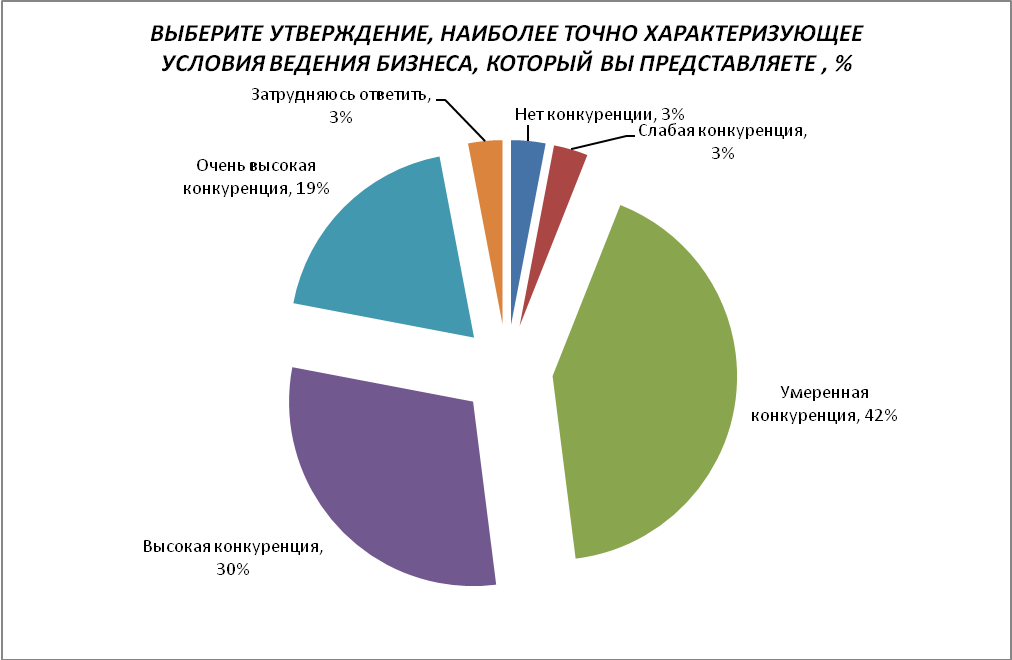 В большей степени мнения об очень высокой конкуренции придерживаются представители крупного и среднего бизнеса (таблица 9). Об умеренной конкуренции в регионе чаще говорят мелкие предприниматели.Таблица 9ВЫБЕРИТЕ УТВЕРЖДЕНИЕ, НАИБОЛЕЕ ТОЧНО ХАРАКТЕРИЗУЮЩЕЕ УСЛОВИЯ ВЕДЕНИЯ БИЗНЕСА, КОТОРЫЙ ВЫ ПРЕДСТАВЛЯЕТЕ , %Прежде всего, обратим внимание на то, что лишь 5% представителей бизнеса за последние 3 года ничего не предпринимали для повышения своей конкурентоспособности (таблица 10). Наиболее распространёнными способами повышения конкурентоспособности компании являются обучение персонала (58%), использование новых способов продвижения продукта (50%), покупка технического оборудования (49%), расширение ассортимента (40%).Таблица 10КАКИЕ МЕРЫ ПО ПОВЫШЕНИЮ КОНКУРЕНТОСПОСОБНОСТИ ПРОДУКЦИИ, РАБОТ, УСЛУГ, КОТОРЫЕ ПРОИЗВОДИТ ИЛИ ПРЕДОСТАВЛЯЕТ ВАШ БИЗНЕС, ВЫ ПРЕДПРИНИМАЛИ ЗА ПОСЛЕДНИЕ 3 ГОДА?, %Данные исследования показывают, что более половины предпринимателей не сталкивались с дискриминационными условиями для своего бизнеса (53%) (таблица 11). Ценовая дискриминация является проблемой при ведении бизнеса для 12% участников исследования. Таблица 11СТАЛКИВАЛИСЬ ЛИ ВЫ С ДИСКРИМИНАЦИОННЫМИ УСЛОВИЯМИ ДОСТУПА НА ТОВАРНЫЙ РЫНОК, ОСНОВНОЙ ДЛЯ БИЗНЕСА, КОТОРЫЙ ВЫ ПРЕДСТАВЛЯЕТЕ?, %Оценка предпринимателями примерного количества их основных конкурентов. Переходя от общих оценок уровня конкуренции к оценке количества конкурентов собственного бизнеса, половина предпринимателей (49%) также оценивают его как большое (диагр. 2). 27% опрошенных имеют 4-8 конкурентов, 15% - от 1 до 3 конкурентов, и всего 3% респондентов говорят об отсутствии конкурентов в их сфере деятельности.Диагр. 2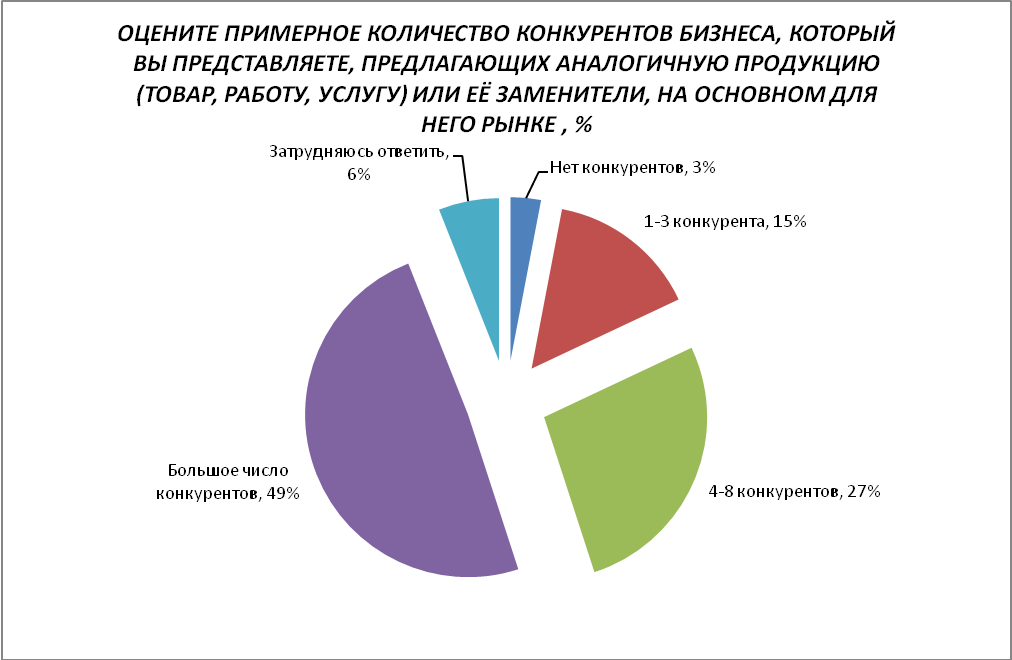 Результаты исследования показывают, что представители среднего бизнеса выше оценивают количество конкурентов для своего предприятия (таблица 12).  Таблица 12ОЦЕНИТЕ ПРИМЕРНОЕ КОЛИЧЕСТВО КОНКУРЕНТОВ БИЗНЕСА, КОТОРЫЙ ВЫ ПРЕДСТАВЛЯЕТЕ, ПРЕДЛАГАЮЩИХ АНАЛОГИЧНУЮ ПРОДУКЦИЮ (ТОВАР, РАБОТУ, УСЛУГУ) ИЛИ ЕЁ ЗАМЕНИТЕЛИ, НА ОСНОВНОМ ДЛЯ НЕГО РЫНКЕ , %Мнение предпринимателей о повышении интенсивности конкуренции основывается на их наблюдении за ростом числа конкурентов своих организаций в последние 3 года (диагр.  3). Половина бизнесменов отметили, что число конкурентов увеличилось. Треть опрошенных полагают, что число конкурентов осталось прежним. Об уменьшении сообщают лишь 6% опрошенных предпринимателей.Диагр. 3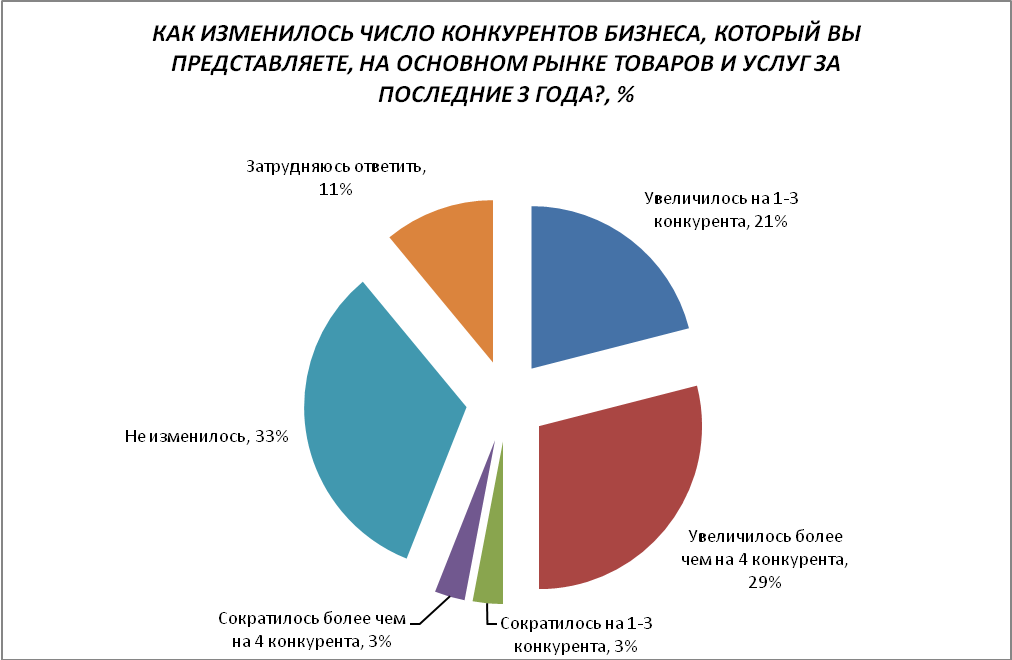 Отметим, что об увеличении числа конкурентов говорят как крупные предприниматели, так и представители малого бизнеса (таблица 13).Таблица 13КАК ИЗМЕНИЛОСЬ ЧИСЛО КОНКУРЕНТОВ БИЗНЕСА, КОТОРЫЙ ВЫ ПРЕДСТАВЛЯЕТЕ, НА ОСНОВНОМ РЫНКЕ ТОВАРОВ И УСЛУГ ЗА ПОСЛЕДНИЕ 3 ГОДА?, %Следующий вопрос касается количества поставщиков основного закупаемого товара, который приобретает предприятие (таблица 14). 27% предприятий – участников исследования имеют 2-3 поставщика, столько же - 4 и более поставщиков. 26% предприятий – большое число поставщиков (в большей степени представители среднего и крупного бизнеса). И всего 5% участников опроса имеют единственного поставщика.Таблица 14ОЦЕНИТЕ, ПОЖАЛУЙСТА, ПРИМЕРНОЕ ЧИСЛО ПОСТАВЩИКОВ ОСНОВНОГО ЗАКУПАЕМОГО ТОВАРА (РАБОТЫ, УСЛУГИ), КОТОРЫЙ ПРИОБРЕТАЕТ ПРЕДСТАВЛЯЕМЫЙ ВАМИ БИЗНЕС ДЛЯ ПРОИЗВОДСТВА И РЕАЛИЗАЦИИ СОБСТВЕННОЙ ПРОДУКЦИИ, %Исследование показывает, что более половины предпринимателей региона (52%) в целом удовлетворены состоянием конкуренции между поставщиками товара, который приобретает их бизнес (таблица 15). Не удовлетворены – 27% представителей бизнеса.Таблица 15ОЦЕНИТЕ, ПОЖАЛУЙСТА, ВАШУ УДОВЛЕТВОРЁННОСТЬ СОСТОЯНИЕМ КОНКУРЕНЦИИ МЕЖДУ ПОСТАВЩИКАМИ ТОВАРА (РАБОТЫ, УСЛУГИ), КОТОРЫЙ ПРИОБРЕТАЕТ ПРЕДСТАВЛЯЕМЫЙ ВАМИ БИЗНЕС ДЛЯ ПРОИЗВОДСТВА И РЕАЛИЗАЦИИ СОБСТВЕННОЙ ПРОДУКЦИИ, %Оценка предпринимателями качества официальной информации о состоянии конкуренции в регионе, размещаемой в сети Интернет. Источники получения информации о состоянии конкуренции.В целях содействия развитию конкуренции, а также в интересах субъектов предпринимательской деятельности и потребителей органы власти обязаны размещать в сети Интернет информацию о состоянии конкуренции в регионе.Одной из задач исследования являлось выявление уровня удовлетворённости представителей бизнес-сообщества качеством официальной информации о развитии рыночной конкуренции в регионе, размещаемой в интернете. Говоря о качестве информации, имелось в виду три параметра: доступность, понятность, удобство получения.В целом более половины опрошенных удовлетворены качеством указанной информации: 58% - устраивает доступность информации, 57% - понятность, 57% - удобство получения (диагр. 4). Примерно каждый четвёртый затруднился с оценкой (26-27%).Диагр. 4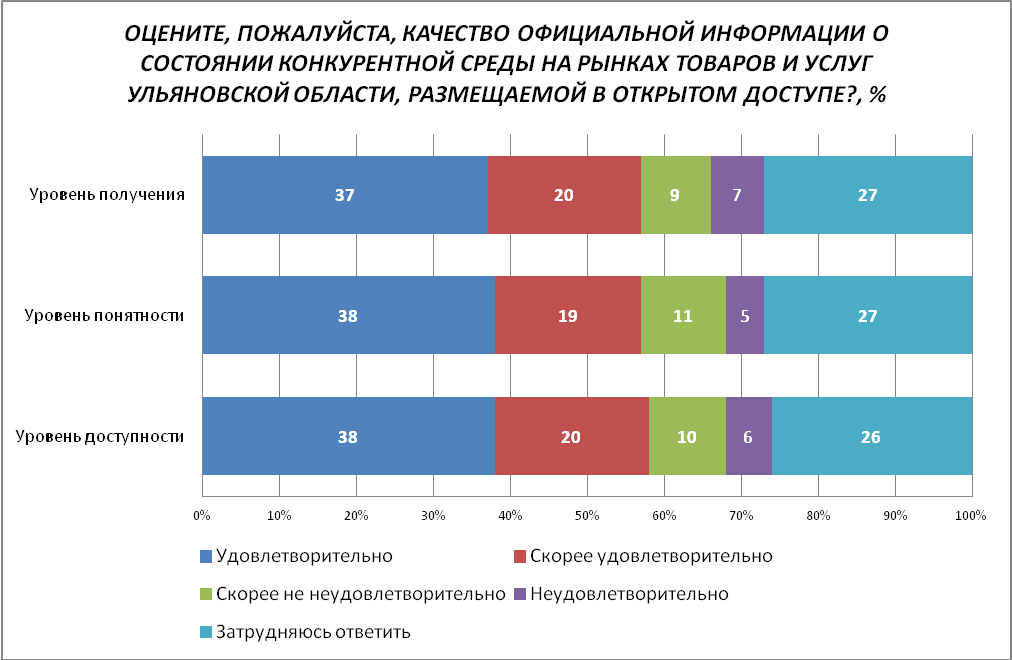 Около половины участников исследования в целом удовлетворены полнотой информации о состоянии конкурентной среды на рынках товаров и услуг, размещённой Министерством цифровой экономики и конкуренции Ульяновской области и муниципальными образованиями региона (таблица 16). Отметим, что от 33% до 42% представителей бизнес-сообщества не знакомы с соответствующей информацией и затруднились с оценкой её полноты.Таблица 16ОЦЕНИТЕ, ПОЖАЛУЙСТА, ПОЛНОТУ РАЗМЕЩЁННОЙ МИНИСТЕРСТВОМ ЦИФРОВОЙ ЭКОНОМИКИ И КОНКУРЕНЦИИ УЛЬЯНОВСКОЙ ОБЛАСТИ И МУНИЦИПАЛЬНЫМИ ОБРАЗОВАНИЯМИ ИНФОРМАЦИИ О СОСТОЯНИИ КОНКУРЕНТНОЙ СРЕДЫ НА РЫНКАХ ТОВАРОВ, РАБОТ И УСЛУГ УЛЬЯНОВСКОЙ ОБЛАСТИ И ДЕЯТЕЛЬНОСТИ ПО СОДЕЙСТВИЮ РАЗВИТИЮ КОНКУРЕНЦИИ, %Для получения информации о состоянии конкурентной среды на рынках товаров и услуг Ульяновской области и деятельности по содействию конкуренции представители бизнес-сообщества предпочитают пользоваться следующими источниками: специальные блоги, порталы и прочие электронные ресурсы (62%), официальные сайты исполнительных органов власти и ОМСУ (60%), сайт ФАС России (51%), сайт Министерства цифровой экономики и конкуренции УО (47%), интернет-портал об инвестиционной деятельности в Ульяновской области (47%) (таблица 17).Таблица 17УКАЖИТЕ, КАКИМИ ИСТОЧНИКАМИ ИНФОРМАЦИИ О СОСТОЯНИИ КОНКУРЕНТНОЙ СРЕДЫ НА РЫНКАХ ТОВАРОВ, РАБОТ И УСЛУГ УЛЬЯНОВСКОЙ ОБЛАСТИ И ДЕЯТЕЛЬНОСТИ ПО СОДЕЙСТВИЮ РАЗВИТИЮ КОНКУРЕНЦИИ ВЫ ПРЕДПОЧИТАЕТЕ ПОЛЬЗОВАТЬСЯ?, %Более всего региональные предприниматели доверяют официальной информации на сайте ФАС России (39%) (таблица 18). Таблица 18УКАЖИТЕ, КАКИМ ИСТОЧНИКАМИ ИНФОРМАЦИИ О СОСТОЯНИИ КОНКУРЕНТНОЙ СРЕДЫ НА РЫНКАХ ТОВАРОВ, РАБОТ И УСЛУГ УЛЬЯНОВСКОЙ ОБЛАСТИ И ДЕЯТЕЛЬНОСТИ ПО СОДЕЙСТВИЮ РАЗВИТИЮ КОНКУРЕНЦИИ ВЫ ДОВЕРЯЕТЕ БОЛЬШЕ ВСЕГО?, %Административные барьеры.К важнейшему условию ведения предпринимательской деятельности относится необходимость учитывать административные ограничения. Представители хозяйствующих субъектов в ходе опроса высказывали свое мнение о том, преодолимы ли административные барьеры для ведения текущей деятельности, какие именно барьеры существуют и изменяется ли ситуация в этой сфере.В оценках того, насколько преодолимы административные барьеры, ответы респондентов распределились следующим образом (диагр. 5): 25% респондентов говорят об отсутствии административных барьеров; немногим менее (21%) считают, что барьеры преодолимы без существенных затрат; 23% предпринимателей уверены, что для преодоления барьеров необходимы значительные затраты с их стороны; 2% опрошенных называют административные барьеры непреодолимыми. Диагр. 5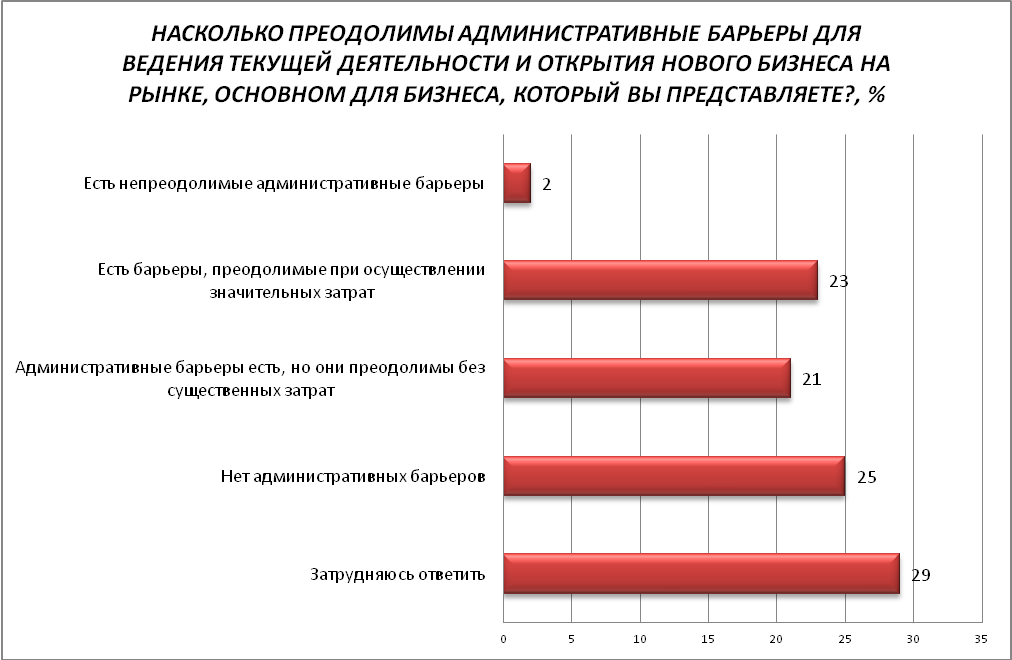 Таким образом, большинство респондентов (46%) не видят особых сложностей в преодолении барьеров, препятствующих ведению их бизнеса, или даже отрицают их наличие. Однако 25% предпринимателей считают эти препятствия непреодолимыми, либо требующими значительных усилий по их устранению. Доля оптимистов в этом вопросе заметно превышает долю пессимистов.Таблица 19НАСКОЛЬКО ПРЕОДОЛИМЫ АДМИНИСТРАТИВНЫЕ БАРЬЕРЫ ДЛЯ ВЕДЕНИЯ ТЕКУЩЕЙ ДЕЯТЕЛЬНОСТИ И ОТКРЫТИЯ НОВОГО БИЗНЕСА НА РЫНКЕ, ОСНОВНОМ ДЛЯ БИЗНЕСА, КОТОРЫЙ ВЫ ПРЕДСТАВЛЯЕТЕ?, %  Самые значимые административные барьеры, с которыми сталкиваются представители бизнес-сообщества Ульяновской области, – это высокие налоги (70%) (таблица 20). Также существенное влияние на деятельность бизнеса оказывает нестабильность законодательства, регулирующего предпринимательскую деятельность (45%).Таблица 20КАКИЕ ИЗ ПЕРЕЧИСЛЕННЫХ АДМИНИСТРАТИВНЫХ БАРЬЕРОВ ЯВЛЯЮТСЯ НАИБОЛЕЕ СУЩЕСТВЕННЫМИ ДЛЯ ВЕДЕНИЯ ТЕКУЩЕЙ ДЕЯТЕЛЬНОСТИ ИЛИ ОТКРЫТИЯ НОВОГО БИЗНЕСА НА РЫНКЕ, ОСНОВНОМ ДЛЯ БИЗНЕСА, КОТОРЫЙ ВЫ ПРЕДСТАВЛЯЕТЕ?, %Оценивая динамику проблемы административных барьеров, 36% участников исследования затруднились  с ответом (диагр. 6). Не заметили изменений уровня административных барьеров для ведения бизнеса за последние 3 года 23% опрошенных, 11% респондентов придерживаются мнения о том, что бизнесу стало проще преодолевать административные барьеры. 16% предпринимателей отмечают ухудшение ситуации. Диагр. 6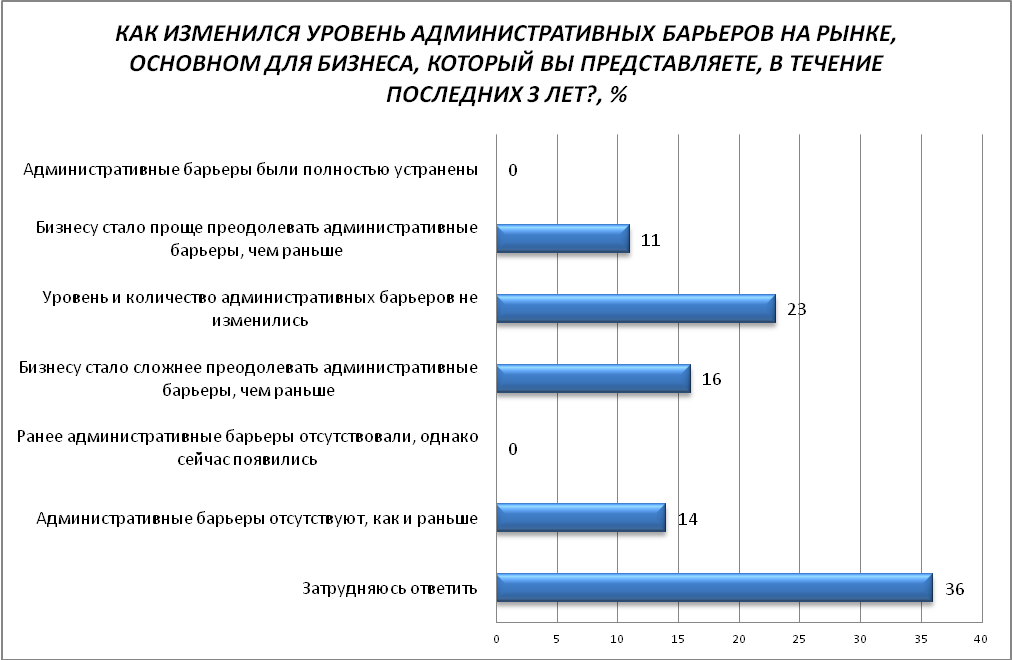 Больше о снижении давления административных барьеров на бизнес говорят средние и крупные предприниматели (таблица 21).Таблица 21КАК ИЗМЕНИЛСЯ УРОВЕНЬ АДМИНИСТРАТИВНЫХ БАРЬЕРОВ НА РЫНКЕ, ОСНОВНОМ ДЛЯ БИЗНЕСА, КОТОРЫЙ ВЫ ПРЕДСТАВЛЯЕТЕ, В ТЕЧЕНИЕ ПОСЛЕДНИХ 3 ЛЕТ?, %Большинство респондентов (68%) удовлетворены работой органов власти на рынке, который они представляют (таблица 22). Таблица 22КАК БЫ ВЫ ОХАРАКТЕРИЗОВАЛИ ДЕЯТЕЛЬНОСТЬ ОРГАНОВ ВЛАСТИ НА РЫНКЕ, ОСНОВНОМ ДЛЯ БИЗНЕСА, КОТОРЫЙ ВЫ ПРЕДСТАВЛЯЕТЕ?, %Абсолютное большинство участников исследования (около 90%) не обращались в надзорные органы с жалобами на административные барьеры в 2019 -2020 гг. (диагр. 7).Диагр. 7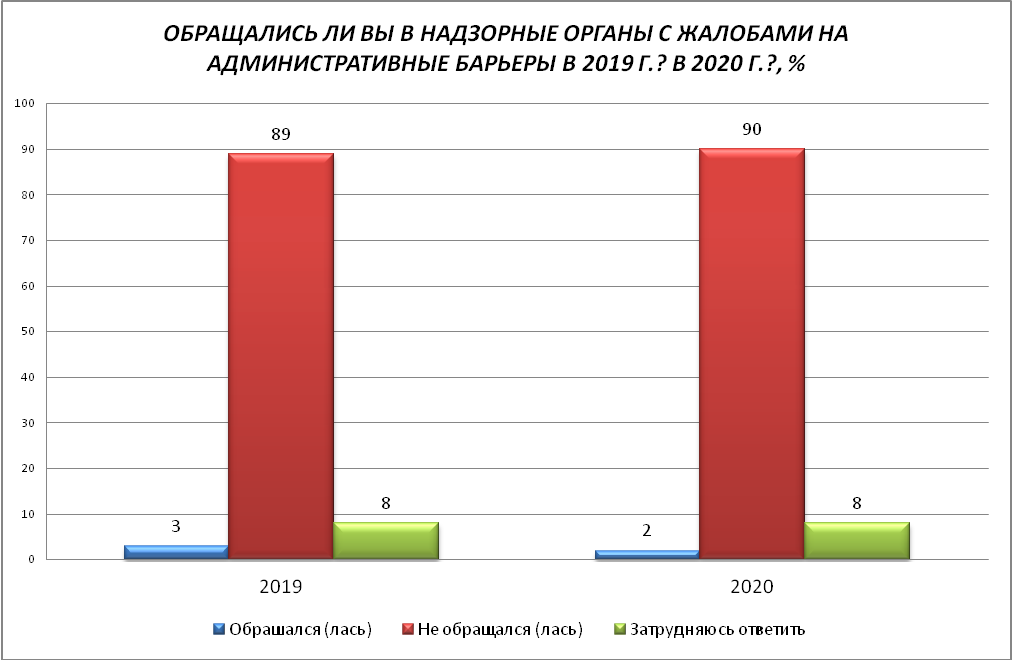 Таблица 23ОБРАЩАЛИСЬ ЛИ ВЫ В НАДЗОРНЫЕ ОРГАНЫ С ЖАЛОБАМИ НА АДМИНИСТРАТИВНЫЕ БАРЬЕРЫ В 2019 Г.?, %Таблица 24ОБРАЩАЛИСЬ ЛИ ВЫ В НАДЗОРНЫЕ ОРГАНЫ С ЖАЛОБАМИ НА АДМИНИСТРАТИВНЫЕ БАРЬЕРЫ В 2020 Г.?, %Оценка представителями бизнес сообщества услуг естественных монополий в Ульяновской области.Удовлетворённость предпринимателей сроками получения доступа к услугам естественных монополий.Одним из показателей условий для развития бизнеса в регионе является качество получения доступа предпринимателей к таким услугам, как водо-, газо-, электро-, теплоснабжение, водоочистка и телефонная связь.Большинство участников исследования положительно оценивают сроки получения доступа к услугам субъектов естественных монополий (так, оценку удовлетворительно дают от 67% до 84% опрошенных) (диагр. 8).В наибольшей степени предприниматели удовлетворены сроками подключения к услугам электроснабжения (84%),  наименее всего  -  к услугам по водоочистке (67%).Диагр. 8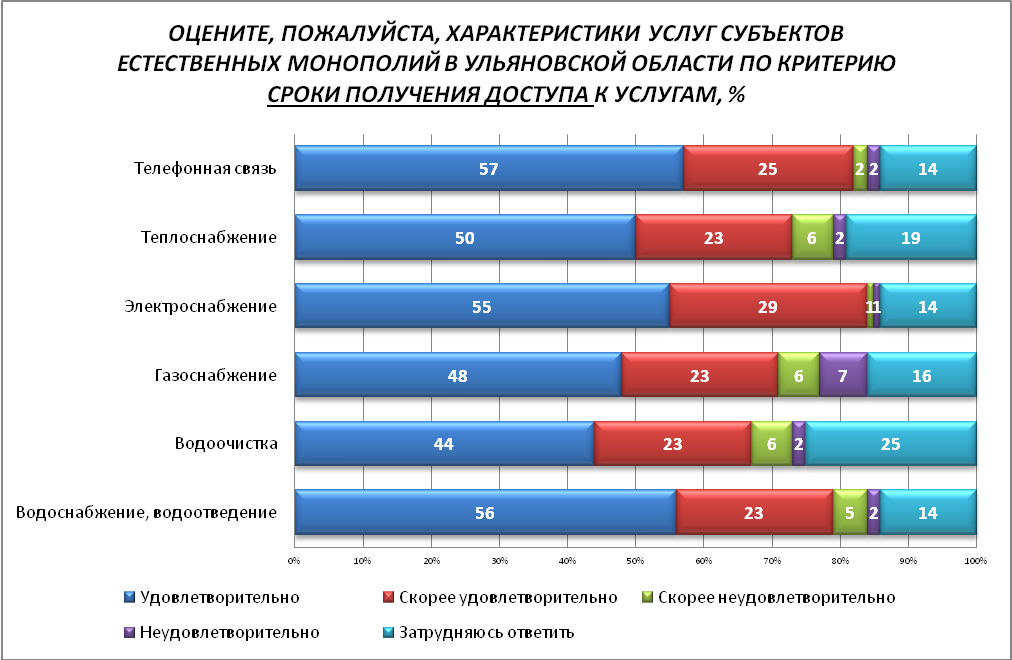 Удовлетворённость предпринимателей процессом подключения к услугам естественных монополий.Сложность (количество процедур) подключения к услугам естественных монополий участники исследования в целом оценивают чуть критичнее.    Наименьшая удовлетворённость по данному параметру зафиксирована относительно подключения к газоснабжению (доволен каждый второй участник исследования, не удовлетворён каждый пятый) (диагр. 9).А наименее сложными для участников исследования оказалось подключение к водо- и электроснабжению, а также к пользованию услугами телефонной связи (удовлетворены 68%, 67%, 67% опрошенных соответственно  (диагр. 9).Диагр. 9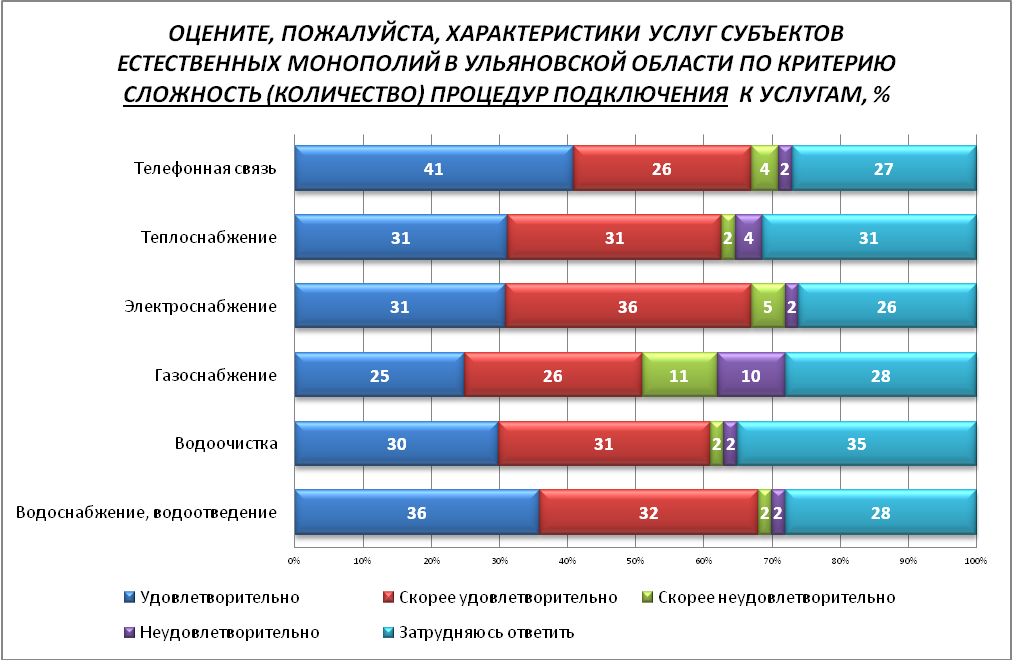 Отметим также, что, по мнению подавляющего большинства участников исследования (от 76% до 82%), за последние 5 лет  сложность (количество процедур) подключения к услугам естественных монополий существенно не изменилась (таблица 25).Таблица 25ОЦЕНИТЕ, ПОЖАЛУЙСТА, КАК ИЗМЕНИЛАСЬ СЛОЖНОСТЬ (КОЛИЧЕСТВО) ПРОЦЕДУР ПОДКЛЮЧЕНИЯ УСЛУГ СУБЪЕКТОВ ЕСТЕСТВЕННЫХ МОНОПОЛИЙ, ПРЕДОСТАВЛЯЕМЫХ ПО МЕСТУ ВЕДЕНИЯ ВАШЕГО БИЗНЕСА, ЗА ПОСЛЕДНИЕ 5 ЛЕТ, %Удовлетворённость предпринимателей стоимостью подключения к услугам естественных монополий.В наименьшей степени участники исследования удовлетворены стоимостью подключения к соответствующим услугам – здесь показатель удовлетворённости не более 54% (диагр. 10). Наиболее критично оценивается стоимость услуг газоснабжения  (35% негативных оценок) и теплоснабжения (не довольных 24%).Диагр. 10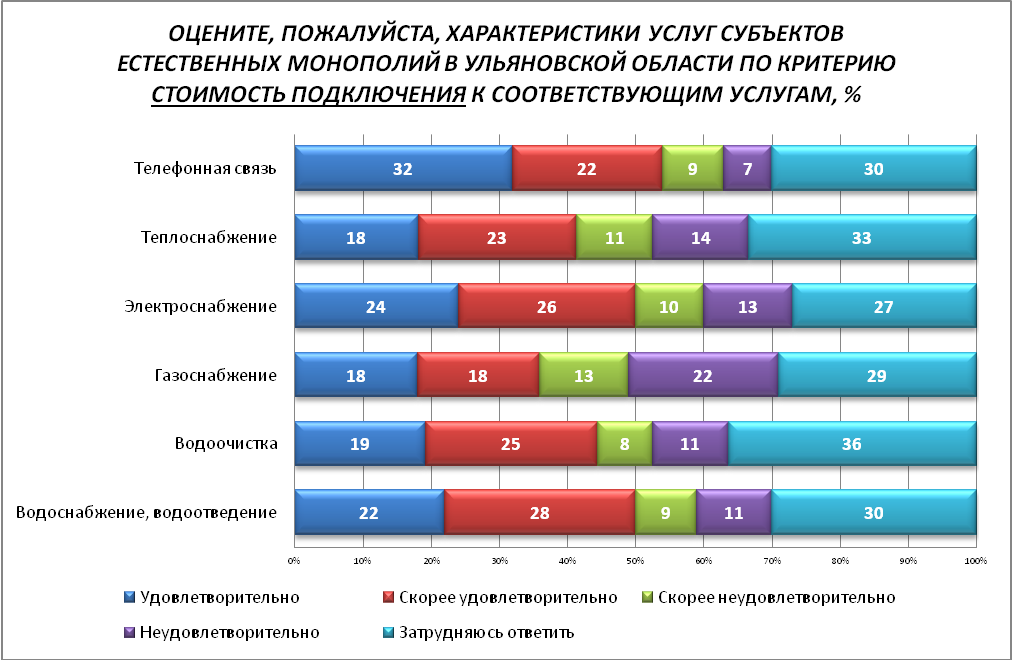 Оценка предпринимателями изменений качества услуг естественных монополий и уровня цен на эти услуги за последние 5 лет.Подавляющее число предпринимателей - участников опроса заметили, что за последние 5 лет качество услуг естественных монополий не изменилось (таблица 26). Каждый пятый участник исследования считает, что за последние 5 лет качество предоставления услуг телефонной связи улучшилось (таблица 26). 9% респондентов указали на снижение качества газоснабжения.Таблица 26ОЦЕНИТЕ, ПОЖАЛУЙСТА, КАК ИЗМЕНИЛОСЬ КАЧЕСТВО УСЛУГ СУБЪЕКТОВ ЕСТЕСТВЕННЫХ МОНОПОЛИЙ, ПРЕДОСТАВЛЯЕМЫХ ПО МЕСТУ ВЕДЕНИЯ ВАШЕГО БИЗНЕСА,  ЗА ПОСЛЕДНИЕ 5 ЛЕТ, %	Однако около 90% участников исследования отмечают повышение уровня цен на все предоставляемые услуги  естественных монополий за последние 5 лет (таблица 27). 	Примерно каждый десятый участник исследования полагает, что цены остаются примерно на том же уровне. Таблица 27ОЦЕНИТЕ, ПОЖАЛУЙСТА, КАК ИЗМЕНИЛСЯ УРОВЕНЬ ЦЕН НА УСЛУГИ СУБЪЕКТОВ ЕСТЕСТВЕННЫХ МОНОПОЛИЙ, ПРЕДОСТАВЛЯЕМЫХ ПО МЕСТУ ВЕДЕНИЯ ВАШЕГО БИЗНЕСА,  ЗА ПОСЛЕДНИЕ 5 ЛЕТ, %Проблемы, возникающие у представителей бизнеса при взаимодействии с субъектами естественных монополий.40% предпринимателей - участников исследования не сталкивались с проблемами при взаимодействии с представителями субъектов естественных монополий (таблица 28).30% участников исследования пожаловались на навязывание дополнительных услуг (в большей степени  с этим столкнулись представители малого и среднего бизнеса).Еще 15% столкнулись с проблемой взимания дополнительной платы (больше, чем в целом по выборке  - представители среднего бизнеса)Таблица 28С КАКИМИ ПРОБЛЕМАМИ ВЫ СТОЛКНУЛИСЬ ПРИ ВЗАИМОДЕЙСТВИИ С СУБЪЕКТАМИ ЕСТЕСТВЕННЫХ МОНОПОЛИЙ?, %Оценка представителями бизнеса качества услуг и уровня цен по техническому присоединению к сетям инженерно-технического обеспечения в электронном виде, оказываемых ресурсоснабжающими организациями и субъектами естественных монополий в Ульяновской области.Также в ходе исследования предпринимателям предлагалось дать оценку качеству услуг по техническому присоединению к сетям инженерно-технического обеспечения в электронном виде, оказываемых ресурсоснабжающими организациями и субъектами естественных монополий в Ульяновской области  и уровень цен на данный вид услуг.Отметим, что каждый второй участник исследования (от 48% до 50%) затруднился  с оценкой (таблица 29).Чуть выше  участники исследования оценили качество по техническому присоединению к услугам в электронному виде по водоснабжению и водоотведению (удовлетворены 48%), чуть ниже – по газоснабжению (удовлетворены 43%).Таблица 29ОЦЕНИТЕ КАЧЕСТВО УСЛУГ ПО ТЕХНИЧЕСКОМУ ПРИСОЕДИНЕНИЮ К СЕТЯМ ИНЖЕНЕРНО-ТЕХНИЧЕСКОГО ОБЕСПЕЧЕНИЯ В ЭЛЕКТРОННОМ ВИДЕ, ОКАЗЫВАЕМЫХ РЕСУРСОСНАБЖАЮЩИМИ ОРГАНИЗАЦИЯМИ И СУБЪЕКТАМИ ЕСТЕСТВЕННЫХ МОНОПОЛИЙ В УЛЬЯНОВСКОЙ ОБЛАСТИ, %Однако удовлетворенность уровнем цен по техническому присоединению к сетям инженерно-технического обеспечения в электронном виде оценивается участниками исследования критичнее (таблица 30). Так, здесь уровень удовлетворённости находится в диапазоне от 25% до 29%, и примерно каждый пятый участник – не удовлетворён уровнем цен.   Отметим, что более половины респондентов также затруднились дать оценку. Таблица 30ОЦЕНИТЕ УРОВЕНЬ ЦЕН ПО ТЕХНИЧЕСКОМУ ПРИСОЕДИНЕНИЮ К СЕТЯМ ИНЖЕНЕРНО-ТЕХНИЧЕСКОГО ОБЕСПЕЧЕНИЯ В ЭЛЕКТРОННОМ ВИДЕ, ОКАЗЫВАЕМЫХ РЕСУРСОСНАБЖАЮЩИМИ ОРГАНИЗАЦИЯМИ И СУБЪЕКТАМИ ЕСТЕСТВЕННЫХ МОНОПОЛИЙ В УЛЬЯНОВСКОЙ ОБЛАСТИ, %Оценка предпринимателями изменений качества услуг и уровня цен по техническому присоединению к сетям инженерно-технического обеспечения в электронном виде, оказываемых ресурсоснабжающими организациями и субъектами естественных монополий в Ульяновской области.По мнению 80% участников исследования за последние 5 лет качество услуг по техническому присоединению к сетям инженерно-технического обеспечения в электронном виде не изменилось (таблица 31). 12-14% респондентов отмечают положительную динамику.  Однако более половины опрошенных  (60%-63%) отмечают повышение цен на данную услугу по всем направлениям (таблица 32). Чуть менее 40% не отмечают существенной динамики цен за прошедшие 5 лет. Таблица 31ОЦЕНИТЕ, ПОЖАЛУЙСТА, КАК ИЗМЕНИЛОСЬ КАЧЕСТВО УСЛУГ ПО ТЕХНИЧЕСКОМУ ПРИСОЕДИНЕНИЮ К СЕТЯМ ИНЖЕНЕРНО-ТЕХНИЧЕСКОГО ОБЕСПЕЧЕНИЯ В ЭЛЕКТРОННОМ ВИДЕ, ОКАЗЫВАЕМЫХ РЕСУРСОСНАБЖАЮЩИМИ ОРГАНИЗАЦИЯМИ И СУБЪЕКТАМИ ЕСТЕСТВЕННЫХ МОНОПОЛИЙ В УЛЬЯНОВСКОЙ ОБЛАСТИ ЗА ПОСЛЕДНИЕ 3 ГОДА, %Таблица 32ОЦЕНИТЕ, ПОЖАЛУЙСТА, КАК ИЗМЕНИЛСЯ УРОВЕНЬ ЦЕН ПО ТЕХНИЧЕСКОМУ ПРИСОЕДИНЕНИЮ К СЕТЯМ ИНЖЕНЕРНО-ТЕХНИЧЕСКОГО ОБЕСПЕЧЕНИЯ В ЭЛЕКТРОННОМ ВИДЕ, ОКАЗЫВАЕМЫХ РЕСУРСОСНАБЖАЮЩИМИ ОРГАНИЗАЦИЯМИ И СУБЪЕКТАМИ ЕСТЕСТВЕННЫХ МОНОПОЛИЙ В УЛЬЯНОВСКОЙ ОБЛАСТИ ЗА ПОСЛЕДНИЕ 3 ГОДА, %Часть 2. Результаты мониторинга удовлетворенности потребителей качеством товаров, работ и услуг на товарных рынках Ульяновской области, а также состоянием ценовой конкуренции на рынках Ульяновской области.Оценка населением количества организаций - поставщиков услуг на рынках Ульяновской области.Оценка населением количества поставщиков товаров и услуг.Оценки населением целевых рынков по параметру количество поставщиков товаров и услуг представлено в таблице 33. Таблица 33КАКОЕ КОЛИЧЕСТВО ОРГАНИЗАЦИЙ ПРЕДОСТАВЛЯЮТ СЛЕДУЮЩИЕ ТОВАРЫ И УСЛУГИ НА РЫНКАХ ВАШЕГО РАЙОНА (ГОРОДА)?, %Оценивая выбор товаров и услуг на целевых рынках, жители региона отмечают недостаток предложений, прежде всего, на таких рынках, как: Производство кирпича (средний балл оценок по 4-бальной шкале 2,18)Услуги детского отдыха и оздоровления (2,24)Производство бетона (2,27)Медицинские услуги (2,39)Наиболее широкий выбор предложений отмечается на следующих рынках: Услуги по наружной рекламе (средний балл оценок по 4-бальной шкале 3,11)Ритуальные услуги (3,10)Услуги по перевозке пассажиров и багажа легковым такси (3,07)Услуги розничной торговли лекарственными препаратами, медицинскими изделиями (3,05)Услуги связи, в том числе по предоставлению доступа в Интернет (2,99)Купля-продажа электрической энергии на розничном рынке электрической энергии (2,96)Услуги по ремонту автотранспортных средств (2,95)Услуги по теплоснабжению (производство тепловой энергии) (2,90)Производство электрической энергии на розничном рынке электрической энергии (2,88)Услуги по перевозке пассажиров автомобильным транспортом по межмуниципальным маршрутам (2,87)Услуги по сбору и транспортированию твердых коммунальных отходов (2,85)Услуги общего образования (2,85)Вместе с тем значительная доля респондентов затруднились дать оценку ситуации на некоторых целевых рынках. Основная причина – участники исследования не пользуются соответствующими услугами. Таким образом, низкая доля респондентов, давших положительные оценки, не всегда свидетельствует о преобладании негативных оценок ситуации на данных рынках. Ниже приведен перечень рынков, ситуации на которых большая часть респондентов затруднилась дать оценку: Поставка сжиженного газа в баллонах (82% затруднившихся)Услуги по психолого-педагогическому сопровождению детей с ограниченными возможностями здоровья (74%)Лабораторные исследования для выдачи ветеринарных сопроводительных документов (71%)Семеноводство (71%)Аквакультура (71%)Добыча общераспространённых полезных ископаемых (70%)Племенное животноводство (68%)Кадастровые и землеустроительные работы (65%)Архитектурно-строительное проектирование (63%)Вылов водных биоресурсов (рыбы) (62%)Переработка водных биоресурсов (рыбы) (62%)Оценка населением динамики количества поставщиков товаров и услуг.Далее участникам исследования был задан вопрос о динамике количества продавцов товаров и услуг на рынках региона за последние 3 года (таблица 34). Таблица 34КАК, ПО ВАШЕМУ МНЕНИЮ, ИЗМЕНИЛОСЬ КОЛИЧЕСТВО ОРГАНИЗАЦИЙ, ПРЕДОСТАВЛЯЮЩИХ СЛЕДУЮЩИЕ ТОВАРЫ И УСЛУГИ НА РЫНКАХ УЛЬЯНОВСКОЙ ОБЛАСТИ В ТЕЧЕНИЕ ПОСЛЕДНИХ 3 ЛЕТ?, %Результаты опроса показывают, что  лидерами рейтинга здесь являются: Услуги розничной торговли лекарственными препаратами, медицинскими изделиями (50% респондентов отмечают увеличение числа продавцов за последние 3 года) Услуги по перевозке пассажиров и багажа легковым такси (43%) Жилищное строительство (40%) Услуги связи, в том числе по предоставлению доступа в Интернет (38%) Дорожная деятельность (строительство дорог) (37%) Ритуальные услуги (33%)Работы по благоустройству городской среды (32%)Услуги по наружной рекламе (30%).Участники исследования не отмечают заметных изменений числа предложений товаров и услуг на следующих целевых рынках: Услуги по сбору и транспортированию твердых коммунальных отходов (61%)Услуги по теплоснабжению (производство тепловой энергии) (61%)Услуги общего образования (57%)Купля-продажа электрической энергии на розничном рынке электрической энергии (55%)Работы по содержанию и текущему ремонту общего имущества помещений в многоквартирном доме (услуги Управляющих кампаний) (52%)Медицинские услуги (51%)Услуги по перевозке пассажиров автомобильным транспортом по муниципальным маршрутам (49%)Услуги дошкольного образования (49%).На следующих рынках большинство участников исследования затруднились оценить динамику количества поставщиков товаров и услуг:Поставка сжиженного газа в баллонах (90% затруднившихся)Аквакультура (84%)Услуги по психолого-педагогическому сопровождению детей с ограниченными возможностями здоровья (77%)Семеноводство (76%)Лабораторные исследования для выдачи ветеринарных сопроводительных документов (75%)Добыча общераспространённых полезных ископаемых (75%)Племенное животноводство (74%)Переработка водных биоресурсов (рыбы) (71%)Вылов водных биоресурсов (рыбы) (70%)Архитектурно-строительное проектирование (68%)Кадастровые и землеустроительные работы (68%)Производство бетона (67%)Производство кирпича (66%).Удовлетворенность населения стоимостью, качеством и возможностью выбора услуг, представленных на товарных рынках Ульяновской области.Удовлетворённость населения стоимостью товаров и услуг, представленных на рынках.Анализ удовлетворенности респондентов стоимостью предлагаемых товаров и услуг позволяет сделать вывод о неблагоприятной ситуации на большинстве целевых рынков (таблица 35). Таблица 35НАСКОЛЬКО ВЫ УДОВЛЕТВОРЕНЫ УРОВНЕМ ЦЕН НА СЛЕДУЮЩИЕ ТОВАРЫ И УСЛУГИ НА РЫНКАХ ВАШЕГО РАЙОНА (ГОРОДА), %Относительно высокий уровень удовлетворенности потребителей уровнем цен имеют рынки: Услуги по перевозке пассажиров автомобильным транспортом по муниципальным маршрутам (средний балл оценок по 4-бальной шкале 2,79)Услуги по перевозке пассажиров автомобильным транспортом по межмуниципальным маршрутам (2,66)Услуги связи, в том числе по предоставлению доступа в Интернет (2,66)Услуги общего образования (2,60)Реализация сельскохозяйственной продукции (2,53)Услуги дошкольного образования (2,50)Услуги по перевозке пассажиров и багажа легковым такси (2,48)Продукция легкой промышленности (2,44) Наименее благоприятно выглядит ситуация на следующих рынках:Медицинские услуги (1,70)Работы по содержанию и текущему ремонту общего имущества помещений в многоквартирном доме (услуги Управляющих кампаний) (1,86)Услуги розничной торговли лекарственными препаратами, медицинскими изделиями (1,87)Услуги по теплоснабжению (производство тепловой энергии) (1,91)Нефтепродукты (1,92)Жилищное строительство (1,96)Социальные услуги (2,06)Купля-продажа электрической энергии на розничном рынке электрической энергии (2,13)Услуги по сбору и транспортированию твердых коммунальных отходов (2,17)Ритуальные услуги (2,17)Вместе с тем нужно отметить высокий процент опрошенных, затруднившихся дать оценку стоимости услуг, или не пользующихся услугами следующих рынков:Поставка сжиженного газа в баллонах (93% затруднившихся)Аквакультура (92%)Добыча общераспространённых полезных ископаемых (90%)Племенное животноводство (88%)Лабораторные исследования для выдачи ветеринарных сопроводительных документов (87%)Семеноводство (87%)Архитектурно-строительное проектирование (84%)Строительства объектов капитального строительства, за исключением жилищного и дорожного строительства (84%)Услуги по психолого-педагогическому сопровождению детей с ограниченными возможностями здоровья (83%)Производство бетона (82%)Вылов водных биоресурсов (рыбы) (82%)Производство кирпича (81%)Кадастровые и землеустроительные работы (81%)Услуги по наружной рекламе (78%)Переработка водных биоресурсов (рыбы) (78%)Услуги среднего профессионального образования (71%)Производство электрической энергии на розничном рынке электрической энергии (71%)Дорожная деятельность (строительство дорог) (71%)Услуги детского отдыха и оздоровления (69%)Обработка древесины и производство изделий из дерева (67%)Динамика удовлетворённости населения стоимостью товаров и услуг, представленных на рынках.Далее участникам исследования было предложено оценить динамику цен на товары и услуги на рынках региона за последние 3 года (таблица 36). Большинство опрошенных отмечают рост цен на товары и услуги.Таблица 36КАК, ПО ВАШЕМУ МНЕНИЮ, ИЗМЕНИЛСЯ УРОВЕНЬ ЦЕН НА СЛЕДУЮЩИЕ ТОВАРЫ И УСЛУГИ НА РЫНКАХ В ВАШЕМ РАЙОНЕ (ГОРОДЕ) В ТЕЧЕНИЕ ПОСЛЕДНИХ 3 ЛЕТ?, %Наибольший рост цен на товары и услуги отмечается на следующих целевых рынках (более 40% респондентов указали на увеличение уровня цен): Услуги розничной торговли лекарственными препаратами, медицинскими изделиями (80%)Медицинские услуги (74%)Услуги по сбору и транспортированию твердых коммунальных отходов (70%)Услуги по теплоснабжению (производство тепловой энергии) (69%)Услуги связи, в том числе по предоставлению доступа в Интернет (66%)Купля-продажа электрической энергии на розничном рынке электрической энергии (64%)Услуги по перевозке пассажиров и багажа легковым такси (64%)Работы по содержанию и текущему ремонту общего имущества помещений в многоквартирном доме (услуги Управляющих кампаний) (61%)Продукция легкой промышленности (61%)Услуги по перевозке пассажиров автомобильным транспортом по муниципальным маршрутам (56%)Реализация сельскохозяйственной продукции (54%)Услуги по перевозке пассажиров автомобильным транспортом по межмуниципальным маршрутам (52%)Ритуальные услуги (45%)Нефтепродукты (45%)Услуги по ремонту автотранспортных средств (42%)Жилищное строительство (41%)Большинство участников исследования затруднились оценить динамику цен на следующие товары и услуги:Поставка сжиженного газа в баллонах (94% затруднившихся)Аквакультура (93%)Добыча общераспространённых полезных ископаемых (89%)Услуги по психолого-педагогическому сопровождению детей с ограниченными возможностями здоровья (87%)Семеноводство (86%)Племенное животноводство (85%)Лабораторные исследования для выдачи ветеринарных сопроводительных документов (85%)Вылов водных биоресурсов (рыбы) (81%)Архитектурно-строительное проектирование (80%)Кадастровые и землеустроительные работы (78%)Строительства объектов капитального строительства, за исключением жилищного и дорожного строительства (78%)Производство бетона (77%)Переработка водных биоресурсов (рыбы) (77%)Производство кирпича (76%)Услуги по наружной рекламе (74%)Услуги среднего проф. Образования (71%)Услуги детского отдыха и оздоровления (70%)Производство электрической энергии на розничном рынке электрической энергии (66%)Дорожная деятельность (строительство дорог) (63%)Обработка древесины и производство изделий из дерева (63%)Социальные услуги (61%).Удовлетворённость населения качеством товаров и услуг, представленных на рынках.Уровень удовлетворённости населения региона качеством товаров и услуг на рынках региона представлен в таблице 37.Таблица 37НАСКОЛЬКО ВЫ УДОВЛЕТВОРЕНЫ КАЧЕСТВОМ СЛЕДУЮЩИХ ТОВАРОВ И УСЛУГ НА РЫНКАХ ВАШЕГО РАЙОНА (ГОРОДА), %Наиболее высокий уровень удовлетворенности потребителей качеством товаров и услуг имеют такие рынки, как:Купля-продажа электрической энергии на розничном рынке электрической энергии (средний балл по 4-бальной шкале составил 3,16)Услуги по перевозке пассажиров и багажа легковым такси (2,98)Услуги связи, в том числе по предоставлению доступа в Интернет (2,93)Услуги по теплоснабжению (производство тепловой энергии)(2,89)Реализация сельскохозяйственной продукции (2,82)Услуги по перевозке пассажиров автомобильным транспортом по межмуниципальным маршрутам (2,80)Услуги по сбору и транспортированию твердых коммунальных отходов (2,77)Услуги дошкольного образования (2,76)Услуги дополнительного образования детей (2,75)Ритуальные услуги (2,75)Услуги по перевозке пассажиров автомобильным транспортом по муниципальным маршрутам (2,71)Продукция легкой промышленности (2,69)Услуги общего образования (2,68)Услуги по ремонту автотранспортных средств (2,59)Работы по благоустройству городской среды (2,56)Услуги розничной торговли лекарственными препаратами, медицинскими изделиями (2,52)Наиболее проблемным по показателю качества являются:Рынок медицинских услуг (1,89 балла по 4-бальной шкале)Работы по содержанию и текущему ремонту общего имущества помещений в многоквартирном доме (услуги Управляющих кампаний)(2,13)Дорожная деятельность (строительство дорог) (2,16)Жилищное строительство (2,17)Социальные услуги (2,17)Большинство участников исследования затруднились дать оценку качеству товаров и услуг на следующих рынках:Поставка сжиженного газа в баллонах (93% затруднившихся)Добыча общераспространённых полезных ископаемых (91%)Аквакультура (91%)Лабораторные исследования для выдачи ветеринарных сопроводительных документов (87%)Племенное животноводство (87%)Семеноводство (86%)Вылов водных биоресурсов (рыбы) (82%)Услуги по психолого-педагогическому сопровождению детей с ограниченными возможностями здоровья (82%)Производство кирпича (81%)Производство бетона (81%)Строительство объектов капитального строительства, за исключением жилищного и дорожного строительства (81%)Кадастровые и землеустроительные работы (80%)Архитектурно-строительное проектирование (80%)Переработка водных биоресурсов (рыбы) (78%)Услуги по наружной рекламе (72%)Услуги детского отдыха и оздоровления (70%)Услуги среднего профессионального образования (69%)Обработка древесины и производство изделий из дерева (68%)Производство электрической энергии на розничном рынке электрической энергии (63%)Нефтепродукты (62%).Несмотря на невысокие оценки качества товаров и услуг, данные опроса свидетельствуют о низком уровне обращений населения в надзорные органы за защитой прав потребителей (таблица 38). Можно также говорить о том, что уровень обращений с жалобами на качество товаров и услуг в 2020 году по сравнению с 2019 годом практически не изменился. Так, в 2019 году 3% респондентов обратились с жалобами в надзорные органы, в 2020 году их процент составил 4% (таблица 39).Таблица 38ОБРАЩАЛИСЬ ЛИ ВЫ В ЭТОМ ГОДУ В НАДЗОРНЫЕ ОРГАНЫ ЗА ЗАЩИТОЙ ПРАВ ПОТРЕБИТЕЛЕЙ ?, %Таблица 39ОБРАЩАЛИСЬ ЛИ ВЫ В НАДЗОРНЫЕ ОРГАНЫ С ЖАЛОБАМИ НА КАЧЕСТВО ТОВАРОВ, РАБОТ ИЛИ УСЛУГ В 2019 Г.? В 2020 Г.?, %Динамика удовлетворённости населения качеством товаров и услуг, представленных на рынках.Далее участникам исследования был задан вопрос о динамике качества товаров и услуг на рынках региона за последние 3 года (таблица 40). И положительных оценок здесь немного.Таблица 40КАК, ПО ВАШЕМУ МНЕНИЮ, ИЗМЕНИЛОСЬ КАЧЕСТВО СЛЕДУЮЩИХ ТОВАРОВ И УСЛУГ НА РЫНКАХ В ВАШЕМ РАЙОНЕ (ГОРОДЕ) В ТЕЧЕНИЕ ПОСЛЕДНИХ 3 ЛЕТ?, %37% участников опроса отметили улучшение качества работ по благоустройству городской среды, 29% - по строительству дорог.Однако по большинству рынков потребители не заметили изменений качества товаров и услуг:Услуги розничной торговли лекарственными препаратами, медицинскими изделиями (58% придерживаются мнения, что качество не изменилось)Услуги связи, в том числе по предоставлению доступа в Интернет (57%)Медицинские услуги (57%)Услуги по сбору и транспортированию твердых коммунальных отходов (56%)Услуги по теплоснабжению (производство тепловой энергии) (56%)Купля-продажа электрической энергии на розничном рынке электрической энергии (55%)Услуги по перевозке пассажиров автомобильным транспортом по муниципальным маршрутам (54%)Работы по содержанию и текущему ремонту общего имущества помещений в многоквартирном доме (услуги Управляющих кампаний) (46%)Продукция легкой промышленности (45%)Услуги по перевозке пассажиров и багажа легковым такси (44%)Реализация сельскохозяйственной продукции (44%)Услуги по перевозке пассажиров автомобильным транспортом по межмуниципальным маршрутам (42%)На следующих рынках большинство опрошенных затруднились оценить динамику качества товаров и услуг за последние 3 года:Поставка сжиженного газа в баллонах (94% затруднившихся)Аквакультура (91%)Добыча общераспространённых полезных ископаемых (88%)Семеноводство (86%)Услуги по психолого-педагогическому сопровождению детей с ограниченными возможностями здоровья (86%)Лабораторные исследования для выдачи ветеринарных сопроводительных документов (85%)Племенное животноводство (84%)Вылов водных биоресурсов (рыбы) (79%)Строительства объектов капитального строительства, за исключением жилищного и дорожного строительства (78%)Кадастровые и землеустроительные работы (78%)Архитектурно-строительное проектирование (78%)Производство бетона (76%)Переработка водных биоресурсов (рыбы) (76%)Производство кирпича (74%)Услуги среднего проф. Образования (72%)Услуги по наружной рекламе (71%)Услуги детского отдыха и оздоровления (69)Обработка древесины и производство изделий из дерева (66%)Жилищное строительство (61%).Удовлетворённость населения возможностью выбора товаров и услуг, представленных на рынках.Удовлетворённость потребителей возможностью выбора товаров и услуг на целевых рынках региона представлена в таблице 41.Таблица 41НАСКОЛЬКО ВЫ УДОВЛЕТВОРЕНЫ ВОЗМОЖНОСТЬЮ ВЫБОРА СЛЕДУЮЩИХ ТОВАРОВ И УСЛУГ НА РЫНКАХ ВАШЕГО РАЙОНА (ГОРОДА), %Наиболее высокий уровень удовлетворенности потребителей возможностью выбора имеют рынки:Услуги связи, в том числе по предоставлению доступа в Интернет (средний балл по 4-бальной шкале составил 3,11)Услуги по перевозке пассажиров и багажа легковым такси (3,08)Ритуальные услуги (3,03)Продукция легкой промышленности (2,95)Услуги розничной торговли лекарственными препаратами, медицинскими изделиями (2,93)Реализация сельскохозяйственной продукции (2,89)Услуги по ремонту автотранспортных средств (2,87)Услуги по перевозке пассажиров автомобильным транспортом по межмуниципальным маршрутам (2,82)Услуги по перевозке пассажиров автомобильным транспортом по муниципальным маршрутам (2,80)Услуги дополнительного образования детей (2,74)Жилищное строительство (2,70)Услуги общего образования (2,67)Нефтепродукты (2,65)Услуги дошкольного образования (2,58)Купля-продажа электрической энергии на розничном рынке электрической энергии (2,57).Наименее благоприятно выглядит ситуация на следующих целевых рынках:Медицинские услуги (2,04 балла по 4-бальной шкале)Работы по содержанию и текущему ремонту общего имущества помещений в многоквартирном доме (услуги Управляющих кампаний) (2,10)Дорожная деятельность (строительство дорог) (2,15)Социальные услуги (2,17)Работы по благоустройству городской среды (2,37)Услуги по сбору и транспортированию твердых коммунальных отходов (2,38)Процент опрошенных, затруднившихся дать оценку возможности выбора услуг, или не пользующихся услугами тех или иных рынков, также очень высок по данному параметру на следующих рынках:Поставка сжиженного газа в баллонах (93% затруднившихся)Добыча общераспространённых полезных ископаемых (89%)Аквакультура (89%)Лабораторные исследования для выдачи ветеринарных сопроводительных документов (87%)Семеноводство (85%)Племенное животноводство (85%)Услуги по психолого-педагогическому сопровождению детей с ограниченными возможностями здоровья (82%)Кадастровые и землеустроительные работы (81%)Архитектурно-строительное проектирование (81%)Строительства объектов капитального строительства, за исключением жилищного и дорожного строительства (80%)Производство кирпича (78%)Производство бетона (78%)Вылов водных биоресурсов (рыбы) (77%)Переработка водных биоресурсов (рыбы) (76%)Производство электрической энергии на розничном рынке электрической энергии (71%)Услуги по наружной рекламе (68%)Услуги среднего профессионального образования (68%)Услуги детского отдыха и оздоровления (68%)Обработка древесины и производство изделий из дерева (67%).Динамика удовлетворённости населения возможностью выбора товаров и услуг, представленных на рынках.Также участникам опроса было предложено оценить, как за последние 3 года изменился выбор товаров и услуг на рынках региона (таблица 42).Таблица 42КАК, ПО ВАШЕМУ МНЕНИЮ, ИЗМЕНИЛАСЬ ВОЗМОЖНОСТЬ ВЫБОРА СЛЕДУЮЩИХ ТОВАРОВ И УСЛУГ НА РЫНКАХ В ВАШЕМ РАЙОНЕ (ГОРОДЕ) В ТЕЧЕНИЕ ПОСЛЕДНИХ 3 ЛЕТ?, %Треть или чуть больше участников исследования отмечают увеличение возможности выбора услуг розничной торговли лекарственными препаратами, медицинскими изделиями (38%); услуг по перевозке пассажиров и багажа легковым такси (37%), услуг связи, в том числе по предоставлению доступа в Интернет (32%).В целом больше сторонников точки зрения об отсутствии изменений возможности выбора товаров и услуг на региональных рынках:Услуги по сбору и транспортированию твердых коммунальных отходов (55%)Медицинские услуги (53%)Услуги по теплоснабжению (производство тепловой энергии) (52%)Купля-продажа электрической энергии на розничном рынке электрической энергии (47%)Услуги розничной торговли лекарственными препаратами, медицинскими изделиями (45%)Услуги связи, в том числе по предоставлению доступа в Интернет (45%)Услуги по перевозке пассажиров автомобильным транспортом по муниципальным маршрутам (43%)Работы по содержанию и текущему ремонту общего имущества помещений в многоквартирном доме (услуги Управляющих кампаний) (41%)Услуги по перевозке пассажиров автомобильным транспортом по межмуниципальным маршрутам (38%)Услуги общего образования (37%)Услуги дошкольного образования (37%)Продукция легкой промышленности (35%)Социальные услуги (34%)Работы по благоустройству городской среды (33%).На следующих рынках большинство опрошенных затруднились оценить динамику возможности выбора товаров и услуг за последние 3 года:Поставка сжиженного газа в баллонах (94% затруднившихся)Аквакультура (89%)Добыча общераспространённых полезных ископаемых (85%)Услуги по психолого-педагогическому сопровождению детей с ограниченными возможностями здоровья (85%)Лабораторные исследования для выдачи ветеринарных сопроводительных документов (83%)Семеноводство (83%)Племенное животноводство (81%)Кадастровые и землеустроительные работы (78%)Архитектурно-строительное проектирование (77%)Строительства объектов капитального строительства, за исключением жилищного и дорожного строительства (77%)Переработка водных биоресурсов (рыбы) (77%)Вылов водных биоресурсов (рыбы) (77%)Производство бетона (75%)Производство кирпича (73%)Услуги среднего проф. Образования (69%)Услуги детского отдыха и оздоровления (68%)Обработка древесины и производство изделий из дерева (67%)Услуги по наружной рекламе (67%)Производство электрической энергии на розничном рынке электрической энергии (60%).Сравнение цен и качества товаров и услуг на рынках Ульяновской области и других регионов.Участники исследования считают цены на продукты питания более высокими в Ульяновской области по сравнению с другими регионами (234 ответа) (таблица 43). Далее следуют услуги ЖКХ (109 ответов). Цены на товары и услуги следующих рынков респонденты также считают завышенными (в скобках приведено число ответов): медицинские услуги (42 ответа), нефтепродукты (40 ответов), продукция лёгкой промышленности (37 ответов).Таблица 43НА КАКИЕ ТОВАРЫ И УСЛУГИ, ПО ВАШЕМУ МНЕНИЮ, ЦЕНЫ В УЛЬЯНОВСКОЙ ОБЛАСТИ ВЫШЕ ПО СРАВНЕНИЮ С ДРУГИМИ РЕГИОНАМИ?, количество упоминаний (открытый вопрос)Отвечая на вопрос «Качество каких товаров и услуг в Ульяновской области выше по сравнению с другими регионами?», участники опроса, прежде всего, упомянули продукты питания (123 ответа) (таблица 44).Таблица 44КАЧЕСТВО КАКИХ ТОВАРОВ И УСЛУГ, ПО ВАШЕМУ МНЕНИЮ, В УЛЬЯНОВСКОЙ ОБЛАСТИ  ВЫШЕ ПО СРАВНЕНИЮ С ДРУГИМИ РЕГИОНАМИ?, количество упоминаний (открытый вопрос)Оценка населением качества услуг естественных монополий.Большинство населения удовлетворены качеством электроснабжения (95%), телефонной связи (90%), теплоснабжения (83%) (таблица 45). Есть претензии потребителей к качеству водоочистки и водоснабжения (недовольных 28% и 20% соответственно).Таблица 45ОЦЕНИТЕ, ПОЖАЛУЙСТА, КАЧЕСТВО СЛЕДУЮЩИХ УСЛУГ В ВАШЕМ ГОРОДЕ (РАЙОНЕ), %Большинство участников исследования (66%) не сталкивались с проблемами при получении услуг естественных монополий (таблица 46). Примерно каждый пятый говорит о навязывании дополнительных услуг (22%), 14% - о взимании дополнительной платы.Таблица 46С КАКИМИ ПРОБЛЕМАМИ ВЫ СТОЛКНУЛИСЬ В ПРОЦЕССЕ ПОЛУЧЕНИЯ УСЛУГ ПО ВОДО-, ГАЗО-, ЭЛЕКТРО-, ТЕПЛОСНАБЖЕНИЮ, ТЕЛЕФОННОЙ СВЯЗИ?, %Оценка населением качества официальной информации о состоянии конкурентной среды на рынках товаров и услуг Ульяновской области, размещаемой в открытом доступе. Каждый второй участник исследования затруднился оценить качество официальной информации о состоянии конкурентной среды на рынках товаров и услуг Ульяновской области, размещаемой в открытом доступе (таблица 47).40% опрошенных удовлетворены уровнем доступности, понятности и удобством получения соответствующей информации.Таблица 47ОЦЕНИТЕ, ПОЖАЛУЙСТА, КАЧЕСТВО ОФИЦИАЛЬНОЙ ИНФОРМАЦИИ О СОСТОЯНИИ КОНКУРЕНТНОЙ СРЕДЫ НА РЫНКАХ ТОВАРОВ И УСЛУГ УЛЬЯНОВСКОЙ ОБЛАСТИ, РАЗМЕЩАЕМОЙ В ОТКРЫТОМ ДОСТУПЕ?, %Большинство жителей региона затруднились оценить полноту размещённой Министерством цифровой экономики и конкуренции Ульяновской области информации о состоянии конкуренции на рынках товаров и услуг  региона по следующим параметрам (таблица 48):Доступность информации о федеральных и региональных нормативно-правовых актах, связанных с внедрением Стандарта развития конкуренции в регионе (90% затруднившихся)Доступность информации о товарных рынках для содействия развитию конкуренции (89%)Предоставление возможности прохождения электронных анкет, связанных с оценкой удовлетворённости потребителей состоянием конкуренции (92%)Обеспечение доступности Плана мероприятий («дорожной карты») по содействию развития конкуренции в Ульяновской области на 2019-2022 годы (91%)Доступность информации о проведённых обучающих мероприятиях (семинарах, тренингах и т.д.) по вопросам содействия развитию конкуренции для органов местного самоуправления региона (91%)Доступность информации о проведённых мониторингах состояния и развития конкуренции на товарных рынках в регионе и сформированном ежегодном докладе (91%).Таблица 48ОЦЕНИТЕ, ПОЖАЛУЙСТА, ПОЛНОТУ РАЗМЕЩЁННОЙ МИНИСТЕРСТВОМ ЦИФРОВОЙ ЭКОНОМИКИ И КОНКУРЕНЦИИ УЛЬЯНОВСКОЙ ОБЛАСТИ ИНФОРМАЦИИ О СОСТОЯНИИ КОНКУРЕНЦИИ НА РЫНКАХ ТОВАРОВ И УСЛУГ  УЛЬЯНОВСКОЙ ОБЛАСТИ, %Основными источниками информации населения региона о состоянии конкурентной среды на рынках товаров и услуг Ульяновской области являются телевидение (54%), специальные блоги, порталы и прочие электронные ресурсы (43%), печатные средства массовой информации (28%) (таблица 49).Каждый четвёртый опрошенный (23%) не интересуется соответствующей информацией.Таблица 49УКАЖИТЕ, КАКИМИ ИСТОЧНИКАМИ ИНФОРМАЦИИ О СОСТОЯНИИ КОНКУРЕНТНОЙ СРЕДЫ НА РЫНКАХ ТОВАРОВ И УСЛУГ УЛЬЯНОВСКОЙ ОБЛАСТИ ВЫ ПРЕДПОЧИТАЕТЕ ПОЛЬЗОВАТЬСЯ?, %В рейтинге доверия источникам информации также лидируют телевидение; специальные блоги, порталы и прочие электронные ресурсы; печатные средства массовой информации (таблица 50). Однако уровень доверия этим ресурсам не столь высок (19%, 19% и 9% соответственно). 35% респондентов не доверяют никаким источникам информации о состоянии конкурентной среды на рынках товаров и услуг региона.Таблица 50УКАЖИТЕ, КАКИМИ ИСТОЧНИКАМИ ИНФОРМАЦИИ О СОСТОЯНИИ КОНКУРЕНТНОЙ СРЕДЫ НА РЫНКАХ ТОВАРОВ И УСЛУГ УЛЬЯНОВСКОЙ ОБЛАСТИ ВЫ ДОВЕРЯЕТЕ БОЛЬШЕ ВСЕГО?, %Удовлетворенность населения деятельностью в сфере финансовых услуг.Для выяснения оценки населением деятельности в сфере финансовых услуг, респондентам задавали вопросы о том, какими финансовыми услугами и в каких организациях они пользуются, насколько они удовлетворены  качеством и доступностью услуг, а также о проблемах, связанных с получением финансовых продуктов. Отдельный акцент делался на способах совершения платежей и их доступности в месте проживания респондентов.Результаты исследования показывают, что наиболее востребованными у респондентов финансовыми организациями являются банки (90%) (таблица 51). На втором месте по популярности находятся страховые организации (25%). Менее 5% опрошенных пользуются услугами негосударственных пенсионных фондов, микрофинансовых компаний, брокеров. 8% респондентов не пользуются услугами финансовых организаций. Таблица 51УСЛУГАМИ КАКИХ ФИНАНСОВЫХ ОРГАНИЗАЦИЙ ВЫ ПОЛЬЗУЕТЕСЬ?, %Наиболее популярным финансовым продуктом среди населения области является зарплатная карта, оформленная работодателем (62%) (таблица 52). Далее следуют дебетовая (расчетная) карта, оформленная самостоятельно (29%), вклады (25%), страхование (21%), кредитная карта (19%). Небольшой процент  респондентов имеют потребительские кредиты (10%), ипотечные кредиты (8%). Автокредит, индивидуальный инвестиционный счет, микрозаймы и лизинг не пользуются популярностью у респондентов (на них в общей сложности приходится менее 5%). 11% опрошенных не пользуются перечисленными финансовыми услугами и продуктами. Таблица 52КАКИМИ ИЗ СЛЕДУЮЩИХ ФИНАНСОВЫХ ПРОДУКТОВ (УСЛУГ) ВЫ ЛИЧНО ПОЛЬЗУЕТЕСЬ?, %В оценках качества, доступности и стоимости финансовых продуктов и услуг ответы респондентов распределились следующим образом (таблица 53). Качеством и доступностью финансовых продуктов (услуг) удовлетворены большинство участников исследования (73% и 76% соответственно). Такой параметр, как стоимость финансовых продуктов и услуг, респонденты оценивают более негативно: доля удовлетворенных составляет 53%, 24% опрошенных не удовлетворены стоимостью услуг. Таблица 53УДОВЛЕТВОРЕНЫ ЛИ ВЫ КАЧЕСТВОМ, ДОСТУПНОСТЬЮ И СТОИМОСТЬЮ ФИНАНСОВЫХ ПРОДУКТОВ (УСЛУГ) В ВАШЕМ НАСЕЛЕННОМ ПУНКТЕ?, %Среди трудностей, с которыми сталкиваются респонденты при использовании финансовых продуктов и услуг, первое место занимает высокая процентная ставка по кредиту - 28% выборов (таблица 54). Далее следует - низкая процентная ставка по вкладам (21%). Третье место занимает недостаток средств, не позволяющий респондентам сделать вклад (14%). При этом 42% респондентов не испытывают никаких трудностей при использовании финансовых продуктов и услуг. Таблица 54КАКИЕ ТРУДНОСТИ У ВАС ВОЗНИКАЮТ ПРИ ПОЛУЧЕНИИ ИЛИ ИСПОЛЬЗОВАНИИ ФИНАНСОВЫХ ПРОДУКТОВ (УСЛУГ)?, %Что касается такого параметра, как достаточность выбора мест для совершения платежей и денежных переводов, то результаты исследования демонстрируют, что большинство респондентов (74%) положительно оценивают выбор в их населённом пункте соответствующих мест и устройств (таблица 55). Однако 15% опрошенных считают, что этот выбор мог бы быть лучшим. Только 6% респондентов негативно оценивают выбор мест и устройств для совершения платежей. Таблица 55КАК ВЫ СЧИТАЕТЕ, В ВАШЕМ ГОРОДЕ (СЕЛЕ) ДОСТАТОЧЕН ВЫБОР МЕСТ (ИЛИ УСТРОЙСТВ) ДЛЯ СОВЕРШЕНИЯ ПЛАТЕЖЕЙ И ДЕНЕЖНЫХ ПЕРЕВОДОВ?, %Самыми популярными способами доступа к банковским услугам являются: платежный терминал в отделении банка (61%), касса в отделении банка (54%) и мобильный банк (54%) (таблица 56). За ними следуют оплата банковской картой на сайте Интернет-магазина (19%), доступ в интернет-банк с ПК (17%), переводы через смс (13%). Таблица 56КАКИМИ ИЗ СЛЕДУЮЩИХ СПОСОБОВ ДОСТУПА К БАНКОВСКИМ УСЛУГАМ (ПЛАТЕЖАМ, ПЕРЕВОДАМ) ВЫ ПОЛЬЗУЕТЕСЬ?, %Последний вопрос анкеты выяснял самооценку респондентов своей финансовой грамотности. Оценки респондентов собственной финансовой грамотности выглядят следующим образом (таблица 57). Доли тех, кто дает высокую оценку своей финансовой грамотности (32%), и тех, кто считает ее недостаточной (40%), различаются незначительно с небольшим перевесом второй группы. При этом 24% опрошенных считают, что не обладают финансовой грамотностью. Таблица 57СЧИТАЕТЕ ЛИ ВЫ СЕБЯ ФИНАНСОВО ГРАМОТНЫМ ЧЕЛОВЕКОМ?, %Выводы: Наличие (отсутствие) административных барьеров и оценки состояния конкурентной среды субъектами предпринимательской деятельности Ульяновской области на рынках Ульяновской области.По оценкам представителей бизнеса уровень конкуренции в регионе достаточно высокий: 49% опрошенных указали на высокую или очень высокую конкуренцию. Лишь 5% представителей бизнеса за последние 3 года ничего не предпринимали для повышения своей конкурентоспособности (диагр. 11). Основные способы повышения конкурентоспособности бизнеса – это обучение персонала, использование новых способов продвижения продукта, покупка технического оборудования, расширение ассортимента.Диагр. 11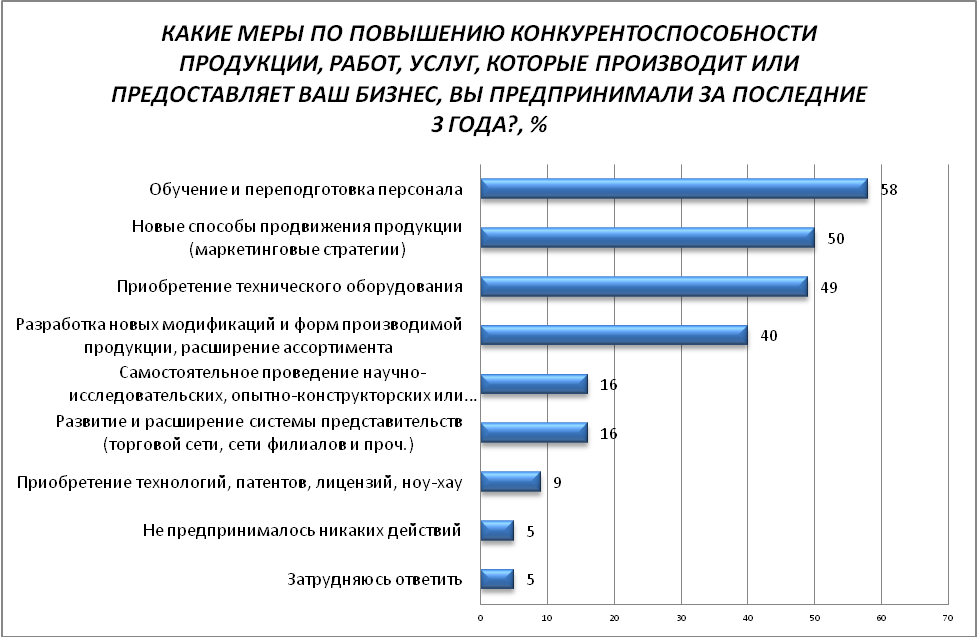 Более половины предпринимателей не сталкивались с дискриминационными условиями для своего бизнеса (53%).Каждый второй представитель бизнес сообщества отмечает большое количество конкурентов своего бизнеса (диагр. 12). Также половина бизнесменов отметили, что число их конкурентов увеличилось за последние 3 года. 52% участников исследования удовлетворены состоянием конкуренции между поставщиками товара, который приобретает их бизнес.Диагр. 12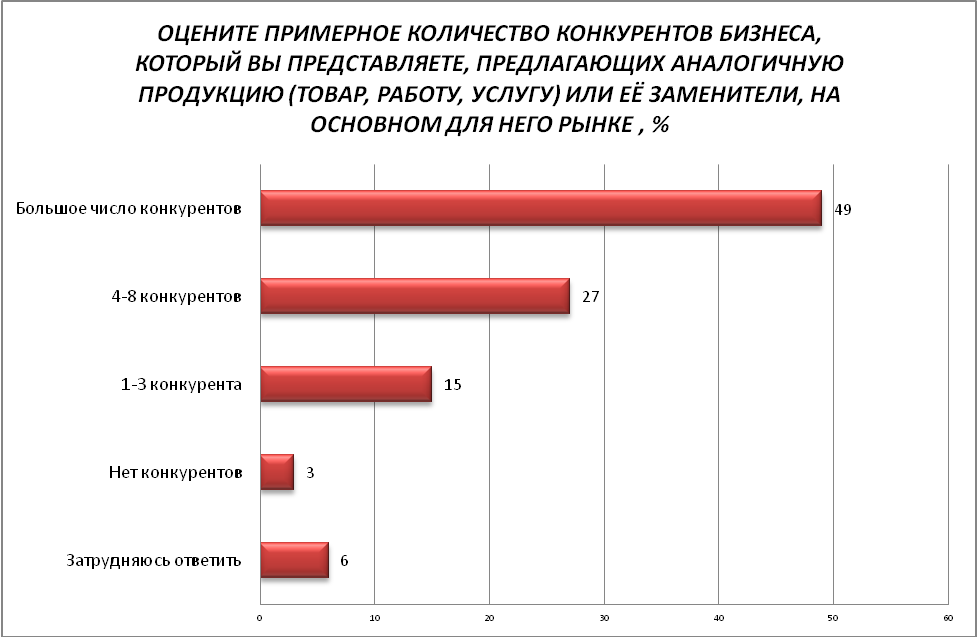 Более половины представителей бизнес-сообщества удовлетворены качеством официальной информации о состоянии рыночной конкуренции в регионе, размещаемой в открытом доступе: 58% - устраивает доступность информации, 57%  - понятность информации, 57% - удобство получения (диагр. 13). Около половины участников исследования в целом удовлетворены полнотой информации о состоянии конкурентной среды на рынках товаров и услуг, размещённой Министерством цифровой экономики и конкуренции Ульяновской области и муниципальными образованиями региона (диагр. 14).Диагр. 13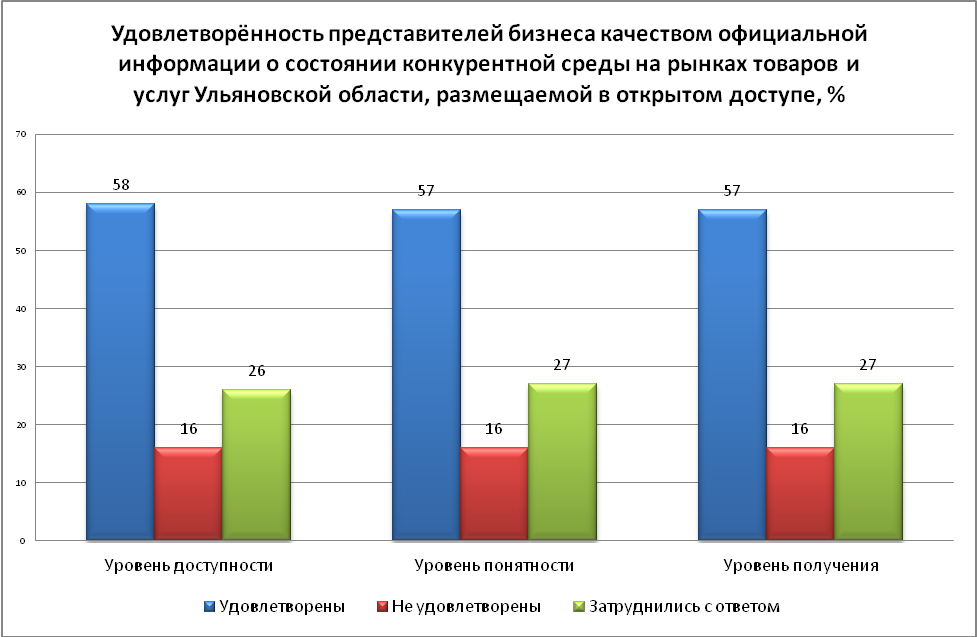 Диагр. 14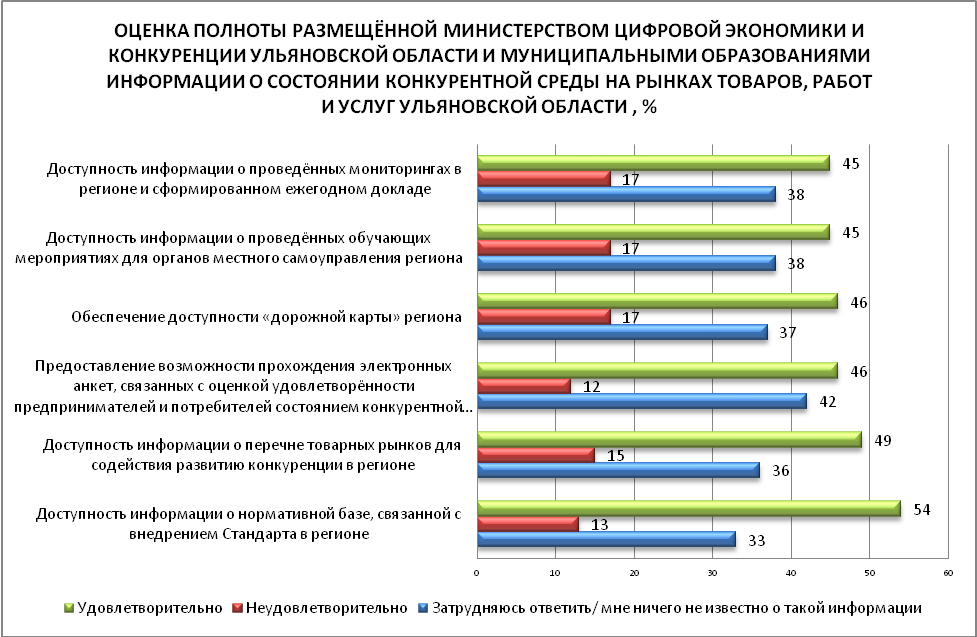 Основными источниками информации о состоянии конкурентной среды на рынках товаров и услуг Ульяновской области для предпринимателей являются: специальные блоги, порталы и прочие электронные ресурсы, официальные сайты исполнительных органов власти и ОМСУ, сайт ФАС России, сайт Министерства цифровой экономики и конкуренции УО, интернет-портал об инвестиционной деятельности в Ульяновской области (диагр. 15).  Диагр. 15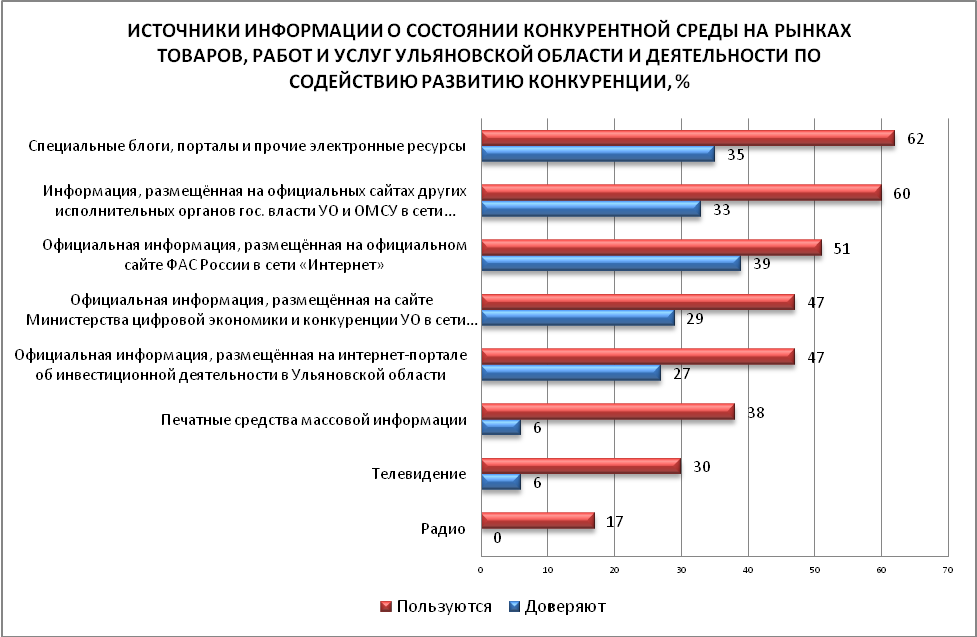 Почти для половины предпринимателей административные барьеры не являются существенным  препятствием для ведения бизнеса (46%) (диагр. 16). Оценивая динамику проблемы административных барьеров, 36% участников исследования затруднились  с ответом, 23% - не заметили  изменений уровня административных барьеров для ведения бизнеса за последние 3 года (диагр. 17).Диагр. 16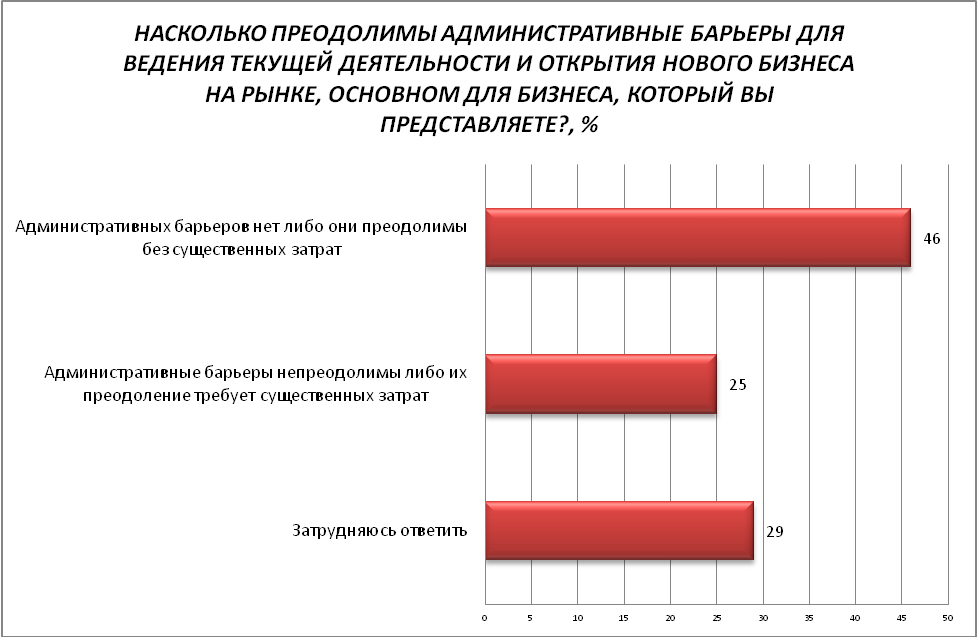 Диагр. 17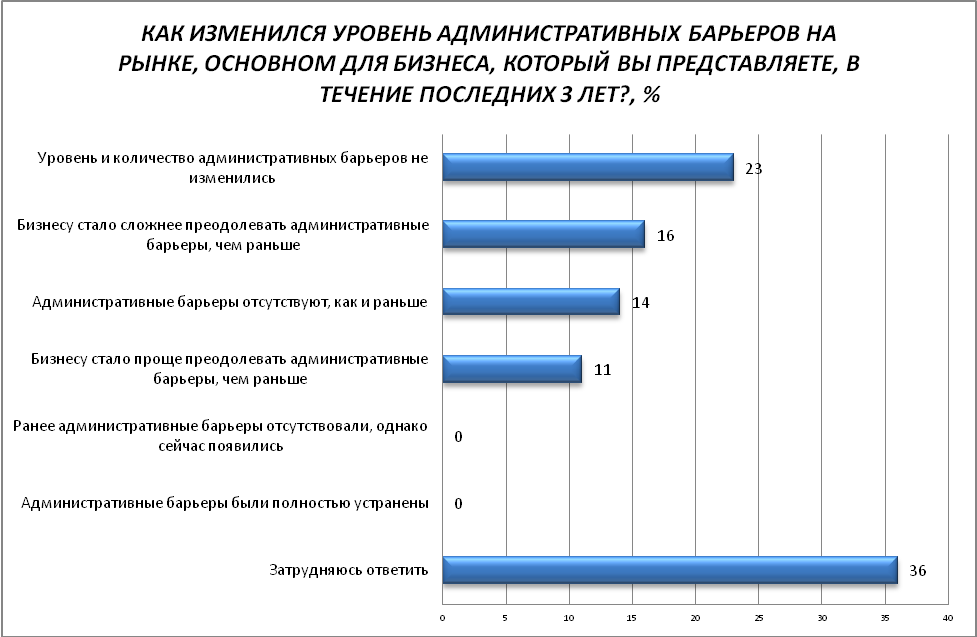 Самые значимые административные барьеры, с которыми сталкиваются представители бизнес-сообщества Ульяновской области, – это высокие налоги (70%) (диагр. 18).Диагр. 18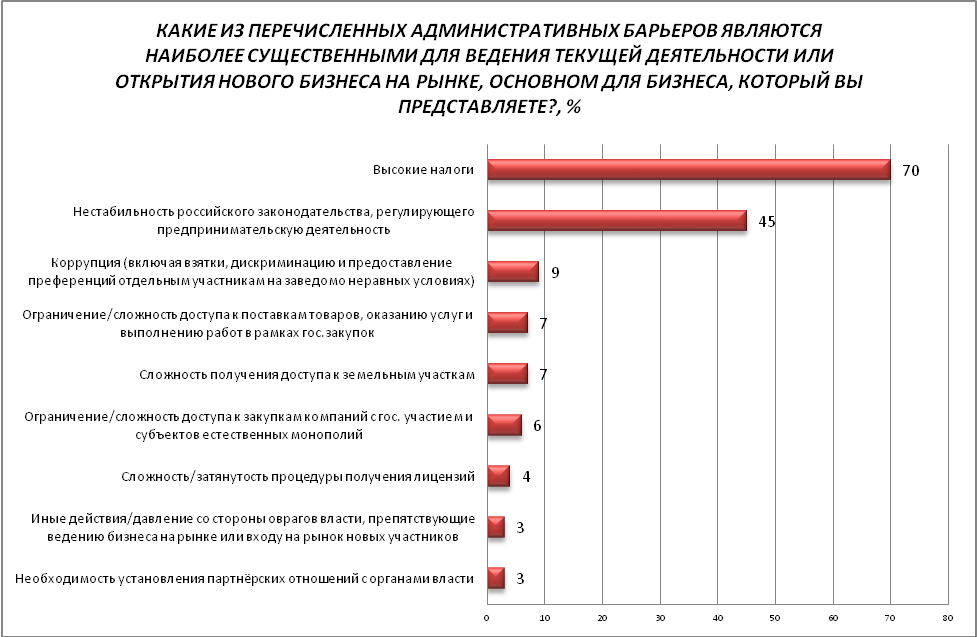 Большинство участников исследования (68%) удовлетворены деятельностью органов власти на рынке, основном для своего бизнеса. Число обращений предпринимателей в надзорные органы с жалобами на административные барьеры в 2019-2020 гг. минимально (3% и 2% соответственно). Одним из показателей успешности развития региональной бизнес-среды является оценка предпринимателями качества получения доступа к таким услугам, как водо-, газо-, электро-, теплоснабжения и телефонной связи. Большинство представителей бизнес-сообщества удовлетворены сроками получения доступа к соответствующим услугам (показатель удовлетворённости в диапазоне 67% - 84%) (диагр. 19). Несколько ниже уровень удовлетворённости сложностью (количеством) процедур подключения (на уровне 51% - 68% в зависимости от услуги). Стоимостью подключения к услугам довольны не более 54% предпринимателей.Диагр. 19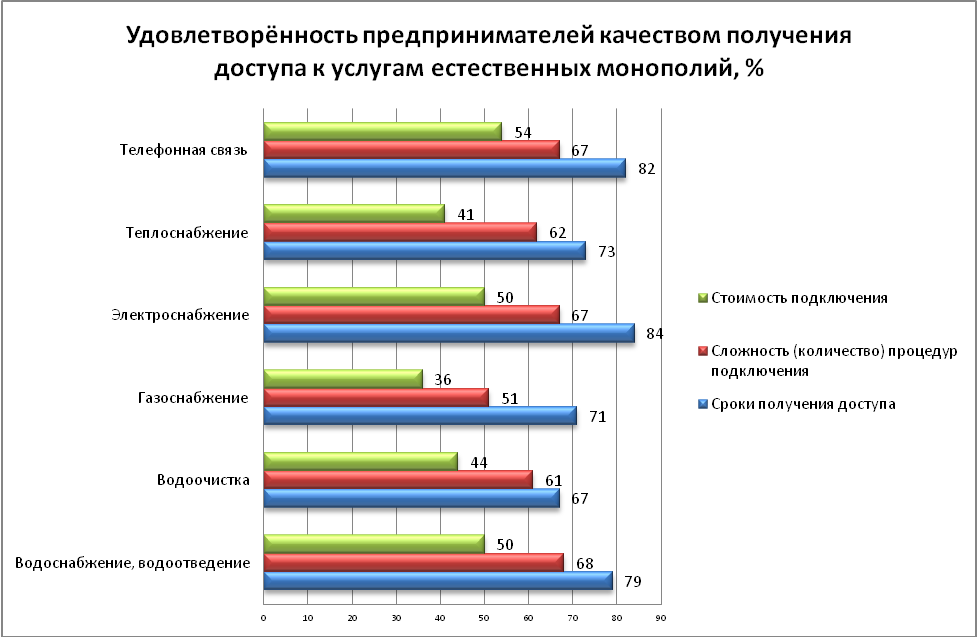 Большинство участников исследования не отметили изменения качества услуг естественных монополий за последние 5 лет             (диагр. 20). Однако около 90% участников исследования отмечают повышение уровня цен на услуги (диагр. 21). Диагр. 20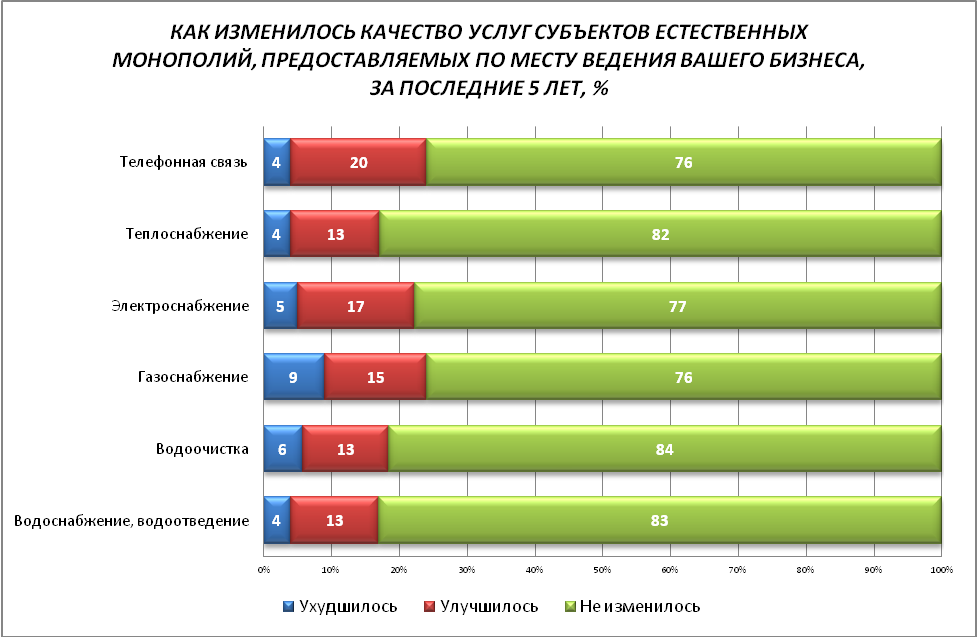 Диагр. 21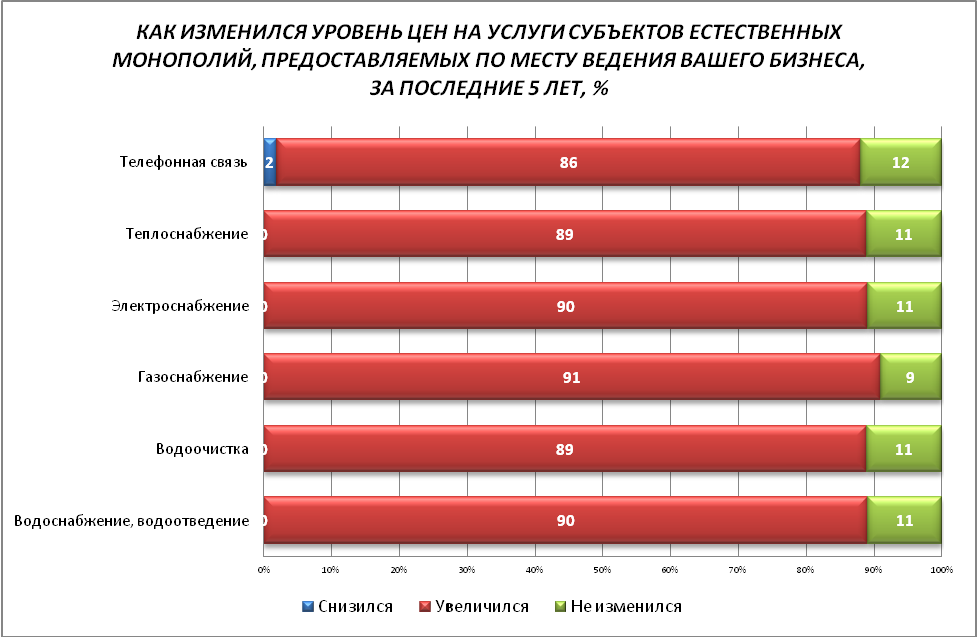 Почти каждый третий предприниматель при взаимодействии с субъектами естественных монополий столкнулся с навязыванием дополнительных услуг, ещё 15% - с взиманием дополнительной платы за услуги. В целом 40% опрошенных не сталкивались с проблемами при взаимодействии с субъектами естественных монополий (диагр. 22).Диагр. 22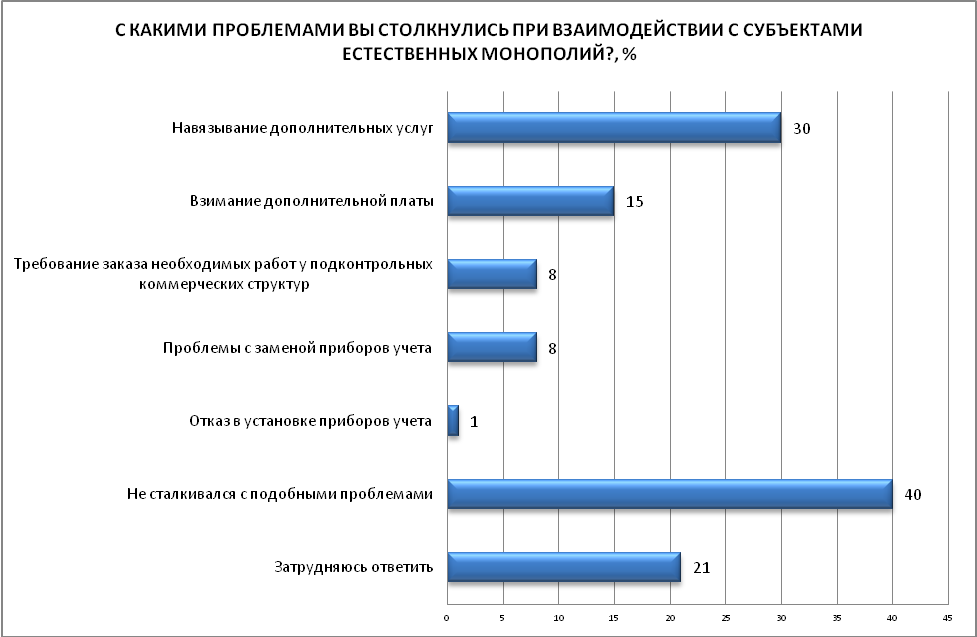 Удовлетворённость представителей бизнес-сообщества качеством услуг по техническому присоединению к сетям инженерно-технического обеспечения в электронном виде, оказываемых ресурсоснабжающими организациями и субъектами естественных монополий, на уровне 43%-48% (диагр. 23). Уровень цен по техническому присоединению к сетям инженерно-технического обеспечения в электронном виде оценивается участниками исследования критичнее (удовлетворены 25%-29% в зависимости от услуги) (диагр. 23).Диагр. 23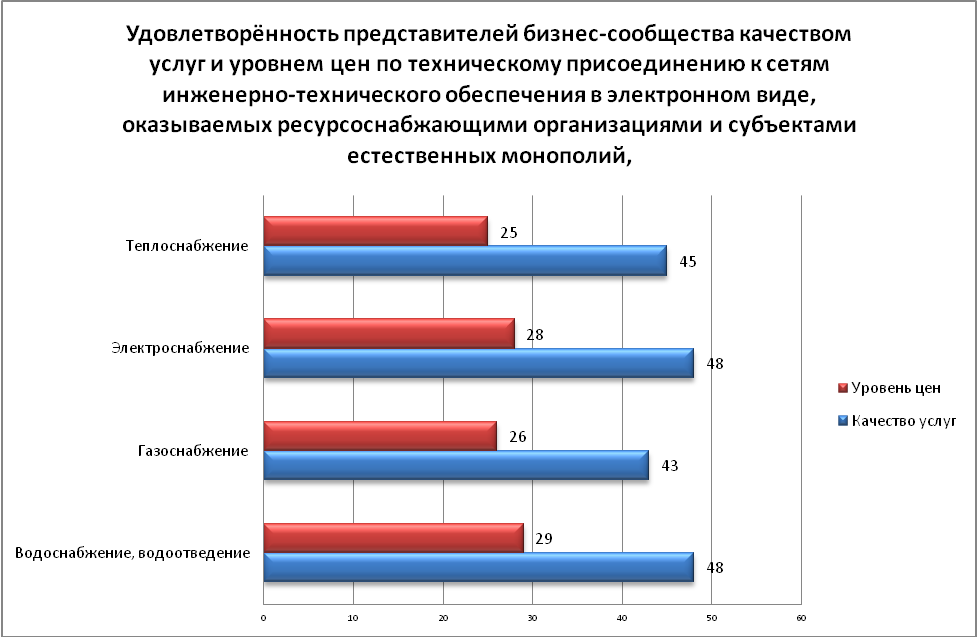 Большинство предпринимателей не отмечают изменения качества услуг по техническому присоединению к сетям инженерно-технического обеспечения в электронном виде, оказываемых ресурсоснабжающими организациями и субъектами естественных монополий, за последние 3 года (диагр. 24). Более 60% говорят о росте цен на подобные услуги (диагр. 25). Диагр. 24 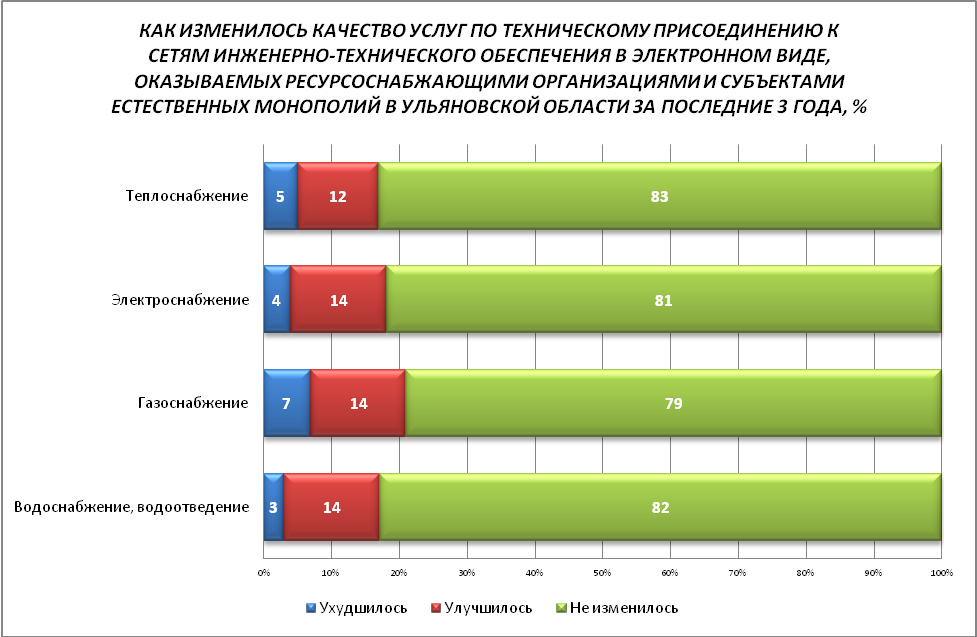 Диагр. 25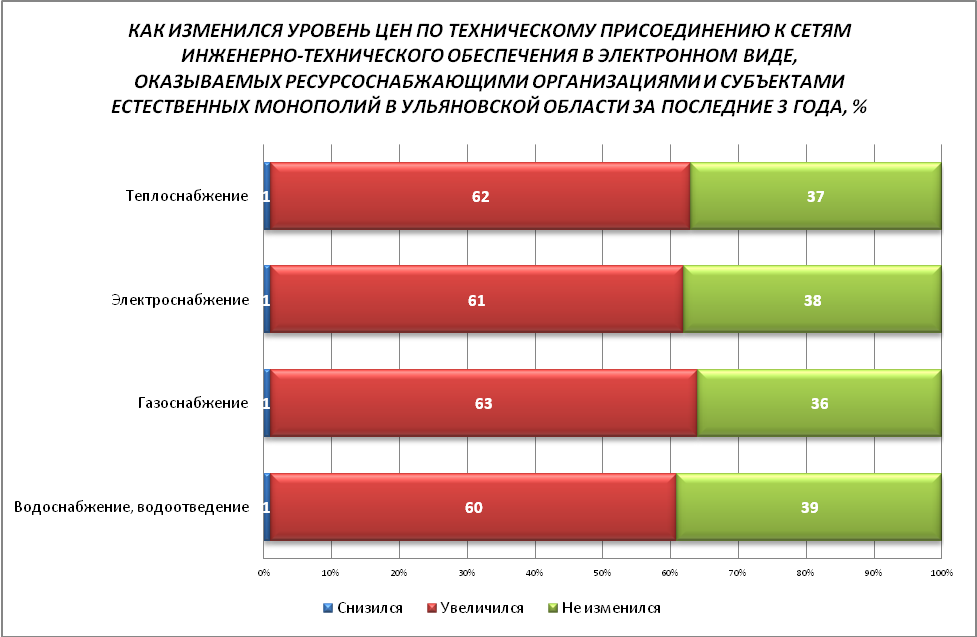 Выводы: Удовлетворенность потребителей качеством товаров, работ и услуг на товарных рынках Ульяновской области, а также состоянием ценовой конкуренции на рынках Ульяновской области.	Рейтинг целевых рынков по параметру оценка населением количества поставщиков товаров и услуг представлен на диагр. 26 (средний балл по шкале: 4-избыточно много… 1-нет совсем). Отметим, что в отдельных целевых рынках высокий процент затруднившихся с ответом не даёт возможности дать достоверную оценку (эти рынки не включены в рейтинг).Диагр. 26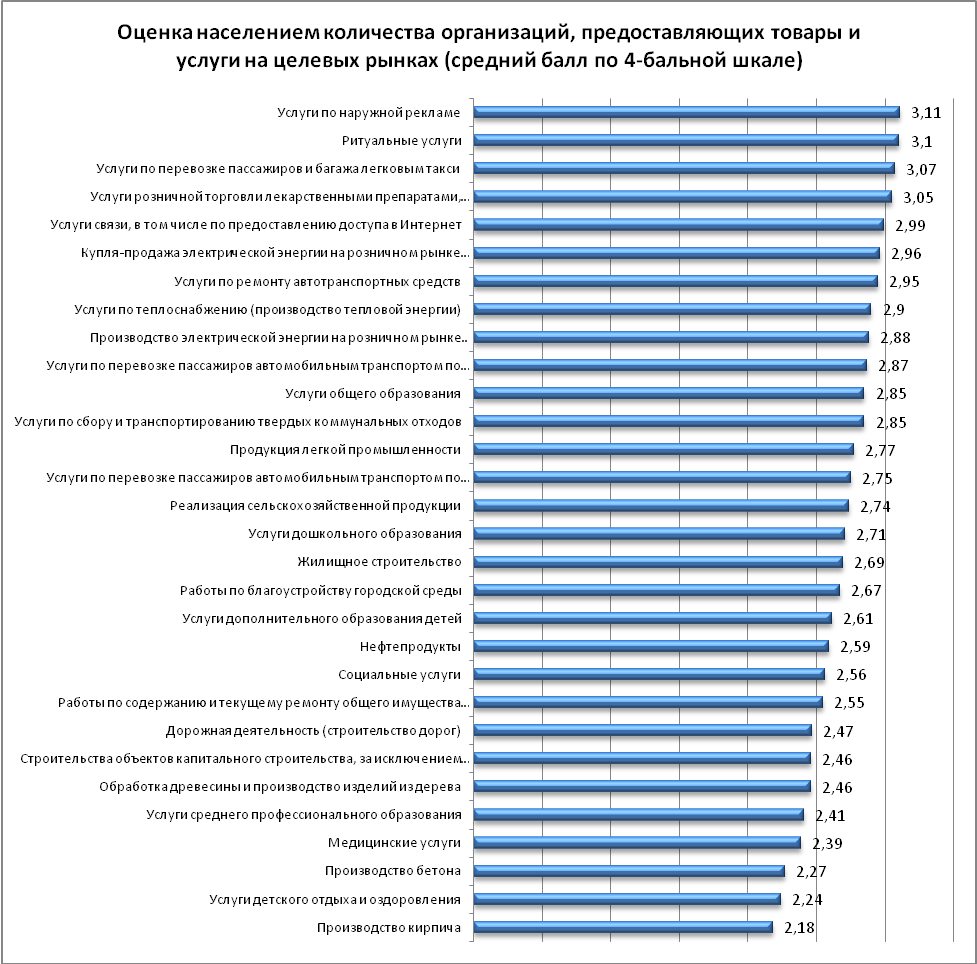 Оценки жителями региона динамики количества продавцов товаров и услуг на целевых рынках представлено на диагр. 27 (параметр – увеличение количества продавцов). Целевые рынки, где высокий процент затруднившихся с ответом, не включены в рейтинг.Диагр. 27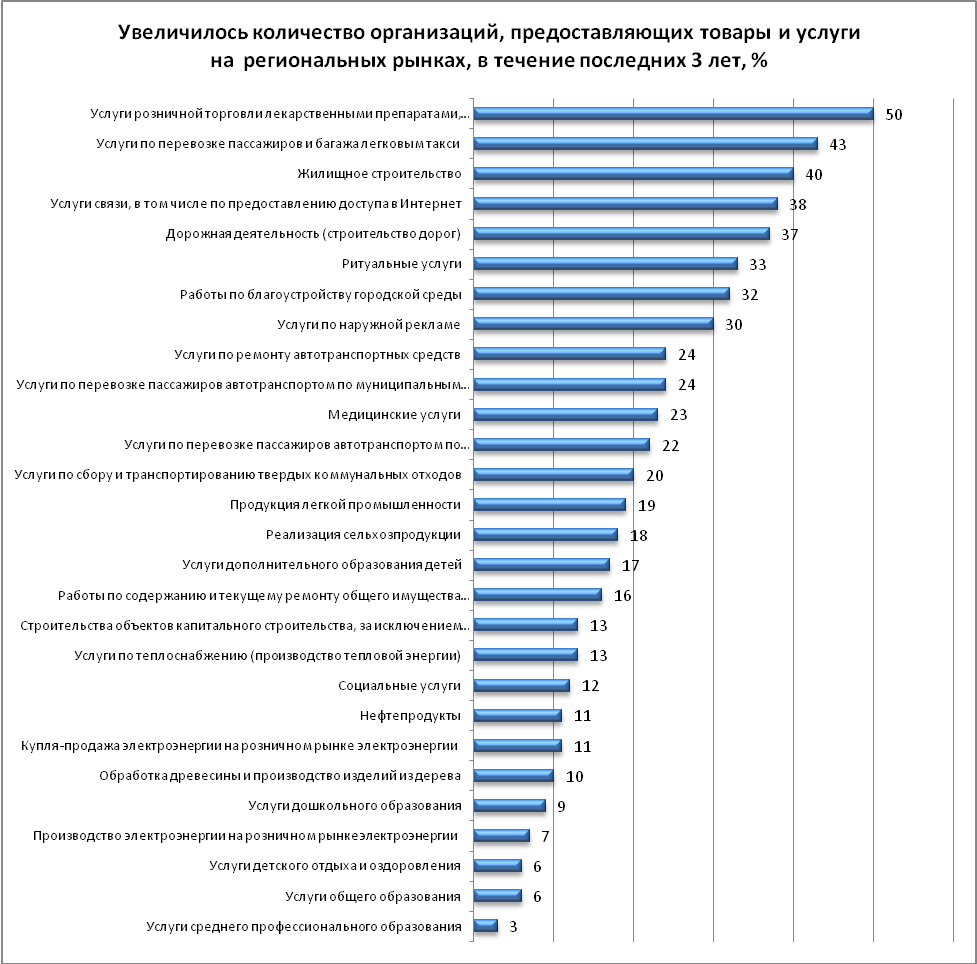 Рейтинг удовлетворённости населения региона уровнем цен на товары и услуги на рынках региона представлен на диагр. 28. Параметр – среднее значение по 4-бальной шкале (1 – не удовлетворены, 2 – скорее не удовлетворены, 3 – скорее удовлетворены, 4 – удовлетворены). Целевые рынки, где высокий процент затруднившихся с ответом, не включены в рейтинг.На следующих региональных рынках потребители отмечают наибольший рост цен на товары и услуги:Услуги розничной торговли лекарственными препаратами, медицинскими изделиями (80% считают, что цены выросли)Медицинские услуги (74%)Услуги по сбору и транспортированию твердых коммунальных отходов (70%)Услуги по теплоснабжению (производство тепловой энергии) (69%)Услуги связи, в том числе по предоставлению доступа в Интернет (66%)Купля-продажа электрической энергии на розничном рынке электрической энергии (64%)Услуги по перевозке пассажиров и багажа легковым такси (64%)Работы по содержанию и текущему ремонту общего имущества помещений в многоквартирном доме (услуги Управляющих кампаний) (61%)Продукция легкой промышленности (61%)Услуги по перевозке пассажиров автомобильным транспортом по муниципальным маршрутам (56%)Реализация сельскохозяйственной продукции (54%)Услуги по перевозке пассажиров автомобильным транспортом по межмуниципальным маршрутам (52%)Ритуальные услуги (45%)Нефтепродукты (45%)Услуги по ремонту автотранспортных средств (42%)Жилищное строительство (41%)Диагр. 28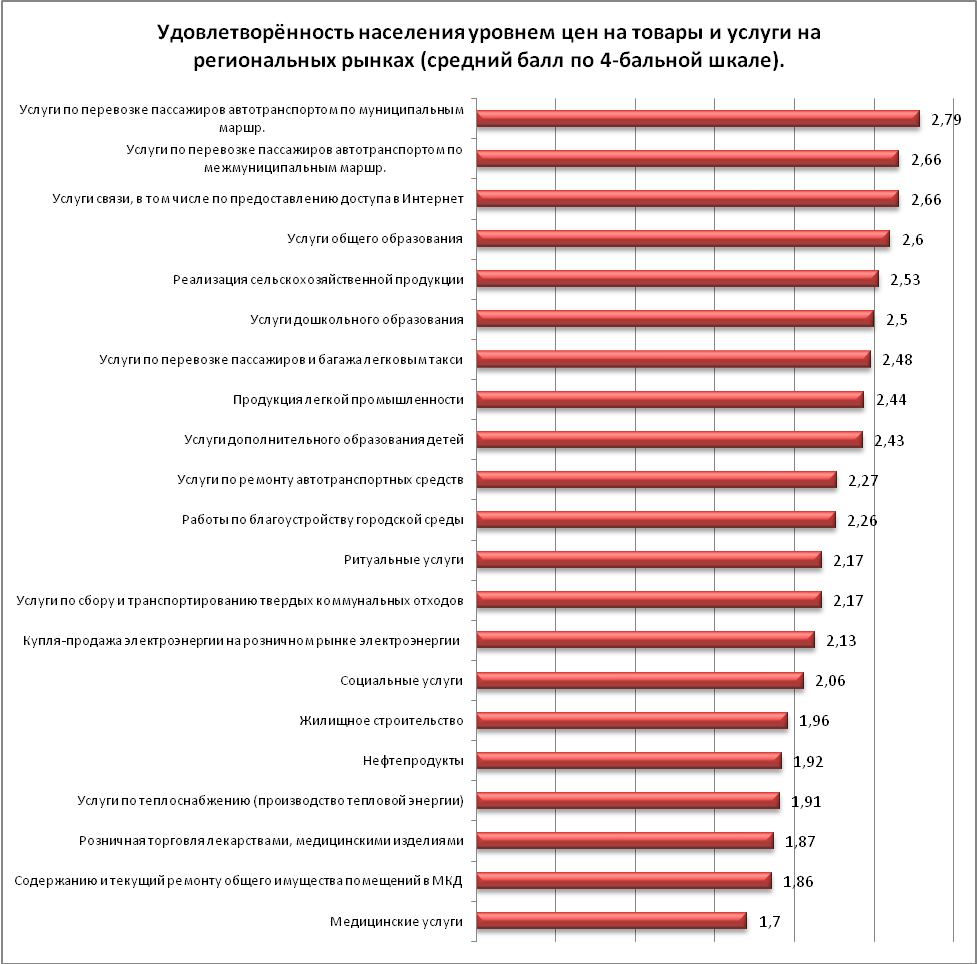 Рейтинг удовлетворённости населения региона качеством товаров и услуг на рынках региона представлен на диагр.  29. Параметр – среднее значение по 4-бальной шкале (1 – не удовлетворены, 2 – скорее не удовлетворены, 3 – скорее удовлетворены, 4 – удовлетворены). Целевые рынки, где высокий процент затруднившихся с ответом, не включены в рейтинг.37% участников опроса отметили улучшение качества работ по благоустройству городской среды, 29% - по строительству дорог.По большинству рынков потребители не заметили изменений качества товаров и услугДиагр. 29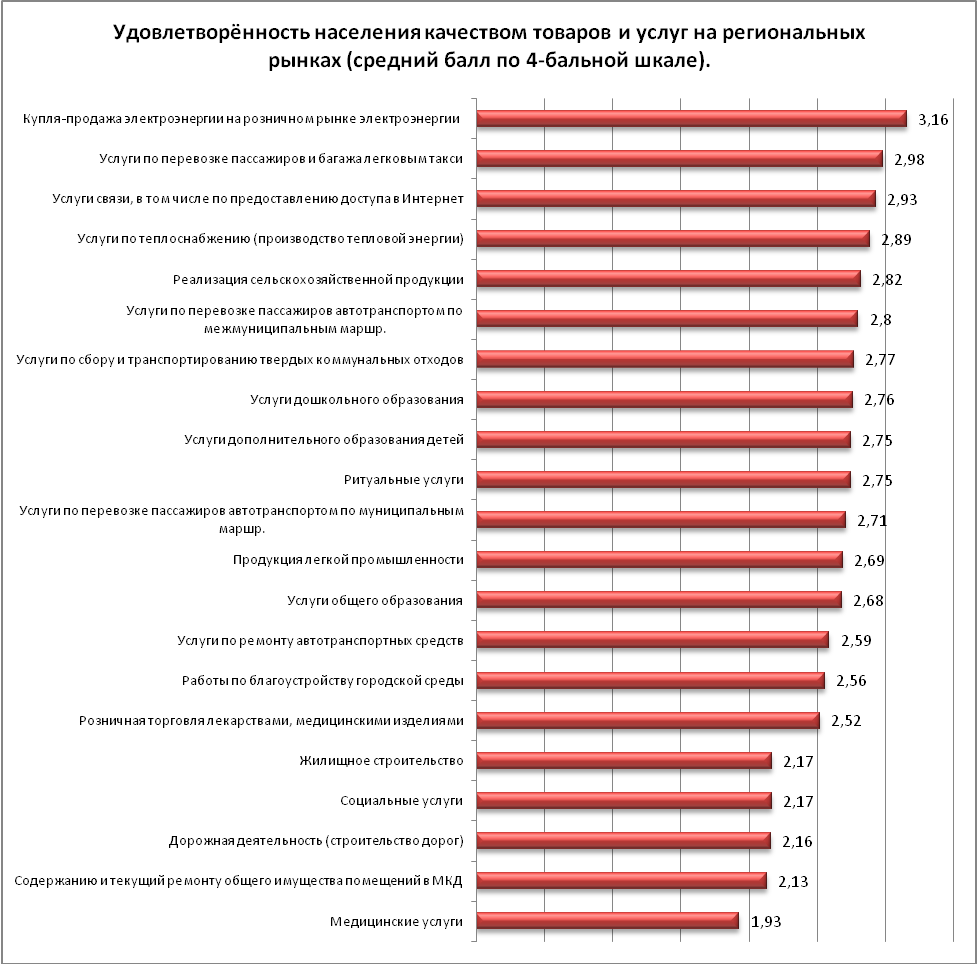 Подавляющая часть населения не обращались в этом году в надзорные органы за защитой прав потребителей (диагр. 30). Уровень обращений с жалобами на качество товаров и услуг в 2020 году по сравнению с 2019 годом практически не изменился (диагр. 31).Диагр. 30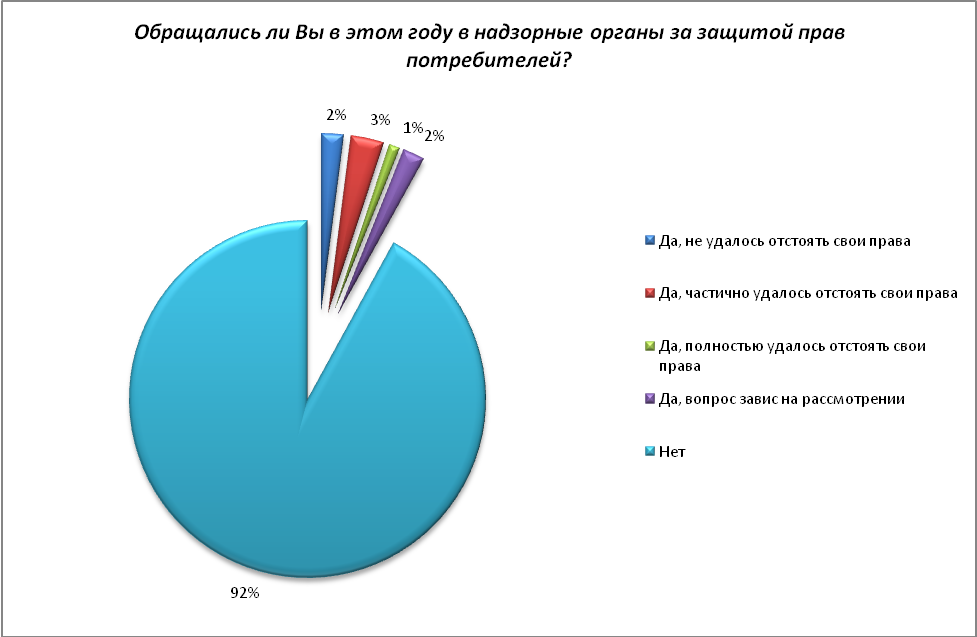 Диагр.31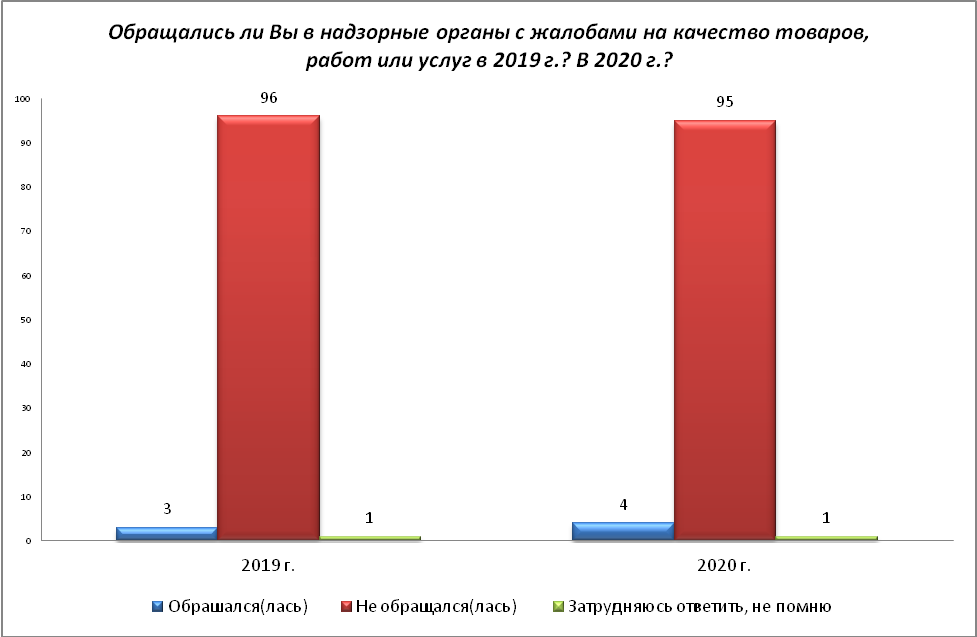 Рейтинг удовлетворённости населения региона возможностью выбора товаров и услуг на рынках региона представлен на диагр.  32. Параметр – среднее значение по 4-бальной шкале (1 – не удовлетворены, 2 – скорее не удовлетворены, 3 – скорее удовлетворены, 4 – удовлетворены). Целевые рынки, где высокий процент затруднившихся с ответом, не включены в рейтинг.Треть или чуть больше участников исследования отмечают увеличение возможности выбора услуг розничной торговли лекарственными препаратами, медицинскими изделиями (38%); услуг по перевозке пассажиров и багажа легковым такси (37%), услуг связи, в том числе по предоставлению доступа в Интернет (32%).Диагр. 32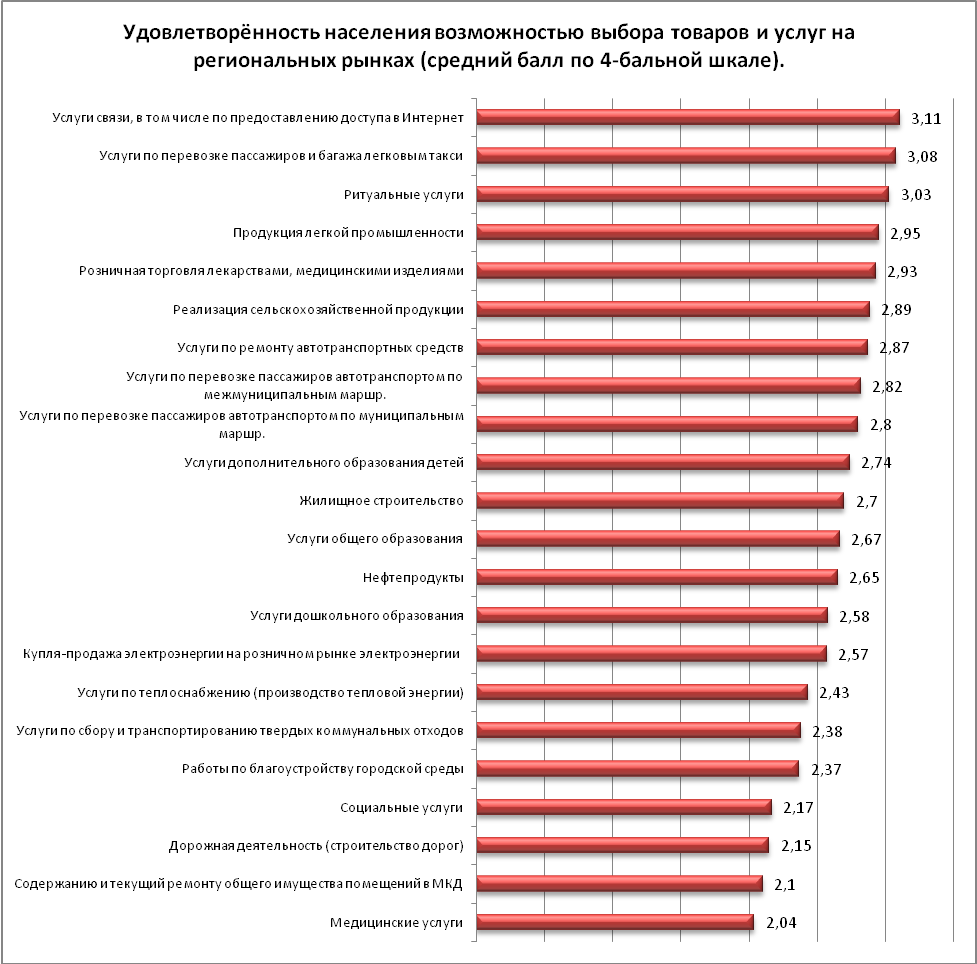 Удовлетворённость потребителей качеством услуг естественных монополий достаточно высокая (диагр. 33). Несколько критичнее опрошенные оценивают качество водоочистки и водоснабжения.Большинство участников опроса не сталкивались с какими-либо проблемами в процессе получения соответствующих услуг (диагр. 34).Диагр. 33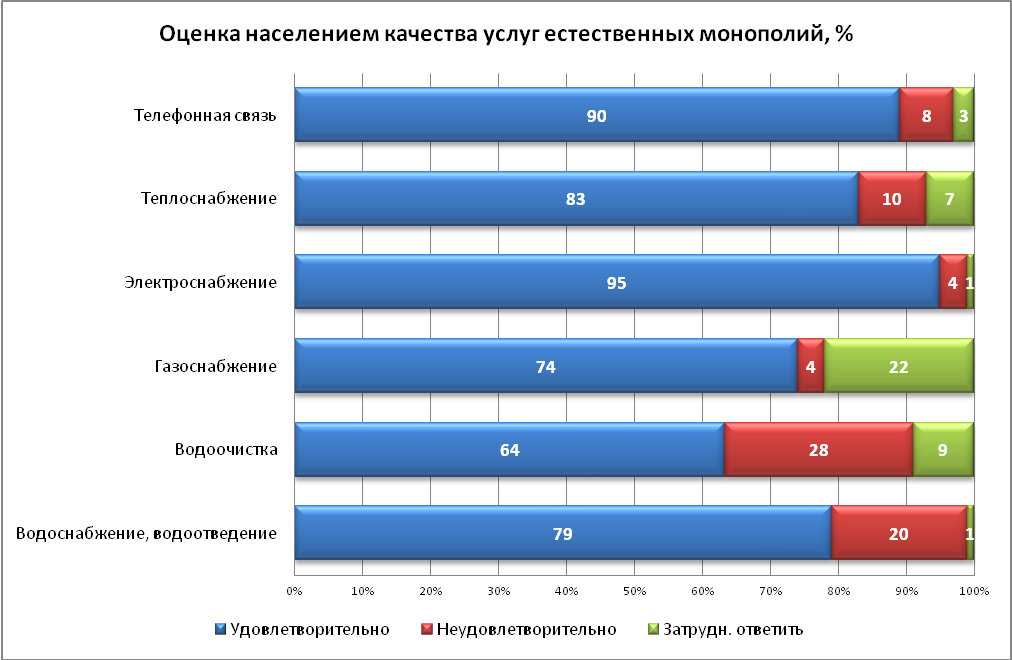 Диагр. 34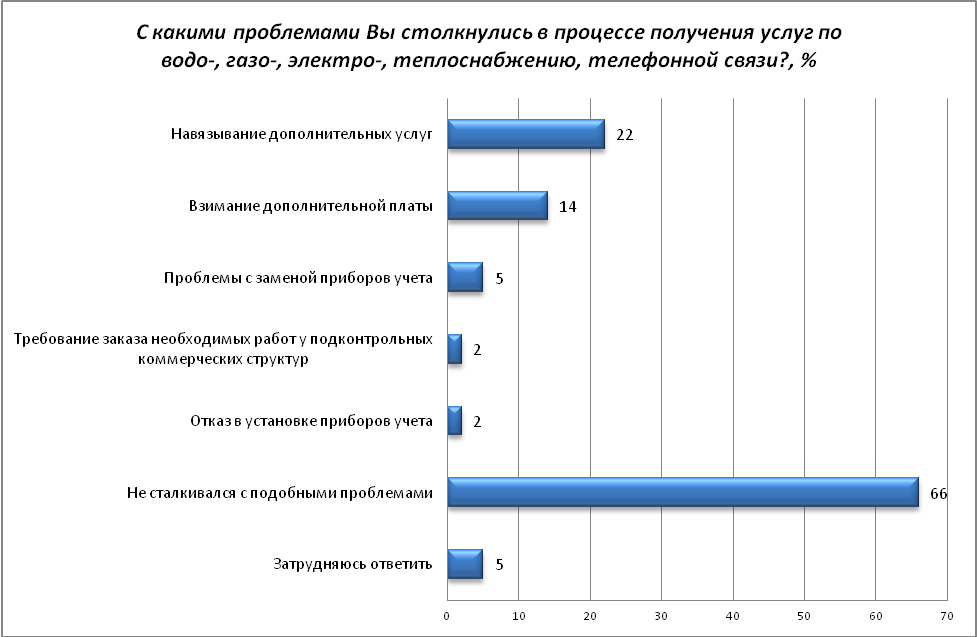 40% опрошенных удовлетворены уровнем доступности, понятности и удобством получения информации о состоянии конкурентной среды на рынках товаров и услуг Ульяновской области, размещаемой в открытом доступе (диагр. 35).Затруднились с оценкой около половины участников исследования.Диагр. 35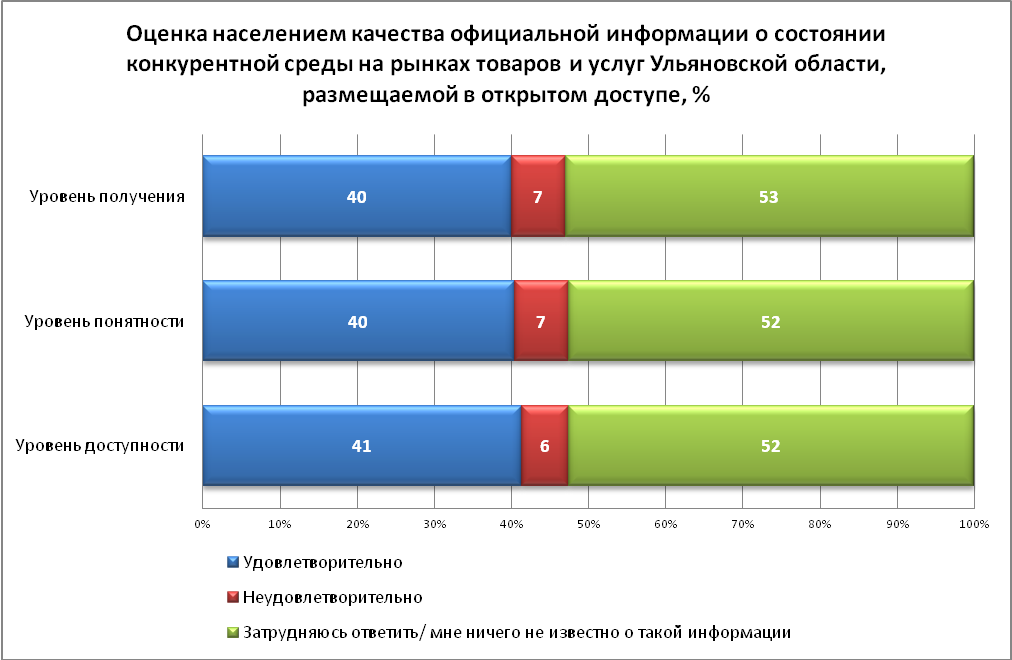 Основные источники получения информации о состоянии конкурентной среды на рынках товаров и услуг Ульяновской области: телевидение; специальные блоги, порталы и прочие электронные ресурсы; печатные СМИ (диагр. 36). Однако уровень доверия этим источникам заметно ниже, чем их популярность (диагр. 37).Диагр.36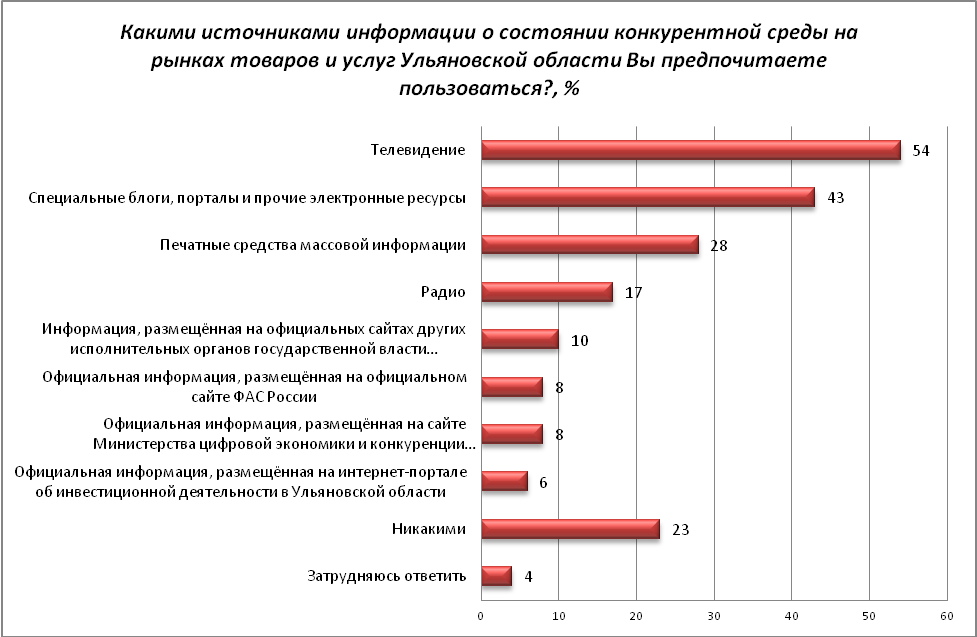 Диагр. 37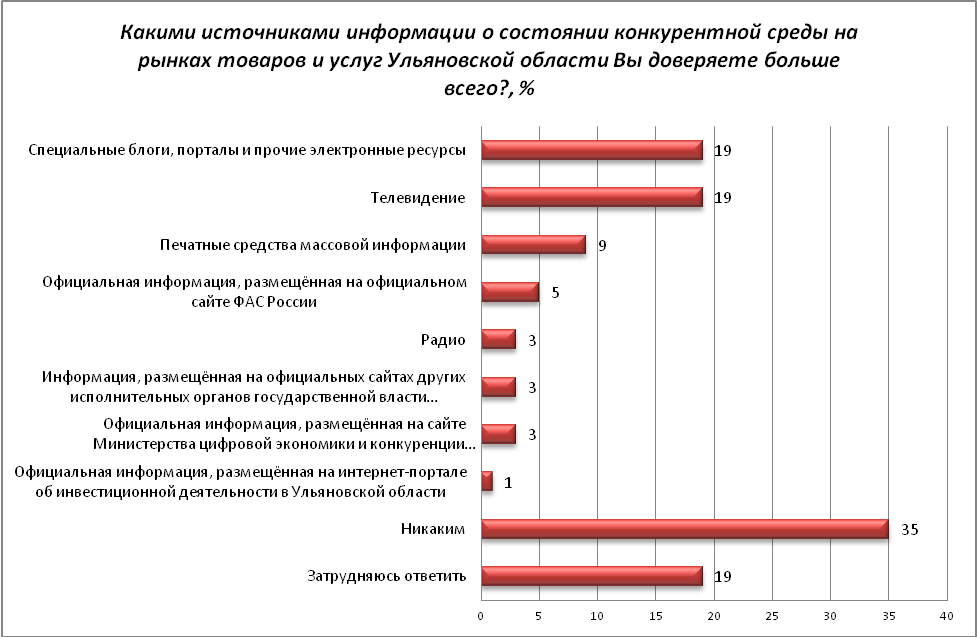 Большинство жителей региона пользуются услугами банков, каждый четвёртый – услугами страховых организаций (диагр. 38).Наиболее популярный финансовый продукт среди населения – зарплатная карта, оформленная работодателем (диагр. 39).Диагр. 38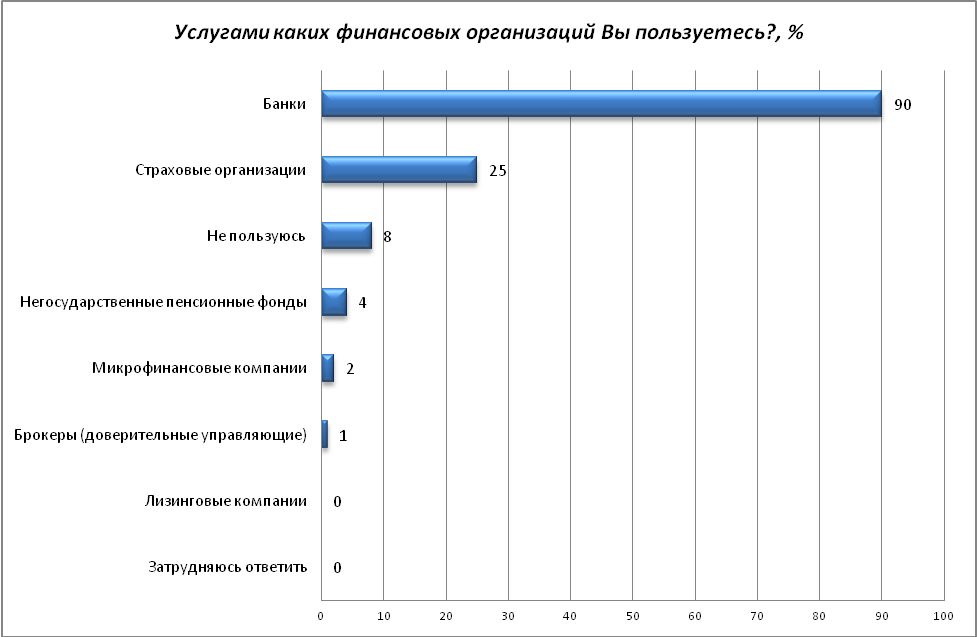 Диагр. 39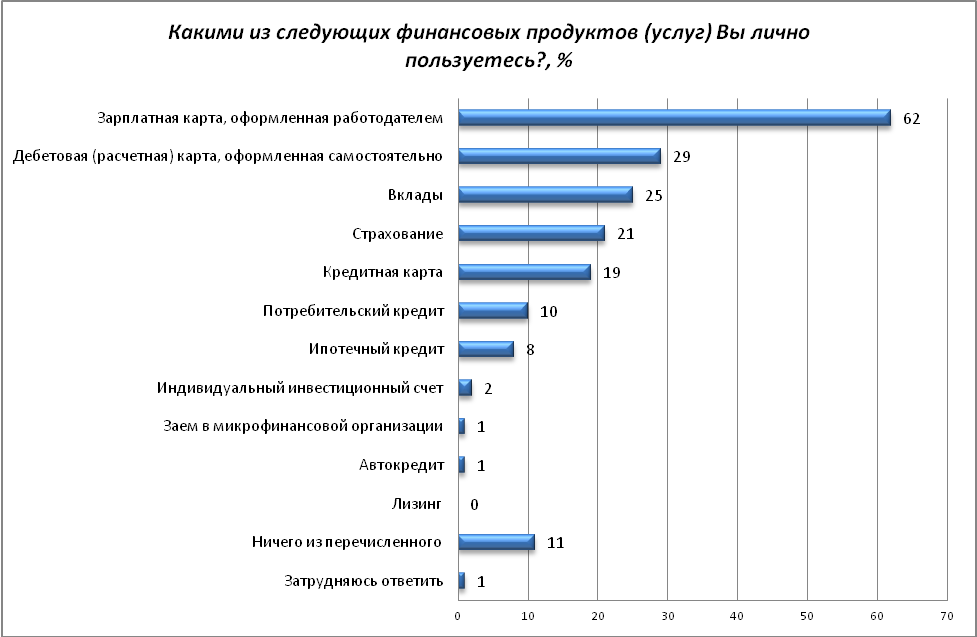 Доступность и качество предоставляемых в населенных пунктах финансовых услуг и продуктов удовлетворяют большую часть населения, а их стоимость оценивается более негативно (диагр. 40). Диагр. 40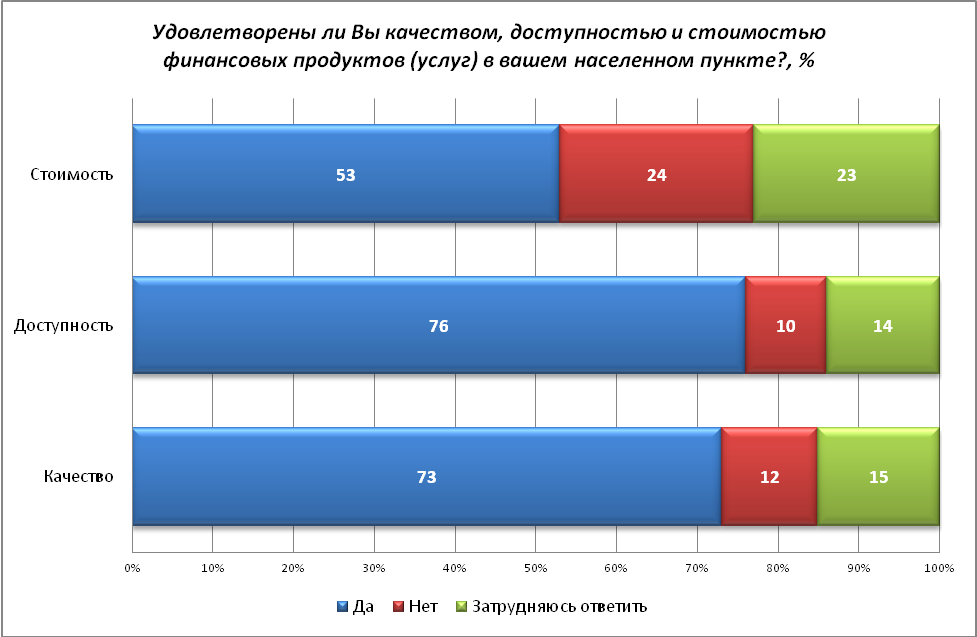 Среди проблем, возникающих при использовании респондентами финансовых услуг и продуктов, лидирующие позиции занимают трудности, связанные, по всей видимости, с недостаточным уровнем финансовой обеспеченности населения (высокая кредитная ставка и низкая ставка по вкладам) (диагр. 41). Не возникает никаких трудностей у 42% респондентов.Диагр. 41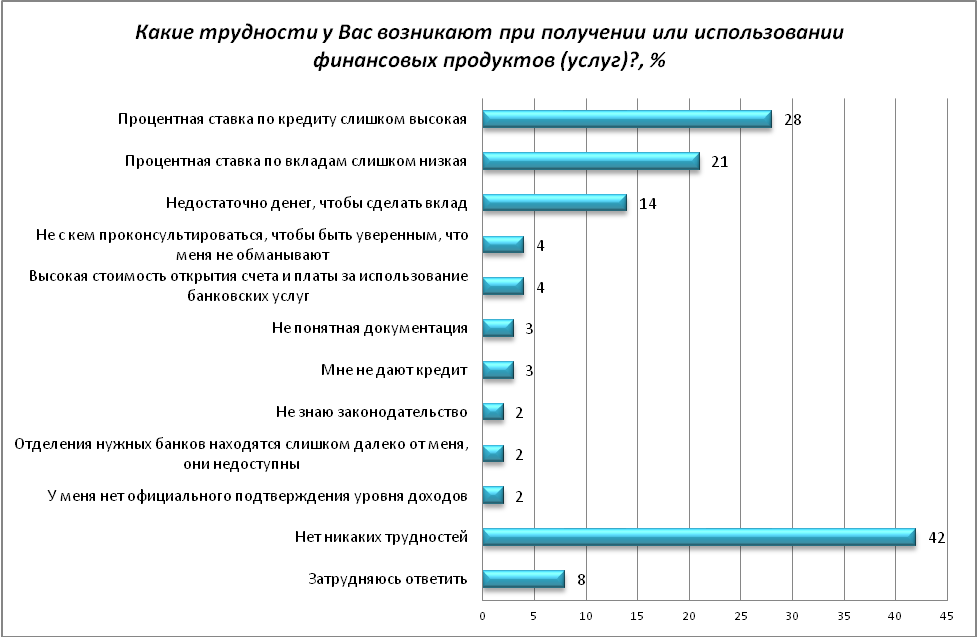 Участники исследования в целом позитивно оценивают выбор мест для совершения платежей и переводов в их населенном пункте (диагр. 42).Диагр. 42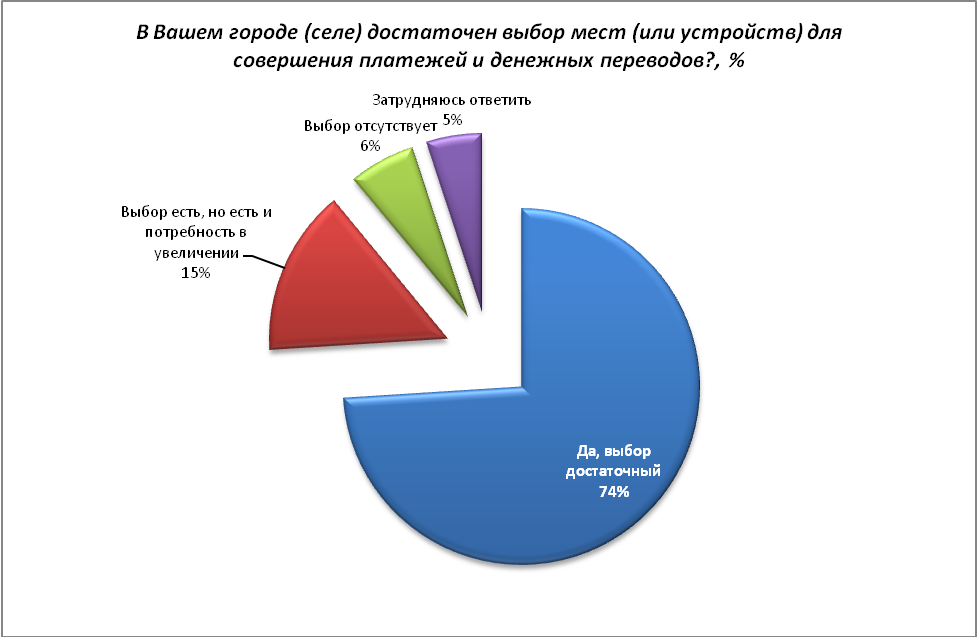 Самыми распространенными способами доступа к банковским услугам являются:  банковский терминал, касса в отделении банка и мобильное приложение (диагр. 43).Диагр. 43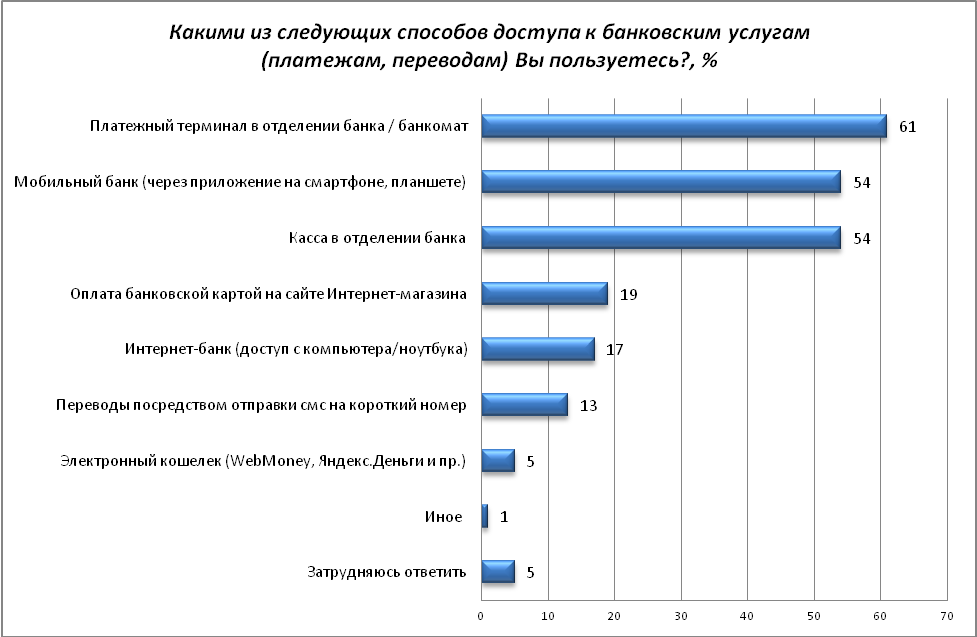 Треть населения считают себя финансово грамотными, еще 40% - не вполне грамотными, а каждый четвёртый признает, что не обладает этим качеством (диагр. 44).Диагр. 44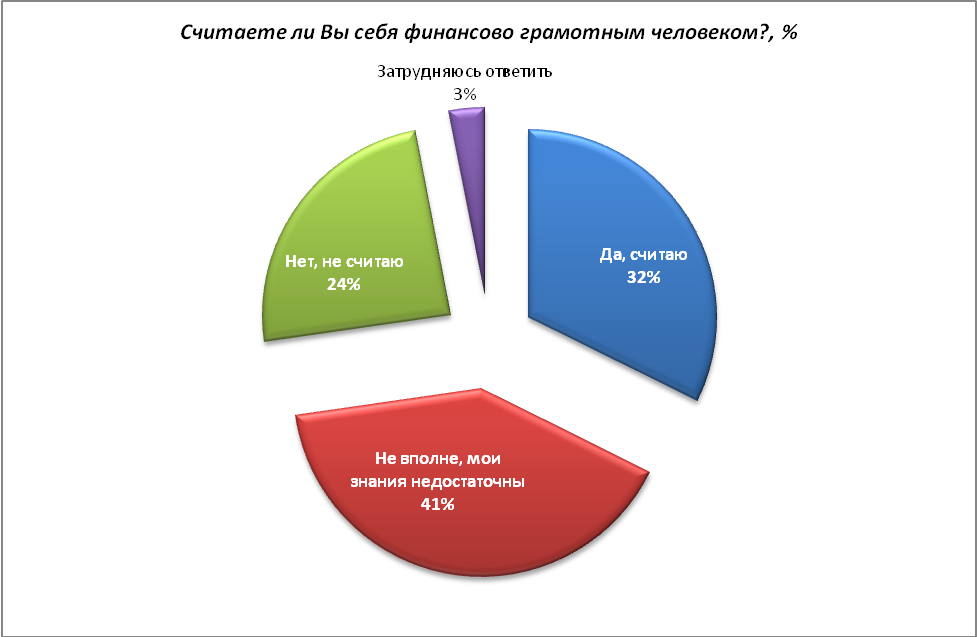 18-3435-5455 и старшеВсегоМужчины97114106317Женщины88127168383Всего1852412747001-99 чел.55100-249 чел.22250 и более чел.23Юридическое лицо91ИП9Менее 1 года1От 1 года до 5 лет14Более 5 лет85 До 120 млн. рублей57От 120 млн. до 800 млн. рублей22От 800 млн. до 2000 млн. рублей10Более 2000 млн. рублей11Рынок услуг дополнительного образования детейРынок услуг дополнительного образования детей1Рынок услуг розничной торговли лекарственными препаратами, медицинскими изделиями и сопутствующими товарамиРынок услуг розничной торговли лекарственными препаратами, медицинскими изделиями и сопутствующими товарами1Рынок теплоснабжения (производство тепловой энергии)Рынок теплоснабжения (производство тепловой энергии)2Рынок выполнения работ по благоустройству городской средыРынок выполнения работ по благоустройству городской среды1Рынок производства электрической энергии (мощности) на розничном рынке электрической энергии (мощности), включая производство электрической энергии (мощности) в режиме когенерацииРынок производства электрической энергии (мощности) на розничном рынке электрической энергии (мощности), включая производство электрической энергии (мощности) в режиме когенерации1Рынок услуг связи, в том числе по предоставлению широкополосного доступа к информационно-телекоммуникационной сети «Интернет»Рынок услуг связи, в том числе по предоставлению широкополосного доступа к информационно-телекоммуникационной сети «Интернет»1Рынок жилищного строительства Рынок жилищного строительства 1Рынок дорожной деятельности (за исключением проектирования)Рынок дорожной деятельности (за исключением проектирования)1Рынок кадастровых и землеустроительных работРынок кадастровых и землеустроительных работ1Рынок реализации сельскохозяйственной продукцииРынок реализации сельскохозяйственной продукции9Рынок переработки водных биоресурсовРынок переработки водных биоресурсов1Рынок добычи общераспространённых полезных ископаемых на участках недр местного значенияРынок добычи общераспространённых полезных ископаемых на участках недр местного значения1Рынок нефтепродуктовРынок нефтепродуктов2Рынок легкой промышленностиРынок легкой промышленности6Рынок обработки древесины и производства изделий из дереваРынок обработки древесины и производства изделий из дерева5Рынок производства кирпичаРынок производства кирпича1Рынок производства бетонаРынок производства бетона3Сфера наружной рекламыСфера наружной рекламы1Иные рынки:Иные рынки:61Производство автомобилей, автокомплектующих1361Производство продуктов питания/ напитков1161Производство и переработка металлопродукции761Оптовая и розничная торговля661Сфера услуг561Производство оборудования461Финансовые и юридические услуги 461Сдача в аренду недвижимого имущества 361Производство пластиковых изделий261Рынок комплектующих для авиации 261Полиграфическая продукция 261Туристический бизнес261Конечная продукция56Услуги 27Сырье и материалы для дальнейшей переработки7Компоненты для производства конечной продукции7Бизнес осуществляет торговлю или дистрибуцию товаров и услуг, произведённых другими компаниями3Другое  0Собственник бизнеса (совладелец)22Руководитель высшего звена (генеральный директор, заместитель генерального директора или иная аналогичная позиция)56Руководитель среднего звена (руководитель управления/подразделения/отдела)24Не руководящий сотрудник4Локальный рынок (отдельное муниципальное образование)10Рынок Ульяновской области24Рынки нескольких субъектов Российской Федерации15Рынок Российской Федерации40Рынки стран СНГ8Рынки стран дальнего зарубежья3Затрудняюсь ответить0В целом по выборкеМалый бизнесСредний бизнесКрупный бизнесДля сохранения рыночной позиции нашего бизнеса нет необходимости реализовывать какие-либо меры по повышению конкурентоспособности нашей продукции/работ/услуг (снижение цен, повышение качества, развитие сопутствующих услуг, иное) – нет конкуренции3450Для сохранения рыночной позиции нашего бизнеса время от времени (раз в 2-3 года) может потребоваться реализация мер по повышению конкурентоспособности нашей продукции/работ/услуг (снижение цен, повышение качества, развитие сопутствующих услуг, иное) – слабая конкуренция3450Для сохранения рыночной позиции нашего бизнеса необходимо регулярно (раз в год или чаще) предпринимать меры по повышению конкурентоспособности нашей продукции/работ/услуг (снижение цен, повышение качества, развитие сопутствующих услуг, иное) – умеренная конкуренция42474130Для сохранения рыночной позиции нашего бизнеса необходимо регулярно (раз в год или чаще) предпринимать меры по повышению конкурентоспособности нашей продукции/работ/услуг (снижение цен, повышение качества, развитие сопутствующих услуг, иное), а также время от времени (раз в 2-3 года) применять новые способы её повышения, не используемые компанией ранее, – высокая конкуренция30272343Для сохранения рыночной позиции нашего бизнеса необходимо регулярно (раз в год или чаще) применять новые способы повышения конкурентоспособности нашей продукции/работ/услуг (снижение цен, повышение качества, развитие сопутствующих услуг, иное), не используемые компанией ранее, – очень высокая конкуренция19162322Затрудняюсь ответить3254В целом по выборкеМалый бизнесСредний бизнесКрупный бизнесОбучение и переподготовка персонала58515974Новые способы продвижения продукции (маркетинговые стратегии)50455061Приобретение технического оборудования49335583Разработка новых модификаций и форм производимой продукции, расширение ассортимента40275952Развитие и расширение системы представительств (торговой сети, сети филиалов и проч.)16111430Самостоятельное проведение научно-исследовательских, опытно-конструкторских или технологических работ1691435Приобретение технологий, патентов, лицензий, ноу-хау95189Другое3404Не предпринималось никаких действий5554Затрудняюсь ответить5554В целом по выборкеМалый бизнесСредний бизнесКрупный бизнесЦеновая дискриминация1213913Продажа товара только в определённом ассортименте, продаже в нагрузку, разные условия поставки5554Акты органов гос. власти субъектов РФ, которые вводят ограничения в отношении создания хозяйствующих субъектов, осуществления или отдельных видов деятельности4504Отсутствие организации и проведения торгов на право заключения договоров в случаях, когда законодательство их требует2250Другие0000Нет53555548Со всеми перечисленными дискриминационными условиями0000Затрудняюсь ответить27252730В целом по выборкеМалый бизнесСредний бизнесКрупный бизнесНет конкурентов34501-3 конкурента151518134-8 конкурентов27311430Большое число конкурентов49455948Затрудняюсь ответить6559В целом по выборкеМалый бизнесСредний бизнесКрупный бизнесУвеличилось на 1-3 конкурента2125922Увеличилось более чем на 4 конкурента29311835Сократилось на 1-3 конкурента3450Сократилось более чем на 4 конкурента3450Не изменилось33275030Затрудняюсь ответить1191413В целом по выборкеМалый бизнесСредний бизнесКрупный бизнесЕдинственный поставщик54592-3 поставщика272923264 и более поставщиков2733329Большое число поставщиков26154139Затрудняюсь ответить1520017В целом по выборкеМалый бизнесСредний бизнесКрупный бизнесНеудовлетворительно5299Скорее неудовлетворительно22202326Скорее удовлетворительно3040279Удовлетворительно22133630Затрудняюсь ответить2125526УдовлетворительноСкорее удовлетворительноСкорее неудовлетворительноНеудовлетворительноЗатрудняюсь ответить/ мне ничего не известно о такой информацииДоступность информации о нормативной базе, связанной с внедрением Стандарта в регионе37179433Доступность информации о перечне товарных рынков для содействия развитию конкуренции в регионе29209636Предоставление возможности прохождения электронных анкет, связанных с оценкой удовлетворённости предпринимателей и потребителей состоянием конкурентной среды региона32146642Обеспечение доступности «дорожной карты» региона271912537Доступность информации о проведённых обучающих мероприятиях для органов местного самоуправления региона291611638Доступность информации о проведённых мониторингах в регионе и сформированном ежегодном докладе281711638В целом по выборкеМалый бизнесСредний бизнесКрупный бизнесСпециальные блоги, порталы и прочие электронные ресурсы62754150Информация, размещённая на официальных сайтах других исполнительных органов государственной власти Ульяновской области и органов местного самоуправления в информационно-телекоммуникативной сети «Интернет»60527365Официальная информация, размещённая на официальном сайте ФАС России в информационно-телекоммуникативной сети «Интернет»51425570Официальная информация, размещённая на сайте Министерства цифровой экономики и конкуренции Ульяновской области в информационно-телекоммуникативной сети «Интернет»47337355Официальная информация, размещённая на интернет-портале об инвестиционной деятельности в Ульяновской области47405950Печатные средства массовой информации38384135Телевидение 30273630Радио17131430Другие 54910В целом по выборкеМалый бизнесСредний бизнесКрупный бизнесОфициальная информация, размещённая на официальном сайте ФАС России в информационно-телекоммуникативной сети «Интернет»39433138Специальные блоги, порталы и прочие электронные ресурсы35383131Информация, размещённая на официальных сайтах других исполнительных органов государственной власти Ульяновской области и органов местного самоуправления в информационно-телекоммуникативной сети «Интернет»33383123Официальная информация, размещённая на сайте Министерства цифровой экономики и конкуренции Ульяновской области  в информационно-телекоммуникативной сети «Интернет»29282338Официальная информация, размещённая на интернет-портале об инвестиционной деятельности в Ульяновской области27302323Телевидение 6880Печатные средства массовой информации6588Радио0000Другие 35158В целом по выборкеМалый бизнесСредний бизнесКрупный бизнесЕсть непреодолимые административные барьеры2090Есть барьеры, преодолимые при осуществлении значительных затрат23222326Административные барьеры есть, но они преодолимы без существенных затрат21202322Нет административных барьеров25271826Затрудняюсь ответить29312726В целом по выборкеМалый бизнесСредний бизнесКрупный бизнесВысокие налоги70756465Нестабильность российского законодательства, регулирующего предпринимательскую деятельность45445539Коррупция (включая взятки, дискриминацию и предоставление преференций отдельным участникам на заведомо неравных условиях)91504Сложность получения доступа к земельным участкам71150Ограничение/сложность доступа к поставкам товаров, оказанию услуг и выполнению работ в рамках гос.закупок72234Ограничение/сложность доступа к закупкам компаний с гос. участием и субъектов естественных монополий65140Сложность/затянутость процедуры получения лицензий4550Необходимость установления партнёрских отношений с органами власти30140Иные действия/давление со стороны оврагов власти, препятствующие ведению бизнеса на рынке или входу на рынок новых участников3450Ограничение органами власти инициатив по организации совместной деятельности малых предприятий (например, в части создания совместных предприятий, кооперативов и др.)0000Силовое давление со стороны правоохранительных органов (угрозы, вымогательства и т.п.)0000Другое 1050Нет ограничений6709Затрудняюсь ответить, отказ от ответа109517В целом по выборкеМалый бизнесСредний бизнесКрупный бизнесАдминистративные барьеры были полностью устранены0000Бизнесу стало проще преодолевать административные барьеры, чем раньше1141822Уровень и количество административных барьеров не изменились23222722Бизнесу стало сложнее преодолевать административные барьеры, чем раньше1620913Ранее административные барьеры отсутствовали, однако сейчас появились0000Административные барьеры отсутствуют, как и раньше14131813Затрудняюсь ответить36422730В целом по выборкеМалый бизнесСредний бизнесКрупный бизнесУдовлетворен35254152Скорее удовлетворён33421826Скорее не удовлетворён75180Не удовлетворён8994Затрудняюсь ответить17181417В целом по выборкеМалый бизнесСредний бизнесКрупный бизнесОбрашался (лась)3404Не обращался (лась)89939178Затрудняюсь ответить84917В целом по выборкеМалый бизнесСредний бизнесКрупный бизнесОбрашался(лась)2400Не обращался (лась)90939183Затрудняюсь ответить84917Снизилось Увеличилось Не изменилосьВодоснабжение, водоотведение91081Водоочистка9982Газоснабжение81676Электроснабжение81280Теплоснабжение91180Телефонная связь16679Ухудшилось Улучшилось Не изменилосьВодоснабжение, водоотведение41383Водоочистка61384Газоснабжение91576Электроснабжение51777Теплоснабжение41382Телефонная связь42076Снизился Увеличился Не изменилсяВодоснабжение, водоотведение09011Водоочистка08911Газоснабжение0919Электроснабжение09011Теплоснабжение08911Телефонная связь28612В целом по выборкеМалый бизнесСредний бизнесКрупный бизнесНавязывание дополнительных услуг30333222Взимание дополнительной платы1515239Проблемы с заменой приборов учета84189Требование заказа необходимых работ у подконтрольных коммерческих структур8994Отказ в установке приборов учета1004Другие 2009Не сталкивался с подобными проблемами40443635Затрудняюсь ответить21201430УдовлетворительноСкорее удовлетворительноСкорее неудовлетворительноНеудовлетворительноЗатрудняюсь ответитьВодоснабжение, водоотведение21272248Газоснабжение17261749Электроснабжение21271348Теплоснабжение18271450УдовлетворительноСкорее удовлетворительноСкорее неудовлетворительноНеудовлетворительноЗатрудняюсь ответитьВодоснабжение, водоотведение121710853Газоснабжение111591253Электроснабжение1216101052Теплоснабжение101591254Ухудшилось Улучшилось Не изменилосьВодоснабжение, водоотведение31482Газоснабжение71479Электроснабжение41481Теплоснабжение51283Снизился Увеличился Не изменилсяВодоснабжение, водоотведение16039Газоснабжение16336Электроснабжение16138Теплоснабжение16237Избыточно (много)ДостаточноМалоНет совсемЗатрудняюсь отв.Средний балл по 4-бальной шкалеУслуги по наружной рекламе174033373,11Ритуальные услуги115421323,10Услуги по перевозке пассажиров и багажа легковым такси106750183,07Услуги розничной торговли лекарственными препаратами, медицинскими изделиями166811053,05Услуги связи, в том числе по предоставлению доступа в Интернет8768072,99Купля-продажа электрической энергии на розничном рынке электрической энергии 16730302,96Услуги по ремонту автотранспортных средств45260372,95Услуги по теплоснабжению (производство тепловой энергии)16771242,90Производство электрической энергии на розничном рынке электрической энергии 14312532,88Услуги по перевозке пассажиров автомобильным транспортом по межмуниципальным маршрутам 357120282,87Услуги по сбору и транспортированию твердых коммунальных отходов273131122,85Услуги общего образования155110332,85Продукция легкой промышленности157123272,77Услуги по перевозке пассажиров автомобильным транспортом по муниципальным маршрутам 359174172,75Реализация сельскохозяйственной продукции150152312,74Услуги дошкольного образования143180382,71Жилищное строительство349127302,69Работы по благоустройству городской среды157281122,67Услуги дополнительного образования детей138154412,61Нефтепродукты03577512,59Кадастровые и землеустроительные работы021122652,57Социальные услуги236262342,56Работы по содержанию и текущему ремонту общего имущества помещений в многоквартирном доме (услуги Управляющих кампаний)142293262,55Лабораторные исследования для выдачи ветеринарных сопроводительных документов01783712,48Дорожная деятельность (строительство дорог)139373202,47Обработка древесины и производство изделий из дерева1351210422,46Строительства объектов капитального строительства, за исключением жилищного и дорожного строительства224156542,46Услуги среднего профессионального образования0331510412,41Медицинские услуги13952352,39Архитектурно-строительное проектирование017155632,33Услуги по психолого-педагогическому сопровождению детей с ограниченными возможностями здоровья011123742,30Производство бетона027914492,27Услуги детского отдыха и оздоровления019257492,24Производство кирпича0251116492,18Семеноводство010108712,08Вылов водных биоресурсов (рыбы)1121511622,06Племенное животноводство08149682,00Переработка водных биоресурсов (рыбы)1111413621,98Добыча общераспространённых полезных ископаемых18714701,83Поставка сжиженного газа в баллонах05211821,68Аквакультура04915711,64СнизилосьУвеличилосьНе изменилосьЗатрудняюсь ответитьУслуги розничной торговли лекарственными препаратами, медицинскими изделиями450379Услуги по перевозке пассажиров и багажа легковым такси1433323Жилищное строительство3402631Услуги связи, в том числе по предоставлению доступа в Интернет0384715Дорожная деятельность (строительство дорог)7373026Ритуальные услуги1333135Работы по благоустройству городской среды4324222Услуги по наружной рекламе1301752Услуги по перевозке пассажиров автомобильным транспортом по муниципальным маршрутам 3244924Услуги по ремонту автотранспортных средств1243243Медицинские услуги16235110Услуги по перевозке пассажиров автомобильным транспортом по межмуниципальным маршрутам 2224433Услуги по сбору и транспортированию твердых коммунальных отходов1206118Продукция легкой промышленности3194632Реализация сельхозпродукции4184335Услуги дополнительного образования детей2173248Работы по содержанию и текущему ремонту общего имущества помещений в многоквартирном доме (услуги Управляющих кампаний)5165227Услуги по теплоснабжению (производство тепловой энергии)1136125Строительства объектов капитального строительства, за исключением жилищного и дорожного строительства4132756Социальные услуги5124439Купля-продажа электрической энергии на розничном рынке электрической энергии 0115534Архитектурно-строительное проектирование2111968Нефтепродукты0113652Обработка древесины и производство изделий из дерева3103156Услуги дошкольного образования394938Производство кирпича292366Производство бетона182467Производство электрической энергии на розничном рынке электрической энергии 073756Кадастровые и землеустроительные работы272368Услуги общего образования265735Услуги детского отдыха и оздоровления763453Лабораторные исследования для выдачи ветеринарных сопроводительных документов142075Семеноводство541576Услуги среднего профессионального образования334549Услуги по психолого-педагогическому сопровождению детей с ограниченными возможностями здоровья131977Добыча общераспространённых полезных ископаемых132175Племенное животноводство821674Вылов водных биоресурсов (рыбы)922070Поставка сжиженного газа в баллонах11890Переработка водных биоресурсов (рыбы)712071Аквакультура311384УдовлетворёнНе удовлетворён  Затрудняюсь ответитьСредний балл по 4-бальной шкалеУслуги по перевозке пассажиров автомобильным транспортом по муниципальным маршрутам 5620252,79Услуги по перевозке пассажиров автомобильным транспортом по межмуниципальным маршрутам 4420362,66Услуги связи, в том числе по предоставлению доступа в Интернет5929122,66Услуги по наружной рекламе166782,62Услуги общего образования2918532,60Лабораторные исследования для выдачи ветеринарных сопроводительных документов84872,58Реализация сельскохозяйственной продукции3625392,53Услуги дошкольного образования2621532,50Услуги по перевозке пассажиров и багажа легковым такси4132272,48Продукция легкой промышленности3730342,44Услуги дополнительного образования детей2121582,43Обработка древесины и производство изделий из дерева1716672,32Услуги среднего профессионального образования1416712,30Услуги по ремонту автотранспортных средств2024552,27Архитектурно-строительное проектирование78842,27Производство кирпича99812,27Работы по благоустройству городской среды2023582,26Семеноводство67872,24Кадастровые и землеустроительные работы711812,23Производство электрической энергии на розничном рынке электрической энергии 1316712,22Производство бетона810822,21Ритуальные услуги1728552,17Услуги по сбору и транспортированию твердых коммунальных отходов3051192,17Купля-продажа электрической энергии на розничном рынке электрической энергии 2644302,13Дорожная деятельность (строительство дорог)1117712,12Племенное животноводство57882,12Добыча общераспространённых полезных ископаемых46902,09Социальные услуги1428592,06Переработка водных биоресурсов (рыбы)716782,06Вылов водных биоресурсов (рыбы)713822,05Услуги детского отдыха и оздоровления922692,03Строительства объектов капитального строительства, за исключением жилищного и дорожного строительства510842,03Аквакультура35921,98Услуги по психолого-педагогическому сопровождению детей с ограниченными возможностями здоровья511831,97Жилищное строительство1232561,96Нефтепродукты1230571,92Услуги по теплоснабжению (производство тепловой энергии)2355221,91Услуги розничной торговли лекарственными препаратами, медицинскими изделиями276581,87Работы по содержанию и текущему ремонту общего имущества помещений в многоквартирном доме (услуги Управляющих кампаний)1751311,86Поставка сжиженного газа в баллонах15931,72Медицинские услуги1672111,70СнижениеУвеличениеНе изменилосьЗатрудн. ответить  Услуги розничной торговли лекарственными препаратами, медицинскими изделиями080812Медицинские услуги1741114Услуги по сбору и транспортированию твердых коммунальных отходов0701119Услуги по теплоснабжению (производство тепловой энергии)069723Услуги связи, в том числе по предоставлению доступа в Интернет0661716Купля-продажа электрической энергии на розничном рынке электрической энергии 064630Услуги по перевозке пассажиров и багажа легковым такси064927Работы по содержанию и текущему ремонту общего имущества помещений в многоквартирном доме (услуги Управляющих кампаний)161831Продукция легкой промышленности061534Услуги по перевозке пассажиров автомобильным транспортом по муниципальным маршрутам 3561427Реализация сельскохозяйственной продукции154838Услуги по перевозке пассажиров автомобильным транспортом по межмуниципальным маршрутам 0521137Ритуальные услуги045452Нефтепродукты045154Услуги по ремонту автотранспортных средств042454Жилищное строительство041456Работы по благоустройству городской среды136657Дорожная деятельность (строительство дорог)033463Обработка древесины и производство изделий из дерева032563Услуги дополнительного образования детей0301159Производство электрической энергии на розничном рынке электрической энергии 029566Услуги дошкольного образования1281853Социальные услуги0271261Услуги общего образования1252252Услуги по наружной рекламе024374Производство кирпича022276Производство бетона021277Услуги детского отдыха и оздоровления120870Переработка водных биоресурсов (рыбы)020277Кадастровые и землеустроительные работы018378Услуги среднего проф. образования1171171Строительства объектов капитального строительства, за исключением жилищного и дорожного строительства117478Архитектурно-строительное проектирование017380Вылов водных биоресурсов (рыбы)017281Племенное животноводство014185Семеноводство013186Лабораторные исследования для выдачи ветеринарных сопроводительных документов011485Услуги по психолого-педагогическому сопровождению детей с ограниченными возможностями здоровья110287Добыча общераспространённых полезных ископаемых08389Аквакультура06193Поставка сжиженного газа в баллонах04294УдовлетворёнНе удовлетворён  Затрудняюсь ответитьСредний балл по 4-бальной шкалеКупля-продажа электрической энергии на розничном рынке электрической энергии 659273,16Услуги по перевозке пассажиров и багажа легковым такси5914272,98Услуги связи, в том числе по предоставлению доступа в Интернет6919122,93Услуги по теплоснабжению (производство тепловой энергии)6019212,89Производство электрической энергии на розничном рынке электрической энергии 298632,84Реализация сельскохозяйственной продукции4715382,82Услуги по перевозке пассажиров автомобильным транспортом по межмуниципальным маршрутам 4818342,80Услуги по сбору и транспортированию твердых коммунальных отходов6027142,77Услуги дошкольного образования3414512,76Услуги дополнительного образования детей2814582,75Ритуальные услуги3212562,75Услуги по перевозке пассажиров автомобильным транспортом по муниципальным маршрутам 5224242,71Продукция легкой промышленности4521332,69Услуги общего образования3319482,68Услуги по наружной рекламе209722,66Обработка древесины и производство изделий из дерева2211682,61Услуги по ремонту автотранспортных средств3015552,59Работы по благоустройству городской среды5037132,56Услуги розничной торговли лекарственными препаратами, медицинскими изделиями4737152,52Услуги среднего профессионального образования1714692,51Нефтепродукты2216622,50Лабораторные исследования для выдачи ветеринарных сопроводительных документов75872,49Производство кирпича128812,47Производство бетона108812,41Кадастровые и землеустроительные работы1010802,36Племенное животноводство85872,33Архитектурно-строительное проектирование1010802,31Переработка водных биоресурсов (рыбы)1112782,29Услуги детского отдыха и оздоровления1118702,27Вылов водных биоресурсов (рыбы)910822,26Строительства объектов капитального строительства, за исключением жилищного и дорожного строительства811812,22Добыча общераспространённых полезных ископаемых45912,22Семеноводство78862,19Социальные услуги1929522,17Жилищное строительство1527582,17Дорожная деятельность (строительство дорог)2746282,16Работы по содержанию и текущему ремонту общего имущества помещений в многоквартирном доме (услуги Управляющих кампаний)2647262,13Услуги по психолого-педагогическому сопровождению детей с ограниченными возможностями здоровья611822,06Поставка сжиженного газа в баллонах34932,04Медицинские услуги246791,93Аквакультура27911,89Да, не удалось отстоять свои права2Да, частично удалось отстоять свои права3Да, полностью удалось отстоять свои права1Да, вопрос завис на рассмотрении2Нет 92Затрудняюсь ответить, не помню02019 г.2020 г.Обрашался(лась)34Не обращался(лась)9695Затрудняюсь ответить, не помню11СнижениеУвеличениеНе изменилосьЗатрудн. ответить  Работы по благоустройству городской среды7373521Дорожная деятельность (строительство дорог)9293527Услуги по перевозке пассажиров и багажа легковым такси2264427Услуги по сбору и транспортированию твердых коммунальных отходов6235615Услуги связи, в том числе по предоставлению доступа в Интернет5235715Услуги по перевозке пассажиров автомобильным транспортом по межмуниципальным маршрутам 2194237Услуги по перевозке пассажиров автомобильным транспортом по муниципальным маршрутам 3175426Услуги по теплоснабжению (производство тепловой энергии)5165623Реализация сельскохозяйственной продукции3164437Работы по содержанию и текущему ремонту общего имущества помещений в многоквартирном доме (услуги Управляющих кампаний)10154629Купля-продажа электрической энергии на розничном рынке электрической энергии 2145530Услуги розничной торговли лекарственными препаратами, медицинскими изделиями10135819Продукция легкой промышленности4134538Услуги по наружной рекламе1131571Ритуальные услуги3113155Услуги по ремонту автотранспортных средств2113155Услуги дополнительного образования детей4102759Медицинские услуги2295713Производство электрической энергии на розничном рынке электрической энергии 293158Нефтепродукты393257Услуги дошкольного образования583453Архитектурно-строительное проектирование281278Обработка древесины и производство изделий из дерева282466Услуги общего образования873451Жилищное строительство772661Кадастровые и землеустроительные работы161578Социальные услуги853255Производство кирпича251974Производство бетона151876Услуги детского отдыха и оздоровления642169Лабораторные исследования для выдачи ветеринарных сопроводительных документов141185Услуги среднего проф. образования532172Услуги по психолого-педагогическому сопровождению детей с ограниченными возможностями здоровья23886Строительства объектов капитального строительства, за исключением жилищного и дорожного строительства331678Семеноводство23986Вылов водных биоресурсов (рыбы)331579Переработка водных биоресурсов (рыбы)431876Племенное животноводство221284Поставка сжиженного газа в баллонах11494Аквакультура21691Добыча общераспространённых полезных ископаемых111188УдовлетворёнНе удовлетворён  Затрудняюсь ответитьСредний балл по 4-бальной шкалеУслуги связи, в том числе по предоставлению доступа в Интернет6915163,11Услуги по перевозке пассажиров и багажа легковым такси6113263,08Ритуальные услуги3910513,03Продукция легкой промышленности5116332,95Услуги розничной торговли лекарственными препаратами, медицинскими изделиями672582,93Реализация сельскохозяйственной продукции4614402,89Услуги по наружной рекламе267682,89Услуги по ремонту автотранспортных средств3612522,87Услуги по перевозке пассажиров автомобильным транспортом по межмуниципальным маршрутам 4918342,82Услуги по перевозке пассажиров автомобильным транспортом по муниципальным маршрутам 5323232,80Услуги дополнительного образования детей2915572,74Жилищное строительство3016542,70Услуги общего образования3218512,67Нефтепродукты2615592,65Обработка древесины и производство изделий из дерева2211672,62Услуги дошкольного образования2919532,58Купля-продажа электрической энергии на розничном рынке электрической энергии 3617472,57Производство кирпича148782,54Производство бетона149782,54Производство электрической энергии на розничном рынке электрической энергии 1910712,53Услуги среднего профессионального образования1815682,47Лабораторные исследования для выдачи ветеринарных сопроводительных документов86872,47Услуги по теплоснабжению (производство тепловой энергии)3422442,43Кадастровые и землеустроительные работы119812,43Услуги по сбору и транспортированию твердых коммунальных отходов3630342,38Работы по благоустройству городской среды2825482,37Добыча общераспространённых полезных ископаемых55892,35Архитектурно-строительное проектирование910812,34Строительства объектов капитального строительства, за исключением жилищного и дорожного строительства911802,28Семеноводство88852,21Социальные услуги1827552,17Дорожная деятельность (строительство дорог)1624592,15Услуги по психолого-педагогическому сопровождению детей с ограниченными возможностями здоровья711822,13Услуги детского отдыха и оздоровления1221682,11Работы по содержанию и текущему ремонту общего имущества помещений в многоквартирном доме (услуги Управляющих кампаний)2035452,10Медицинские услуги2861112,04Переработка водных биоресурсов (рыбы)816762,03Вылов водных биоресурсов (рыбы)816772,01Племенное животноводство510851,97Поставка сжиженного газа в баллонах35931,90Аквакультура39891,77СнижениеУвеличениеНе изменилосьЗатрудн. ответить  Услуги розничной торговли лекарственными препаратами, медицинскими изделиями4384513Услуги по перевозке пассажиров и багажа легковым такси2373031Услуги связи, в том числе по предоставлению доступа в Интернет2324520Продукция легкой промышленности2253538Ритуальные услуги2252350Услуги по перевозке пассажиров автомобильным транспортом по муниципальным маршрутам 2244331Жилищное строительство2242054Медицинские услуги13225312Услуги по наружной рекламе1221167Услуги по перевозке пассажиров автомобильным транспортом по межмуниципальным маршрутам 1213840Реализация сельскохозяйственной продукции3203541Услуги по ремонту автотранспортных средств1182655Услуги по сбору и транспортированию твердых коммунальных отходов1165528Дорожная деятельность (строительство дорог)3162755Работы по благоустройству городской среды3153349Услуги дополнительного образования детей2142559Работы по содержанию и текущему ремонту общего имущества помещений в многоквартирном доме (услуги Управляющих кампаний)4134143Нефтепродукты1132958Услуги по теплоснабжению (производство тепловой энергии)1125234Купля-продажа электрической энергии на розничном рынке электрической энергии 1114741Обработка древесины и производство изделий из дерева2112067Услуги общего образования293752Производство кирпича191773Услуги дошкольного образования283753Социальные услуги583453Производство электрической энергии на розничном рынке электрической энергии 183160Архитектурно-строительное проектирование181477Производство бетона171875Кадастровые и землеустроительные работы171578Строительства объектов капитального строительства, за исключением жилищного и дорожного строительства271477Услуги среднего проф. образования352469Услуги детского отдыха и оздоровления552368Лабораторные исследования для выдачи ветеринарных сопроводительных документов151283Услуги по психолого-педагогическому сопровождению детей с ограниченными возможностями здоровья24985Семеноводство44983Добыча общераспространённых полезных ископаемых131285Переработка водных биоресурсов (рыбы)921377Вылов водных биоресурсов (рыбы)921277Племенное животноводство721081Поставка сжиженного газа в баллонах12494Аквакультура31789Продукты питания 234234«продукты питания», «мясная продукция», «растительное масло», «морепродукты», «яйца», «молочная продукция», «крупы», «кондитерские изделия», «все виды овощей», «фрукты», «сахар», «хлебобулочные изделия»«продукты питания», «мясная продукция», «растительное масло», «морепродукты», «яйца», «молочная продукция», «крупы», «кондитерские изделия», «все виды овощей», «фрукты», «сахар», «хлебобулочные изделия»«продукты питания», «мясная продукция», «растительное масло», «морепродукты», «яйца», «молочная продукция», «крупы», «кондитерские изделия», «все виды овощей», «фрукты», «сахар», «хлебобулочные изделия»Услуги жилищно-коммунального хозяйстваУслуги жилищно-коммунального хозяйства109«ЖКХ», «коммунальные услуги», «квартплата», «услуги ЖКХ», «оплата за тепло в домах», «вывоз мусора», «электричество», «свет», «газ»«ЖКХ», «коммунальные услуги», «квартплата», «услуги ЖКХ», «оплата за тепло в домах», «вывоз мусора», «электричество», «свет», «газ»«ЖКХ», «коммунальные услуги», «квартплата», «услуги ЖКХ», «оплата за тепло в домах», «вывоз мусора», «электричество», «свет», «газ»Медицинские услуги4242 «медицинские», «больницы», «медобслуживание», «стоматология» «медицинские», «больницы», «медобслуживание», «стоматология» «медицинские», «больницы», «медобслуживание», «стоматология»Нефтепродукты 4040«бензин», «нефтепродукты», «бензин и машинное масло»«бензин», «нефтепродукты», «бензин и машинное масло»«бензин», «нефтепродукты», «бензин и машинное масло»Продукция легкой промышленностиПродукция легкой промышленности37«одежда», «одежда и обувь», «детская одежда», «зимняя обувь», «обувь»«одежда», «одежда и обувь», «детская одежда», «зимняя обувь», «обувь»«одежда», «одежда и обувь», «детская одежда», «зимняя обувь», «обувь»Лекарственные препараты и медицинские товары2727«лекарства», «медикаменты», «медицинские товары», «медицинские маски»«лекарства», «медикаменты», «медицинские товары», «медицинские маски»«лекарства», «медикаменты», «медицинские товары», «медицинские маски»Производство мебели, строительные материалыПроизводство мебели, строительные материалы14«стройматериалы», «мебель», «строительство и ремонт», «цены на отделку квартир»«стройматериалы», «мебель», «строительство и ремонт», «цены на отделку квартир»«стройматериалы», «мебель», «строительство и ремонт», «цены на отделку квартир»Промышленные товары Промышленные товары 12«промтовары», «промышленные товары», «бытовые товары», «школьные принадлежности», «игрушки»«промтовары», «промышленные товары», «бытовые товары», «школьные принадлежности», «игрушки»«промтовары», «промышленные товары», «бытовые товары», «школьные принадлежности», «игрушки»Бытовая техника и электроникаБытовая техника и электроника8«бытовая техника», «техника», «электроника»«бытовая техника», «техника», «электроника»«бытовая техника», «техника», «электроника»Автомобили, автомобильные детали, автозапчасти77«автодетали», «автомобили по сравнению с Уфой», «запчасти на автомобили»«автодетали», «автомобили по сравнению с Уфой», «запчасти на автомобили»«автодетали», «автомобили по сравнению с Уфой», «запчасти на автомобили»Транспортное обслуживаниеТранспортное обслуживание6«транспорт», «проезд на транспорте»«транспорт», «проезд на транспорте»«транспорт», «проезд на транспорте»Недвижимость, жилищное строительствоНедвижимость, жилищное строительство5«недвижимость», «жилье», «квартиры»«недвижимость», «жилье», «квартиры»«недвижимость», «жилье», «квартиры»Табачная промышленностьТабачная промышленность5«сигареты»«сигареты»«сигареты»Образование44«дополнительное образование детей», «образование»«дополнительное образование детей», «образование»«дополнительное образование детей», «образование»Организация отдыха и оздоровления, гостиничные услуги Организация отдыха и оздоровления, гостиничные услуги 3«базы отдыха», «гостиничные услуги», «санаторный отдых»«базы отдыха», «гостиничные услуги», «санаторный отдых»«базы отдыха», «гостиничные услуги», «санаторный отдых»На все товары и услугиНа все товары и услуги11ДругоеДругое8«алкоголь», «вода», «спорттовары», «книги», «дорожный налог», «транспортный налог», «ритуальные услуги», «финансовые услуги»«алкоголь», «вода», «спорттовары», «книги», «дорожный налог», «транспортный налог», «ритуальные услуги», «финансовые услуги»«алкоголь», «вода», «спорттовары», «книги», «дорожный налог», «транспортный налог», «ритуальные услуги», «финансовые услуги»Никакие Никакие 3«никакие, «все дешевле»»«никакие, «все дешевле»»«никакие, «все дешевле»»Затрудняюсь ответить9494Производство продуктов питания123Молочная продукция, мороженое31Производство сельскохозяйственной продукции (зерно, фрукты, овощи, картофель)19Производство мясных и колбасных изделий17Производство хлебобулочных и кондитерских изделий14Производство сахара и кондитерских изделий12Минеральная вода Волжанка10Рыбная продукция7Продукция местных производителей в целом без конкретизации13Продукция лёгкой промышленности 5«одежда», «трикотажные изделия», «трикотаж фирмы Русь»«одежда», «трикотажные изделия», «трикотаж фирмы Русь»Образовательные услуги5«образование», «дошкольное образование», высшее образование, «профессиональное образование по сравнению с Пензой»«образование», «дошкольное образование», высшее образование, «профессиональное образование по сравнению с Пензой»Услуги по перевозке пассажиров4«городской транспорт», «такси», «общественный транспорт»«городской транспорт», «такси», «общественный транспорт»Обработка древесины и производство изделий из дерева4«мебель», «мебель под заказ»«мебель», «мебель под заказ»Медицинские услуги3«некоторые медицинские услуги», «стоматология»«некоторые медицинские услуги», «стоматология»Услуги в сфере торговли3«качество обслуживания в магазинах»«качество обслуживания в магазинах»Самолётостроение3«самолёты»«самолёты»Производство автомобилей2«УАЗики»Работы по благоустройству городской среды2«благоустройство города», «благоустройство»«благоустройство города», «благоустройство»Услуги связи, в том числе по предоставлению доступа в Интернет2«интернет по сравнению с Сибирским Федеральным округом», «интернет»«интернет по сравнению с Сибирским Федеральным округом», «интернет»Другое2«патроны», «ритуальные», «культура», «фармтовары»Нет таких15Затрудняюсь ответить165УдовлетворительноСкорее удовлетворительноСкорее неудовлетворительноНеудовлетворительноЗатрудн. ответитьВодоснабжение, водоотведение46331191Водоочистка362816129Газоснабжение56183122Электроснабжение6728311Теплоснабжение5330737Телефонная связь5535623Навязывание дополнительных услуг22Взимание дополнительной платы14Проблемы с заменой приборов учета5Отказ в установке приборов учета2Требование заказа необходимых работ у подконтрольных коммерческих структур2Не сталкивался с подобными проблемами66Затрудняюсь ответить5УдовлетворительноСкорее удовлетворительноСкорее не неудовлетворительноНеудовлетворительноЗатрудняюсь ответить/ мне ничего не известно о такой информацииУровень доступности19223352Уровень понятности20203452Уровень получения21193453УдовлетворительноСкорее удовлетворительноСкорее неудовлетворительноНеудовлетворительноЗатрудняюсь ответить/ мне ничего не известно о такой информацииДоступность информации о федеральных и региональных нормативно-правовых актах, связанных с внедрением Стандарта развития конкуренции в регионе342290Доступность информации о товарных рынках для содействия развитию конкуренции252189Предоставление возможности прохождения электронных анкет, связанных с оценкой удовлетворённости потребителей состоянием конкуренции142192Обеспечение доступности Плана мероприятий («дорожной карты») по содействию развития конкуренции в Ульяновской области на 2019-2022 годы242291Доступность информации о проведённых обучающих мероприятиях (семинарах, тренингах и т.д.) по вопросам содействия развитию конкуренции для органов местного самоуправления региона242191Доступность информации о проведённых мониторингах состояния и развития конкуренции на товарных рынках в регионе и сформированном ежегодном докладе143191Телевидение 54Специальные блоги, порталы и прочие электронные ресурсы43Печатные средства массовой информации28Радио17Информация, размещённая на официальных сайтах других исполнительных органов государственной власти Ульяновской области и органов местного самоуправления10Официальная информация, размещённая на сайте Министерства цифровой экономики и конкуренции Ульяновской области 8Официальная информация, размещённая на официальном сайте ФАС России 8Официальная информация, размещённая на интернет-портале об инвестиционной деятельности в Ульяновской области6Никакими23Затрудняюсь ответить4Телевидение 19Специальные блоги, порталы и прочие электронные ресурсы19Печатные средства массовой информации9Официальная информация, размещённая на официальном сайте ФАС России 5Официальная информация, размещённая на сайте Министерства цифровой экономики и конкуренции Ульяновской области 3Информация, размещённая на официальных сайтах других исполнительных органов государственной власти Ульяновской области и органов местного самоуправления3Радио3Официальная информация, размещённая на интернет-портале об инвестиционной деятельности в Ульяновской области1Никаким35Затрудняюсь ответить19Банки90Страховые организации25Негосударственные пенсионные фонды4Микрофинансовые компании2Брокеры (доверительные управляющие)1Лизинговые компании0Иные 0Не пользуюсь8Затрудняюсь ответить0Зарплатная карта, оформленная работодателем62Дебетовая (расчетная) карта, оформленная самостоятельно29Вклады25Страхование21Кредитная карта19Потребительский кредит10Ипотечный кредит8Индивидуальный инвестиционный счет2Автокредит1Заем в микрофинансовой организации1Лизинг0Ничего из перечисленного11Иное 0Затрудняюсь ответить1КачествоДоступностьСтоимостьДа737653Нет121024Затрудняюсь ответить151423Процентная ставка по кредиту слишком высокая28Процентная ставка по вкладам слишком низкая21Недостаточно денег, чтобы сделать вклад14Высокая стоимость открытия счета и платы за использование банковских услуг4Не с кем проконсультироваться, чтобы быть уверенным, что меня не обманывают4Мне не дают кредит3Не понятная документация3У меня нет официального подтверждения уровня доходов2Отделения нужных банков находятся слишком далеко от меня, они недоступны2Не знаю законодательство2Нет никаких трудностей42Иное0Затрудняюсь ответить8Да, выбор достаточный74Выбор есть, но есть и потребность в увеличении15Выбор отсутствует6Затрудняюсь ответить5Платежный терминал в отделении банка / банкомат61Касса в отделении банка54Мобильный банк (через приложение на смартфоне, планшете)54Оплата банковской картой на сайте Интернет-магазина19Интернет-банк (доступ с компьютера/ноутбука)17Переводы посредством отправки смс на короткий номер13Электронный кошелек (WebMoney, Яндекс.Деньги и пр.)5Иное 1Затрудняюсь ответить5Да, считаю32Не вполне, мои знания недостаточны40Нет, не считаю24Затрудняюсь ответить3